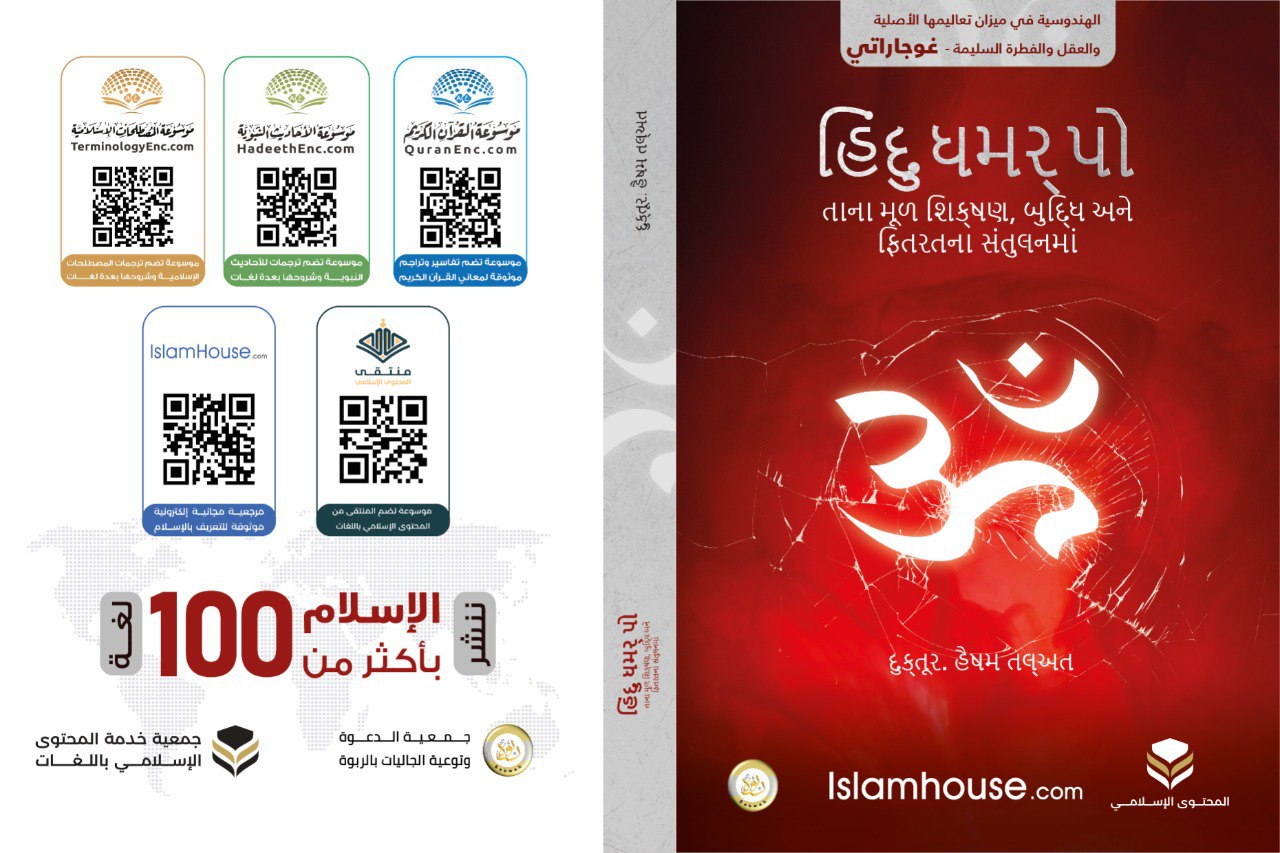 હિંદુ ધર્મ પોતાના મૂળ શિક્ષણ, બુદ્ધિ અને ફિતરતના સંતુલનમાંસવાલ અને જવાબદુક્તૂર. હૈષમ તલ્અત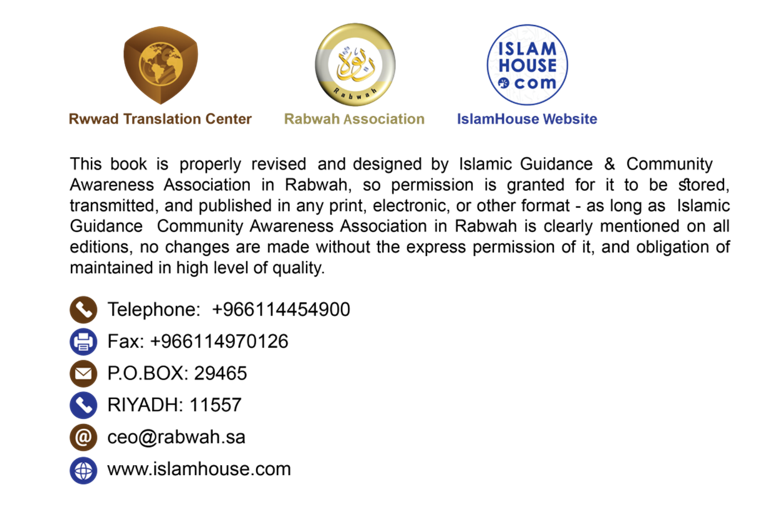 બિસ્મિલ્લાહ, દરેક પ્રકારના વખાણ ફક્ત અલ્લાહ માટે જ છે, અને દરૂદ અને સલામતી અલ્લાહના રસૂલ પર અને તેમના સંતાનો, સાથીઓ અને જેઓ તેમના પછી આવ્યા, ત્યાર બાદ:હિંદુ ધર્મ એક ધર્મ હોઈ શકે છે, પરંતુ વધુ ચોક્કસ વ્યાખ્યામાં તે છે: જીવનનો એક માર્ગ.હિંદુ ધર્મના અનુયાયીઓ વિશ્વની વસ્તીના લગભગ 15% છે, અને તેના અનુયાયીઓ એક અબજ અને 200 મિલિયન લોકોથી વધુ છે.હિંદુ ધર્મ સમય સાથે ઘણો બદલાયો ગયો છે...વેદોના યુગ પછી હિંદુ ધર્મ માનસિક, વૈજ્ઞાનિક અને જન્મજાત સમસ્યાઓથી ભરેલો બન્યો, જેમાંથી કેટલીક આપણે આ પુસ્તકમાં જોઈશું.હા !હિંદુ ધર્મ મૂળ વેદ (હિંદુ ધર્મના મૂળ સ્ત્રોત) ના ઉપદેશોથી ઘણો દૂર થઈ ગયો છે અને લોકો, સંન્યાસીઓ ભગવદ ગીતાના ઉપદેશોનું પાલન કરે છેભગવત ગીતા અને વિશિષ્ટ તંત્ર.આ નાનકડા પુસ્તકમાં, હું વર્તમાન હિંદુ ધર્મના તર્ક, આધુનિક વિજ્ઞાન, તર્કશાસ્ત્ર અને વેદના મૂળ ઉપદેશોને ચકાસવાનો પ્રયત્ન કરીશ જે હજુ સુધી હિંદુઓના હાથમાં છે, અને મને ખાતરી છે કે સત્યના અવશેષો જે વેદોમાં અને જે હિંદુની ફિતરતમાં છે તે હિંદુને શાંતિથી સાચા ધર્મ તરફ લઈ જવા માટે પૂરતા છે.વેદ તે: જે હિંદુ ધર્મના અત્યાર સુધીના સૌથી પવિત્ર પુસ્તકો.ફિતરત: જેનો હેતુ માનવ અસ્તિત્વના તેના ભાગ્યને જોવા તરફ છે, અને અલ્લાહ પર ઈમાન અને તેની ઇબાદત તરફ માર્ગદર્શન આપવું જેના કારણે શરીઅત બનાવવામાં આવી છે.સાચો દીન તે છે: તે સંદેશ જેમાં વેદોમાં સત્યના અવશેષોનો સમાવેશ થાય છે, ફિતરતની અવાજ તે કે અલ્લાહ સમગ્ર સૃષ્ટી તરફ વહી કરી, જે ઉપનિષદના ઉપદેશોમાં અલ્લાહની તૌહીદના અસરો વિશે ચર્ચા કરે છે.હું આ નાનકડા પુસ્તકમાં, વેદોના યુગના હિંદુ ધર્મ અને આજના હિંદુ ધર્મ વચ્ચે સરળ સરખામણી કરવાનો પ્રયાસ કરીશ !ખરેખર હિંદુ ધર્મ ઘણો બદલાઈ ગયો છે...ખરેખર તેઓ વેદોમાંના શુદ્ધ તૌહીદના ઉપદેશોના અવશેષોથી ખૂબ જ દૂર નીકળી ગયા છે, હાલના હિંદુ ધર્મમાં તમને સર્વેશ્વરવાદમાં માન્યતા મળે છે જ્યાં સર્જક પ્રાણી સાથે એકરૂપ થાય છે, અને પ્રાણી સર્જકની આંખ બની જાય છે.  આ વિચિત્ર માન્યતા માત્ર વેદના સ્પષ્ટ ઉપદેશોનો જ નહીં, પણ માનસિક અંતર્જ્ઞાનનો પણ વિરોધાભાસ કરે છે, કારણ કે ઈલાહ દરેક વસ્તુમાં કેવી રીતે હુલૂલ કરી જાય છે, તો પછી તમે, હિંદુ, જ્યારે તે મૂળ તમારામાં હોય ત્યારે વિધિઓ અને પ્રથાઓના સમૂહ સાથે તેમની પાસે પહોંચવા માગો છો?શું આ દેખીતી માનસિક સમસ્યા નથી?પછી વહદતુલ્ વુજૂદ (અસ્તિત્વની એકતામાં) ની માન્યતા સત્યની સાપેક્ષતા કહેવાનું કહે છે, કારણ કે તમામ ધર્મો જે મૂર્તિ અથવા પથ્થરની પૂજા કરે છે તે ભગવાનની પૂજા કરે છે, કારણ કે આ માન્યતા અનુસાર ભગવાન મૂર્તિ અને પથ્થરમાં છે, તેથી ભગવાન દરેક વસ્તુમાં છે અને તે બધું છે.સત્યનો આ સાપેક્ષવાદ અર્થ અને મૂલ્યનો નાશ કરે છે, જેમ કે હું પુસ્તકમાં સમજાવીશ.ઉપરોક્તમાં ઉમેરો કે વેદ સ્પષ્ટપણે તેમના સર્જનથી અલગ દેવતામાં વિશ્વાસ માટે બોલાવે છે, કારણ કે આ જીવો અલ્લાહના જીવો છે, અને અલ્લાહ તો પોતાના જીવો માંથી તો નથી કે તેમાં હુલૂલ (પ્રવેશ) કરી જાય.વેદ, ખાસ કરીને ઋગ્વેદમાં કહે છે: "હે અલ્લાહ ! સૂર્ય અને જગત બંને છે, તેઓ તમને ઘેરીને તમને શોધી શકતા નથી". [૧]આ વેદોના સ્પષ્ટ પુરાવા છે કે વહદતુલ્ વુજૂદનો અકીદો (અસ્તિત્વની એકતાની માન્યતા) ખોટી છે, કારણ કે અલ્લાહ તેની રચનાથી સ્વતંત્ર છે.વર્તમાન હિંદુ ધર્મમાં તમે આત્માઓના સ્થાનાંતરણની માન્યતા શોધી શકો છો જ્યાં મનુષ્યના આત્માઓ મૃત્યુ પછી અન્ય જીવોમાં સ્થાનાંતરિત થાય છે જેથી તેઓ નવા જીવમાં પુનર્જન્મ પામી શકે, તો શું શિશુઓ પુખ્ત વયના લોકો જેવી જ માનસિક ક્ષમતાઓ સાથે જન્મે છે?તદુપરાંત, આત્માઓના સ્થળાંતરનો સિદ્ધાંત પુનરાવર્તિત જન્મોના ક્રમ પર આધારિત છે, તો આ કેવી રીતે છે, કારણ કે સમકાલીન વિજ્ઞાને સાબિત કર્યું છે કે જીવનની શરૂઆત છે, અને પૃથ્વીની પોતાની શરૂઆત છે અને તે શાશ્વત નથી.પછી, જો આત્માઓનો પુનર્જન્મ સાચો હોય, તો એવું માનવામાં આવે છે કે જીવોની સંખ્યા નિશ્ચિત છે, કારણ કે તેઓ એકબીજાની વચ્ચે પુનર્જન્મ પામે છે, અને આ આજ દિન સુધી કોઈ વ્યક્તિએ કહ્યું નથી !વધુ મહત્ત્વની વાત એ છે કે, વેદ આત્માઓના સ્થળાંતર વિશે કહેતા નથી, જ્યાં સુધી હિંદુ વિદ્વાન શ્રી સ્ત્યકામ અને દિલંકરે કહ્યું ન હતું: "પુનર્જન્મનો સિદ્ધાંત વેદોમાં નથી, અને હું એમ કહેનારાઓને પડકાર આપું છું".દિલંકરના શબ્દોની સચોટતા માટેનો શ્રેષ્ઠ પુરાવો એ છે કે હિંદુઓ "શારદા શ્રાદ્ધ" તરીકે ઓળખાતી પ્રાચીન ધાર્મિક વિધિ કરે છે, અને આ ધાર્મિક વિધિઓનો હેતુ છે: મૃતકોની આત્માઓને શાંત કરવાનો છે.આત્માઓ કેવી રીતે પુનર્જન્મ લઇ શકે છે જયારે કે તે મૃતકોના શરીરમાં વસવાટ કરે છે?વર્તમાન હિંદુ ધર્મની માન્યતાઓમાં આ માન્યતા પણ છે: કર્મ, કારણ કે મનુષ્ય તેમના અગાઉના કાર્યોના પરિણામે અનુસારે જન્મે છે, તેથી જે કોઈ ભ્રષ્ટ હતો તે બીજા નવા જીવનમાં નીચલા વર્ગમાં અથવા વધુ દુઃખમાં જન્મ લેશે.જેથી હિંદુઓ પીડિત વ્યક્તિને તેના પાછલા જન્મમાં કરેલા પાપોના પરિણામે જુએ છે, અને આ વિકૃત ગેરસમજ સમગ્ર જીવનને દૂષિત કરે છે, કારણ કે તે માનવતાની કોઈ સેવા પૂરી પાડતી નથી, પરંતુ તે નક્કી કરે છે કે લોકોમાં આફત એક છે. પાછલા જીવનમાં અગાઉના ગુના માટે કુદરતી સજા, આ એક પ્રકારનું પછાતપણું, અન્યાય અને વર્ગોનું વર્ગીકરણ છે.પણ સૌથી મોટી સમસ્યા એ છે કે વેદોમાં કર્મનો આ સિદ્ધાંત ક્યાં જોવા મળે છે?વેદ જણાવે છે કે ત્યાં જન્નત અને જહન્નમ છે જે અલ્લાહ લોકોને તેમના કાર્યો અનુસાર આપે છે, અને અન્ય જીવનમાં બીજું નવું પુનર્જન્મ નથી.ઋગ્વેદ કહે છે: "મને તે સ્થાનમાં અમર બનાવો જ્યાં તમામ પ્રકારના ખૂશી અને આનંદો એકઠા છે, અને જ્યાં તમે આત્માની ઇચ્છા પ્રમાણે આપો છો".વર્તમાન હિંદુ ધર્મની મૂળભૂત માન્યતાઓમાંની એક: પુનરાવર્તિત જન્મો અને આત્માઓના સ્થળાંતરથી છુટકારો મેળવવાનો પ્રયત્ન કરવો અને "મોક્ષ" તરીકે ઓળખાતા તબક્કામાં પહોંચવું જેમાં માણસ દૈવી સ્વયં સાથે જોડાય છે, પરંતુ આ વિચાર સંપૂર્ણપણે નિરાશાવાદી દૃષ્ટિકોણ પર આધારિત છે, અસ્તિત્વનું, તેથી અસ્તિત્વનું લક્ષ્ય અસ્તિત્વમાંથી છૂટકારો મેળવવાનો પ્રયાસ બની જાય છે !આ વિચાર સમાજ માટે ખતરનાક છે, કારણ કે તે વ્યક્તિને ભયથી અજાણ બનાવે છે, તે ગમે તે ધિક્કારપાત્ર કૃત્યો કરે, તે ફરીથી જન્મ લેશે અને એક દિવસ આગામી જન્મમાં તેનો ઉદ્ધાર થશે.આ સંપૂર્ણપણે વેદના ઉપદેશોની વિરુદ્ધ છે, જે નિર્ધારિત કરે છે કે અન્યાય કરનારાઓ અને પાપીઓને તેમની પોતાની જગ્યાએ સજા કરવામાં આવે છે, જેમ કે ઋગ્વેદ કહે છે: "પાપીઓ માટે ઊંડું તળિયું ધરાવતું ખૂબ જ ઊંડું સ્થાન."તો પુનરાવર્તિત જન્મોના વિચારનું આ સ્થાન ક્યાં છે ?વર્તમાન વૈજ્ઞાનિક હિંદુ ધર્મની સૌથી પ્રસિદ્ધ સમસ્યાઓ માથી, તે છે: બ્રહ્માંડની ઉત્પત્તિની પ્રકૃતિનો તેનો દૃષ્ટિકોણ, વર્તમાન હિંદુ ધર્મ ધારે છે કે બ્રહ્માંડ ઓગળી જાય છે અને પછી રચાય છે, અને તેથી અનંત સુધી પહોંચે છે, અને આ એક વિચિત્ર વૈજ્ઞાનિક ભૂલ છે જે આધુનિક વિજ્ઞાનનો વિરોધાભાસ કરે છે.તે જાણીતું છે કે આધુનિક વિજ્ઞાન જણાવે છે કે આ બ્રહ્માંડની સંપૂર્ણ શરૂઆત હતી અને તે પહેલાં અન્ય કોઈ બ્રહ્માંડ ન હતા.બ્રહ્માંડ વૈજ્ઞાનિક રીતે મૂળ છે... કોઈપણ અગાઉના ઉદાહરણથી વિપરીત સર્જનાત્મક છે.આ તે જ સિદ્ધાંત છે જે વેદોમાં જોવા મળે છે, વેદોમાં અચાનક પ્રગટ થયેલું લૌકિક જીવન છે અને ત્યાં જ પરલોક છે, જેમ કે હિંદુ ધર્મના અંતિમ તબક્કામાં આવેલી ફલસફીઓની વાત છે, જેમ કે પુરાણો, તે તેમનામાં સ્પષ્ટ હતું કે વિશ્વનું પુનરાવર્તન અને શાશ્વતતા દેખાય છે.આજના હિંદુ ધર્મે વેદના સિદ્ધાંતનો વિરોધાભાસ કર્યો છે, તેણે આધુનિક વિજ્ઞાનનો અને ઇસ્લામનો વિરોધાભાસ કર્યો છે, જે વેદ દ્વારા બોલવામાં આવેલ સત્ય ધરાવે છે.મુસ્લિમોની માન્યતા, જે અલ્લાહ એ  કુરઆનમાં વર્ણન કરી છે, તે એ છે કે બ્રહ્માંડ અગાઉના ઉદાહરણ વિના બનાવામાં આવ્યું હતું, જેમ કે અલ્લાહ એ પોતાની કિતાબમાં કહ્યું:}بَدِيعُ السَّمَاوَاتِ وَالْأَرْضِ وَإِذَا قَضَى أَمْرًا فَإِنَّمَا يَقُولُ لَهُ كُنْ فَيَكُونُ{{તે આકાશો અને ધરતીનું સૌ પ્રથમ સર્જનકરનાર છે, તે જે કાર્યને કરવાનો ય નિર્ણકરી દે,  કે થઇ જા બસ ! તે ત્યાંજ થઇ જાય છે.} {૧૧૭} સૂરે અલ્ બકરહ.ઇસ્લામની દ્રષ્ટિ પ્રમાણે બ્રહ્માંડ સર્જનાત્મક છે, એટલે કે: તે અગાઉના ઉદાહરણ વિના બનાવામાં આવ્યું.આ તે છે જે વિજ્ઞાનમાં આવ્યું છે, અને તે તે છે જે ૧૪૦૦ વર્ષ પહેલાં પશુપાલન કરનાર વ્યક્તિ દ્વારા કહેવામાં આવ્યું હતું, જેને મોહમ્મદ બિન અબ્દુલ્લા, અલ્લાહના રસૂલ અને ઇસ્લામના પયગંબર કહેવાય છે, ﷺઆ પુસ્તકમાં, હું હિંદુ ધર્મનો સામનો કરતી ઘણી સમસ્યાઓની ચર્ચા કરું છું, અને બદલામાં, વિશ્વ, જીવન, પુરસ્કાર અને સજા અને અસ્તિત્વના હેતુ વિશે ઇસ્લામિક દૃષ્ટિકોણ રજૂ કરું છું, જે વેદ અને ફિતરતના અવશેષો સાથે સંપૂર્ણ રીતે સુસંગત છે.હું સમજાવું છું કે કેવી રીતે ઇસ્લામ એ માનવીને કેવી રીતે જીવવું તે જાણવાની જરૂરિયાતનો જવાબ આપવા માટે અને માનવ અસ્તિત્વના અર્થ અને માનવ અસ્તિત્વના મહત્વના હેતુ, વૃત્તિ અને વિજ્ઞાન સાથે સુસંગત હોય તે રીતે વિશ્લેષણ કરવા માટે સૌથી સચોટ, વિશ્વસનીય અને શાણપણનું મોડેલ છે.આ પુસ્તક ઇસ્લામ ધર્મની માન્યતા માટે કેટલાક પુરાવા પૂરા પાડે છે, અને વેદમાંથી આ ધર્મના સારા સમાચાર, વેદો  ઇસ્લામ તરફ બોલાવે છે અને રસૂલ મુહમ્મદ ﷺ નો ઉપદેશ આપ્યો અને હિંદુઓને તેના પર ઈમાન લાવવા તરફ બોલાવ્યા.ઇસ્લામ એ ધરતી પર ધર્મો માંથી કોઈ ધર્મ નથી, પરંતુ તે એકમાત્ર એકેશ્વરવાદી ધર્મ છે જેની સાથે અલ્લાહ એ દરેક પયગંબરો મોકલ્યા હતા. દરેક પયગંબરો લોકો માટે તૌહીદ લઈને આવ્યા અને આજે આ શુદ્ધ તૌહીદ (એકેશ્વરવાદ) માં ઇસ્લામ સિવાય બીજું કંઈ નથી, જ્યારે બાકીના ધર્મોમાં શિર્ક (બહુદેવવાદ) હિસ્સોનો છે, પછી ભલે તે વધુ હોય કે ઓછા.અને અલ્લાહ માનવી પાસે ઇસ્લામ સિવાય બીજા બીજો કોઈ ધર્મ સ્વીકારતો નથી, અલ્લાહ તઆલા એ પોતાની કિતાબમાં કહ્યું:﴿ وَمَن يَبْتَغِ غَيْرَ الْإِسْلَامِ دِينًا فَلَن يُقْبَلَ مِنْهُ وَهُوَ فِي الْآخِرَةِ مِنَ الْخَاسِرِينَ﴾
 {અને જે વ્યક્તિ ઇસ્લામ સિવાય બીજો દીન શોધે તો તેનો દીન કબૂલ કરવામાં નહીં આવે અને તે આખિરતમાં નુકસાન ઉઠાવનારાઓ માંથી હશે} (૮૫) સૂરે આલિ ઇમરાન.ઇસ્લામ જ તે દીન છે જેના કારણે અલ્લાહ એ દરેક પયગંબરો અને રસૂલોને મોકલ્યા.ઇસ્લામનું મુખ્ય લક્ષણ એ છે કે: તેનો અર્થ અલ્લાહ સમક્ષ માથું ઝુકાવી દેવું અને ઇબાદત ફક્ત તેની જ કરવી અને વર્તમાનના હિંદુ ધર્મની મૂર્તિઓ અને મૂર્તિઓમાં રહેતા ભગવાનોના અવતારનો ઈન્કાર કરવો.ફરી આ પુસ્તક એક વ્યક્તિ કેવી રીતે અલ્લાહ માટે મુસ્લિમ બને છે, તેની સમજૂતી અને ઇસ્લામનો અર્થ અને ઇસ્લામની આવશ્યકતાની સમજૂતી સાથે સમાપ્ત થાય છે.આવો અલ્લાહની બરકત સાથે આ કિતાબની શરૂઆત કરી એ...૧- હિંદુ ધર્મ શું છે?હિંદુ ધર્મ: તે એક ધર્મ છે, અથવા વધુ સાચા અર્થમાં: "જીવનનો માર્ગ." તેમાં સંખ્યાબંધ ધાર્મિક વિધિઓ, ઈબાદતો, પૂજા, પવિત્ર પુસ્તકો અને વૈશ્વિક અને અસ્તિત્વના ખ્યાલોનો સમાવેશ થાય છે.[૬]હિંદુ ધર્મ ઘણી સદીઓથી અને વિવિધ અને કેટલીકવાર વિરોધાભાસી માન્યતા પ્રણાલીને અધિકૃત કરતા સિદ્ધાંતોની જટિલ સભા દ્વારા આકાર પામ્યો છે, અને વર્તમાન હિંદુ ધર્મને એમાં કોઈ વાંધો નથી, કારણ કે વર્તમાન હિંદુ ધર્મમાં એક જ સંપ્રદાય નથી, સંદર્ભ, અથવા કોઈ એવા પુરાવા નથી જે એક સચોટ નિર્ણય રજૂ કરતા હોય.જો કે વેદ એ હિંદુઓનો સર્વોત્તમ પવિત્ર ગ્રંથ છે, તેમ છતાં આપણે આ પુસ્તકમાં બતાવીશું તેમ હિંદુઓ તેમનાથી મુઅજિઝહ રીતે અલગ થઈ ગયા છે, વેદોનું ઉલ્લંઘન કરીને, હિંદુ ધર્મે વિવિધ ધારણાઓ અને વિભિન્ન વિચારોને સ્વીકાર્યા છે જેનો કોઈ સંબંધ નથી, વેદનો પ્રથમ યુગ.હિંદુ ધર્મનો ઉદ્દેશ્ય સામાન્ય રીતે દુઃખમાંથી મુક્તિ મેળવવાનો છે, અને અમે પછીથી સમજાવીશું કે તેમના ખ્યાલમાં દુઃખમાંથી કેવી રીતે છુટકારો મેળવવો, અને તેઓએ કેવી રીતે મુક્તિના વેદ સિદ્ધાંતનું ઉલ્લંઘન કર્યું, જેમાં સત્યના ઘણા અવશેષો છે.[૭]૨- આ ગુચવાડા માંથી આ ધર્મ કેવી રીતે ઉત્પન્ન થયો?હિંદુ ધર્મનો અર્થ ભારત છે: ભારતનું રાજ્ય, વાતાવરણ, ઇતિહાસ, આંતરવણાટ અને પરંપરાઓ.તે ભારતમાં એક વિશિષ્ટ ધર્મ છે, જ્યાં વિશ્વમાં લગભગ ૯૫% હિંદુઓ છે.[૮]હિંદુ ધર્મનો ઉદભવ પ્રથમ વેદોના વારસા પર થયો હતો, પરંતુ કમનસીબે તે ફિલસૂફી, માન્યતાઓ, પુસ્તકો અને સદીઓથી રચાયેલી ધારણાઓ સાથે ભળી ગયો હતો, વૈદિક પછીના હિંદુ ધર્મે તપસ્વીઓ, વિશિષ્ટ તંત્રો અને ભગવદ ગીતાના ઉપદેશોનું પાલન કર્યું.લગભગ ૧૫૦૦ ઈસ્વીસન પહેલાથી લઈને ૫૦૦ ઈસ્વીસન સુધી, આમાંની ઘણી ધારણાઓ અને ફલસફીએ વૈદિકોને ઢાંકી દીધા હતા અને એટલી હદે છવાઈ ગયા હતા કે આજે આપણે આ ધારણાઓ અને ફલસફા સિવાય સપાટી પર કંઈ જોતા નથી.૩- હિંદુઓનો સાચો અકીદહ શું છે?આજનો હિંદુ ધર્મમાં એક એવી અકીદો છે જે મોટી સંખ્યામાં દેવતાઓમાં માને છે, હિંદુ ધર્મમાં અસંખ્ય દેવતાઓ છે, અને હિંદુઓ તેમ છતાં એક અલ્લાહમાં માને છે.તેઓ કલ્પના કરે છે કે દરેકમાં ઈલાહનો વાસ છે, જેવું કે તેને તેઓ પવિત્ર કાસ્ટિંગમાં માને છે.અહીં, કેટલાક કલ્પના કરી શકે છે કે: હિંદુઓની એક ઈલાહમાં માન્યતા અને આ મૂર્તિઓ અને કાસ્ટિંગ ભગવાનની છબીઓ છે તે વિચારણા મૂર્તિપૂજક નથી !આ એક મોટી ભૂલ છે !આ અકીદો કે મૂર્તિઓ એ એક ઈલાહની છબીઓ છે તે એ કાફિર અકીદહના મૂળ માંથી છે જે સમગ્ર માનવ ઇતિહાસમાં પયગંબરોના ઉપદેશો અને વેદોના ઉપદેશોનો વિરોધાભાસ કરે છે.પયગંબરો અને વેદના ઉપદેશોનો વિરોધ કરનારા તમામ મુશરિકો (બહુદેવવાદીઓ) અલ્લાહ માં માનતા હતા, પરંતુ તેઓએ મૂર્તિઓને અલ્લાહનું પ્રતિનિધિત્વ બનાવ્યું હતું, મુશરિકોની અલ્લાહના અસ્તિત્વમાં માન્યતા અને તેઓનો અલ્લાહ નો એક હોવા પર યકીન તેમના કુફ્રને નકારી શકતો નથી જે તેઓએ પયગંબરો અને વેદોનો વિરુદ્ધ કર્યો અને તેઓએ   મૂર્તિઓને મઅબૂદ બનાવી લીધી.જો કે વેદ મૂર્તિઓને મઅબૂદ બનાવવા તેમની નજીક જવા અથવા તેમને પવિત્ર સમજવા પર સ્પષ્ટ રીતે હરામ ઠેરવે છે.વેદો કહે છે: "જે અલ્લાહ સિવાહ અન્ય બનાવેલી વસ્તુઓની ઈબાદત કરે છે તે અંધકારમાં જતો રહેશે અને હંમેશા માટે આગનો અઝાબ પામતો રહેશે".[૯]જે કોઈ આ મૂર્તિઓને અપનાવે છે જે આજના હિંદુ ધર્મમાં ઘણી છે, વેદ અનુસાર, તે જહન્નમમાં કાયમ રહેશે.વેદો વધુ કહે છે: "દરેક વસ્તીઓને મલિક અને ગૈબની વાતોનો જાણકાર, જે બીજા ઈલાહની મદદનો મોહતાજ નથી, તે અલ્લાહ જ છે જે લાયક છે કે માનવી તેની ઈબાદત કરે, અને જે લોકો અલ્લાહ સિવાવ અન્ય ને ઈલાહ બનાવે છે તો તે લોકો દુઃખી થશે અને હંમેશા મોટી આફતથી ડરતા રહેશે".[૧૦]ભગવદ ગીતામાં પણ તેનો ઉલ્લેખ છે: "જેઓ (અન્ય) ઈલાહોની ઈબાદત  કરે છે તેઓ તમને મેળવી લેછે છે, જેઓ પૂર્વજોની ઈબાદત કરે છે તેઓ પૂર્વજોને પ્રાપ્ત કરે છે, જેઓ શૈતાનની ઈબાદત કરે છે તેઓ શૈતાનને પ્રાપ્ત કરે છે અને જેઓ મારી ઈબાદત કરે છે તેઓ મને પામી લે છે".[૧૧]આ ગ્રંથો અને અન્ય ઘણા લોકો સ્પષ્ટપણે હિંદુઓને અપલાહને એક થવા અને આ મૂર્તિઓનો ત્યાગ કરવા માટે આહ્વાન કરે છે, જ્યાં સુધી મહારિશી દયાનંદ સરસવતી કહે છે: "વેદોમાં એવો કોઈ અક્ષર નથી જે પથ્થર અને અન્ય વસ્તુઓની બનેલી મૂર્તિઓની ઈબાદત કરવાનું સૂચવે છે."બસ હિંદુઓએ વેદોમાં વર્ણવેલ તૌહીદના અકીદહ ને નથી છોડ્યો, સિવાય કે પછીથી, અંતમાં આવેલા ખોટા ઉપદેશો દ્વારા.કુરઆન, જે અલ્લાહ એ પોતાના પયગંબર મુહમ્મદ ﷺ પર ઉતાર્યું, તે પુષ્ટિ કરે છે કે જેઓ મૂર્તિઓની ઈબાદત કરી એવો દાવો કરે છે કે તેઓ એક અલ્લાહ માં વિશ્વાસ કરે છે, પરંતુ તેઓ તો આ મૂર્તિઓ સાથે અલ્લાહ સાથે કુફ્ર કરે છે.અલ્લાહ તઆલા કુરઆન મજીદમાં કહ્યું }وَلَئِنْ سَأَلْتَهُمْ مَنْ خَلَقَ السَّمَاوَاتِ وَالْأَرْضَ لَيَقُولُنَّ اللَّهُ قُلْ أَفَرَأَيْتُمْ مَا تَدْعُونَ مِنْ دُونِ اللَّهِ إِنْ أَرَادَنِيَ اللَّهُ بِضُرٍّ هَلْ هُنَّ كَاشِفَاتُ ضُرِّهِ أَوْ أَرَادَنِي بِرَحْمَةٍ هَلْ هُنَّ مُمْسِكَاتُ رَحْمَتِهِ قُلْ حَسْبِيَ اللَّهُ عَلَيْهِ يَتَوَكَّلُ الْمُتَوَكِّلُونَ{{જો તમે તેમને પૂછશો કે આકાશો અને ધરતીનું સર્જન કોણે કર્યું? તો નિ:શંક તેઓ આ જવાબ આપશે કે “અલ્લાહ”} (૩૮) સૂરે અઝ્ ઝૂમર. અલ્લાહ તઆલાએ કહ્યું } وَلَئِنْ سَأَلْتَهُمْ مَنْ خَلَقَهُمْ لَيَقُولُنَّ اللَّهُ فَأَنَّى يُؤْفَكُونَ{{જો તમે તે લોકોને પૂછો કે તેમનું સર્જન કોણે કર્યું, તો નિ:શંક તે લોકો જવાબ આપશે કે "અલ્લાહ"} (૮૭) સૂરે ઝુખ્રુફ.કુરઆન અને વેદોના કરાર અનુસાર આ મૂર્તિઓને અપનાવવાથી વ્યક્તિ અલ્લાહનો ઇનકાર કરવા વાળો બની જાય છે.અલ્લાહ તઆલા કુરઆન મજીદ માં કહે છે } إِنَّمَا تَعْبُدُونَ مِنْ دُونِ اللَّهِ أَوْثَانًا وَتَخْلُقُونَ إِفْكًا إِنَّ الَّذِينَ تَعْبُدُونَ مِنْ دُونِ اللَّهِ لَا يَمْلِكُونَ لَكُمْ رِزْقًا فَابْتَغُوا عِنْدَ اللَّهِ الرِّزْقَ وَاعْبُدُوهُ وَاشْكُرُوا لَهُ إِلَيْهِ تُرْجَعُونَ (17){{તમે અલ્લાહ સિવાય મૂર્તિઓની પૂજા કરી રહ્યા છો અને જુઠ્ઠી વાતો ઊપજાવી કાઢો છો, સાંભળો ! જે લોકોની તમે અલ્લાહ સિવાય બંદગી કરો છો, તેઓ તમારી રોજીના માલિક નથી, બસ ! તમે ફક્ત અલ્લાહ પાસે રોજી માંગો અને તેની જ બંદગી કરો અને તેનો જ આભાર માનો અને તેની જ તરફ તમારે પાછા ફરવાનું છે.} (૧૮) સૂરે અલ્ અન્કબૂત.બસ અલ્લાહ પાસે જ રોજી શોધો અને ફક્ત તેની જ ઈબાદત કરો, કરણ કે આપણે સૌ એ તેની તરફ જ પાછા ફરવાનું છે.આજે પૃથ્વી પર અલ્લાહની તૌહીદ અને તમામ પ્રકારના શિર્કથી રોકવા માટે ઇસ્લામ સિવાય કંઈ બાકી નથી.તેથી, દરેક હિંદુએ ઇસ્લામની બાબતમાં આંતરદૃષ્ટિ સાથે અને કટ્ટરતા વિના જોવું જોઈએ, અને આ દીનમાં તૌહીદના સિદ્ધાંતને જોવું જોઈએ, શું તે ફિતરત અને વેદો સાથે સંમત છે કે નહીં?ખરેખર દરેક પયગંબરો ની દાવત જેના કારણે અલ્લાહ એ તેઓને મોકલ્યા હતા તે એ કે: ફક્ત એક અલ્લાહની ઈબાદત તરફ લોકોને બોલાવવા, અને એ કહેશે કે: દરેક મૂર્તિઓને ઉતારી લેવામાં આવે અને જે રસુલ લઈને આવ્યા છે તેને અપનાવી લેવામાં આવે, અને જે છેલ્લા પયગંબર મુહમ્મદ ﷺ લઈને આવ્યા છે તેનું અનુસરણ કરવામાં આવે.૪- હિંદુ ધર્મમાં ઘણી મૂર્તિઓ હોવા સાથે એક ઈલાહનો પ્રતિનિધિત્વ કરવાનો વિચાર કેવી રીતે આવ્યો?વેદના યુગ પછી વર્તમાન હિંદુ ધર્મની મુખ્ય સમસ્યા એ છે કે દેવતાના બહુવિધ લક્ષણો માટે બહુવિધ અસ્તિત્વની જરૂર છે, અર્થાત્: વધુ દેવતાઓની જરૂર છે.તેઓ સમજે છે કે દરેક ઈલાહના લક્ષણ માટે એક મૂર્તિ હોય છે, જે તે ઈલાહનું  પ્રતિનિધિત્વ કરે છે.(નીચે વર્ણવેલ) તેમના સર્જક બન્યા:બ્રહ્મા: જે બ્રહ્માંડના સર્જક છે.વિષ્ણુ: જે બ્રહ્માંડના રક્ષક  છે.શિવ: જે બ્રહ્માંડને નાશ કરનાર છે.[૧૨]આ એક ધારણા છે જે તર્ક અને વૃત્તિના સ્વયંસિદ્ધ સિદ્ધાંતોનો વિરોધાભાસ કરે છે અને વેદોમાં જે જોવા મળે છે તેનો વિરોધાભાસ કરે છે, કારણ કે વિશેષતાઓની બહુવિધતા સ્વયંના ગુણાકારની આવશ્યકતા નથી.ખરેખર તે માનવી તો બુદ્ધિશાળી, મજબૂત અને વિનમ્ર હોઈ છે.બસ માનવીના ઘણા ગુણો માટે ઘણા અસ્તિત્વની જરૂર નથી.બસ માનવી પોતે બુદ્ધિશાળી હોય છે અને પોતે જ મજબૂત અને વિનમ્ર હોય છે.અને ઉચ્ચ દરજ્જાના ગુણો તો ફક્ત અલ્લાહ માટે છે !વેદ એ જ સત્યતાની પુષ્ટિ કરે છે, કારણ કે ઋગ્વેદમાં તેનો ઉલ્લેખ છે: "તેને ઇન્દર, મિટર અને વાયુ કહેવામાં આવે છે, અને તે માતૃશ્વ છે, જ્ઞાનીઓ એક ઈલાહના જુદા જુદા નામોથી ઉલ્લેખ કરે છે". [૧૩]અને અલ્લાહના નામ અને ગુણો વેદોમાં ઘણા છે.બસ નામ અને ગુણોનો આધાર એક જ અસ્તિત્વ પર છે.આ તે છે જેના પર પહેલાના વેદો અને ઇસ્લામિક અકીદહનો આધાર છે, ઇસ્લામમાં અલ્લાહના સુંદર નામો અને ઉત્કૃષ્ટ લક્ષણો વર્ણવેલા છે, અલ્લાહ તઆલા એ કહ્યું﴿ وَإِلَٰهُكُمْ إِلَٰهٌ وَاحِدٌ ۖ لَّا إِلَٰهَ إِلَّا هُوَ الرَّحْمَٰنُ الرَّحِيمُ﴾ {તમારો ઈલાહ એક જ છે, તેના સિવાય કોઈ સાચો ઇલાહ નથી, તે ઘણો જ દયા કરવાવાળો અને રહેમ કરવાવાળો છે} {૧૬૩} સૂરે અલ્ બકરહ.અલ્લાહ જ કૃપાળુ અને દયાળુ છે.અને અલ્લાહ તઆલા કુરઆન મજીદમાં કહે છે}هُوَ اللَّهُ الَّذِي لَا إِلَهَ إِلَّا هُوَ الْمَلِكُ الْقُدُّوسُ السَّلَامُ الْمُؤْمِنُ الْمُهَيْمِنُ الْعَزِيزُ الْجَبَّارُ الْمُتَكَبِّرُ سُبْحَانَ اللَّهِ عَمَّا يُشْرِكُونَ (23){ {તે જ અલ્લાહ છે, જેના સિવાય કોઇ ઇલાહ નથી, તે બાદશાહ છે, અત્યંત પવિત્ર , દરેક ખામીથી સલામત, શાંતિ આપનાર, દેખરેખ કરનાર, વિજયી, શક્તિશાળી, મહાન છે. અલ્લાહ તે વાતોથી પાક છે, જેને આ લોકો તેનો ભાગીદાર ઠેરવે છે} {૨૩} સૂરે અલ્ હશ્ર.બસ જેટલા પણ નામો અને ગુણો છે તે અલ્લાહ માટે જ છે.વિવિધ મૂર્તિઓની છબીઓમાં ઈલાહના લક્ષણોને મૂર્તિમંત કરવાના વિચાર સાથેની બીજી સમસ્યા એ છે કે આ મૂર્તિપૂજકો સાથે બ્રહ્માંડ માટે કોઈ સુરક્ષા નથી.તેથી, પવિત્ર કુરઆન જે અલ્લાહ તરફથી છે આ તમામ મૂર્તિપૂજક વિચારોને નકારી કાઢે છે, અને સાબિત કરે છે કે અલ્લાહ સાથે બીજા કોઈને ઈલાહ બનાવવાથી સમગ્ર બ્રહ્માંડ અસુરક્ષિત છે. } لَوْ كَانَ فِيهِمَا آلِهَةٌ إِلَّا اللَّهُ لَفَسَدَتَا فَسُبْحَانَ اللَّهِ رَبِّ الْعَرْشِ عَمَّا يَصِفُونَ (22){{જો આકાશ અને ધરતીમાં અલ્લાહ સિવાય કોઈ ઇલાહ હોત તો આ આકાશ અને ધરતીની વ્યવસ્થા અસ્ત-વ્યસ્ત થઇ જાત, બસ ! જે કઈ આં લોકો વાતો કરી રહ્યા છે, તેનાથી અલ્લાહ પાક છે, જે અર્શનો માલિક છે.} {૨૨} સૂરે અલ્ અન્બિયા.જો અલ્લાહ સાથે બીજો કોઈ ઈલાહ હોત તો આકાશો અને ધરતી બરબાદ થઇ ગયા હોત.}وَلَوِ اتَّبَعَ الْحَقُّ أَهْوَاءَهُمْ لَفَسَدَتِ السَّمَاوَاتُ وَالْأَرْضُ وَمَنْ فِيهِنَّ بَلْ أَتَيْنَاهُمْ بِذِكْرِهِمْ فَهُمْ عَنْ ذِكْرِهِمْ مُعْرِضُونَ (71){{સત્ય જ તેમની મનેચ્છાઓને આધિન થઇ જાય, તો ધરતી અને આકાશ અને તેની વચ્ચેની દરેક વસ્તુ અસ્ત-વ્યસ્ત થઇ જાત, સત્ય તો એ છે કે અમે તેમને તેમના માટે શિખામણ (કુરઆન) પહોંચાડી દીધી, પરંતુ તેઓ પોતાની શિખામણથી મોઢું ફેરવી રહ્યા છે.} {૭૧} સૂરે અલ્ મુઅમિનૂન.૫- હિંદુઓ સર્જક અને સર્જન વચ્ચેના સંબંધને કેવી રીતે જુએ છે?હિંદુઓ આજે, તેમાંના મોટાભાગના, અસ્તિત્વની એકતામાં માને છે, જ્યાં સર્જક સર્જન સાથે એકરૂપ છે, આજના હિંદુ ધર્મમાં, દેવતા પોતાના સર્જનમાં વાસ કરે છે જીવોમાં રહે છે, જેથી સર્જક અને સર્જન એક જ અસ્તિત્વ વાળી વસ્તુ બની જાય છે.[૧૪]આ કાર્ય વિજ્ઞાન, બુદ્ધિ , અવલોકન અને વેદના સરળ સિદ્ધાંતોથી વિરુદ્ધ છે.અહીં ઘણી બધી વૈજ્ઞાનીક અને બુદ્ધિની સમસ્યાઓ છે જે વહદતુલ્ વુજૂદના ફલસફામાં જોવા મળે છે, તેમાંથી અમુક નીચે મુજબ છે:પ્રથમ સમસ્યા: ઈલાહ, તેમના મતે, દરેક વસ્તુમાં છે, તેથી "મોક્ષ" તરીકે ઓળખાતા ઈલાહ સાથે એકતા સુધી પહોંચવા માટે ધાર્મિક વિધિઓ કરવાનો અર્થ શું છે?તમારામાં રહેલી વસ્તુ સુધી તમે કેવી રીતે પહોંચશો... તમે તેમાં હાજર છો અને તે તમારામાં હાજર છે?બીજી સમસ્યા: ગુનાહ અને પાપો, તેમના અસ્તિત્વની એકતાના ખ્યાલમાં, એક જ ઈલાહ છે, કારણ કે તેમના ઈલાહ પાસે દરેકના ગુનાહ લખેલા છે અને તે વ્યભિચાર અને હત્યા છે, પછી તે દરેક વસ્તુમાં હાજર છે, અને તે દરેક વસ્તુનો સાર છે;  તો પછી ગુનાહો અને પાપોથી કેમ છૂટકારો મેળવવો?શા માટે તેઓ દુન્યવી ઈચ્છાઓ અને મનેચ્છાઓથી દૂર રહેવા આટલા ઉત્સુક છે?શું વહદતુલ્ વુજૂદમાં: પાપ નથી?શું દુનિયા પોતે જ ઈલાહ નથી?આ વર્તમાન હિંદુ વિભાવના પ્રમાણે નેકી કરવાની ધગશનું કોઈ ઔચિત્ય નથી.પરંતુ દરેક વ્યક્તિ સત્કાર્યો કરવા માટે ઉત્સુક છે અને જાણે છે કે તે ફરજ છે, ખરું ને?સારું કરવાની ઉત્સુકતા એ શુદ્ધ ફિતરત તરફ પોકારે છે, કારણકે વહદતુલ્ વુજૂદના ફલસફાની ભૂલનો જન્મસિદ્ધ પુરાવો છે.ત્રીજી સમસ્યા: વહદતુલ્અ વુજૂદનો અકીદો સત્યની સાપેક્ષતા કહેવાનું કહે છે, બધા ધર્મો જે મૂર્તિઓ અથવા પથ્થરોની ઈબાદત કરે છે તે તેમના માટે તે ઈલાહની  ઈબાદત છે, કારણ કે તેમની ધારણામાં ઈલાહ તે મૂર્તિ અને તે પથ્થર છે, તેથી ઈલાહ દરેક વસ્તુમાં હાજર છે અને તે જ દરેક વસ્તુ છે.સત્યનો આ સાપેક્ષવાદ અર્થ અને મૂલ્ય ગુમાવવાનું કહે છે, કારણ કે બધું જ સાચું બને છે !ઉપરોક્તમાં હું ઉમેરો કરીશ કે: વહદતુલ્અ વુજૂદનો અકીદો વિશ્વમાં ક્યાંથી આવ્યો આ સવાલનો જવાબ કોઈ આપતું નથી.તેથી એવું માનવું કે સર્જક સર્જનની સમાન છે તે એક એવી માન્યતા છે કે જેનો બુદ્ધિ સ્વીકાર કરતી નથી, કારણ કે તે જે વસ્તુ દેખાઇ છે જે તેને ટેકો આપે છે.આ એક વિચિત્ર વિરોધાભાસ છે, અને મારા મન માટે તે અશક્ય છે.કોઈ વસ્તુ જે હજું સુધી દેખાઈ નથી તે પોતાને જાહેર કરવાનું કારણ કેવી રીતે બની શકે છે?ચોથી સમસ્યા: તે વૈજ્ઞાનિક રીતે પણ સાબિત થયું છે કે બ્રહ્માંડ જેમાં બધું છે તે એક અકસ્માત છે, અને આ બધા સમજદાર લોકો સાથે સુસંગત છે.બ્રહ્માંડ તેની તમામ શક્તિ, પદાર્થ, સ્થળ અને સમય સાથે એક અકસ્માત છે...તે સાબિત થયું છે કે બ્રહ્માંડની શરૂઆત અનંત પુરાવાઓ સાથે હતી, વૈજ્ઞાનિક રીતે: ત્યાં કોઈ બ્રહ્માંડ નહોતું અને પછી બ્રહ્માંડ દેખાયું.જ્યાં સુધી બ્રહ્માંડ નથી, ત્યાં સુધી આપણે વહદતુલ્ વુજૂદ (અસ્તિત્વની એકતા) કેવી રીતે કહીએ?જો વહદતુલ્ વુજૂદની માન્યતા સાચી હોત તો તેના માટે દુનિયાની શરૂઆત કે કોઈ વસ્તુની શરૂઆત હોવી જરૂરી છે.આશ્ચર્યજનક વાત છે, સમકાલીન હિંદુઓ એવું કહેવાનો આગ્રહ રાખે છે કે ભૌતિક વિશ્વ શાશ્વત છે, કારણ કે તે આવશ્યક કહેવત છે જે વહદતુલ્ વુજૂદના અકીદહને સાચી ઠેરવે છે.હિંદુ વિદ્વાન વિવેકાનંદ કહે છે: "સ્થળ સમય સાથે ચાલતું નથી અને તેના પર થતું નથી."[૧૫]સમકાલીન હિંદુઓએ વહદતુલ્ વુજૂદના વિચાર સાથે સહમત થવા માટે ભૌતિક જગત શાશ્વત છે તેવું કહેવું પડ્યું છે.અને તેઓ તેમાં પ્રવેશ્યા ન હોત, અને તેઓ શરૂઆતમાં અસ્તિત્વની એકતામાં માનતા ન હોત, પરંતુ શેતાન આદમના પુત્રને તેના માર્ગો સાથે બેઠો હતો, કારણ કે તે જ્યારે પણ પયગંબરોના ધર્મમાંથી માણસના પુત્રોને જ્યારે પણ શક્ય હોય વિચલિત કરે છે.અલ્લાહ તઆલાએ હદીષે કુદસીમાં કહ્યું: "મેં મારા બંદાઓને મુસલમાન બનાવ્યા, ફરી તેમની પાસે શૈતાન આવ્યો તેણે અને તેઓને તેમના દીનથી ફેરવી દીધા, અને તેઓ માટે તે હરામ કર્યું જે મેં હલાલ કર્યું હતું, અને તેણે તેઓને આદેશ આપ્યો કે તેઓ મારી સાથે શિર્ક કરે જેના માટે મેં કોઈ પુરાવો ઉતર્યો નથી". [૧૬]બસ દરેક વ્યક્તિ અલ્લાહની તૌહીદ પર હતો ફરી તેમની પાસે શૈતાન આવ્યો અને તેઓને કુફ્ર સાથે અજમાવ્યા.નબી ﷺ એ કહ્યું: " ખરેખર શૈતાન આદમની સંતાનના આસપાસના માર્ગમાં બેઠો છે".[૧૮]શૈતાન માણસને બરબાદ કરવાનો માર્ગ શોધતો રહે છે, અને નજાત તો ફક્ત પયગંબરોના અનુસરણમાં અને તૌહીદ અને ઈબાદતમાં છે.વેદ કહે છે કે વિશ્વનું સર્જન થયું છે અને તેની શરૂઆત છે.અને અલ્લાહ તો પોતાના સર્જનથી સ્વતંત્ર છે તેણે કોઈના માં હુલૂલ (પ્રવેશ) કર્યો નથી.હિંદુઓ વહદતુલ્ વુજૂદના અકીદહના આ તબક્કે કેવી રીતે પહોંચ્યા?ઋગ્વેદ કહે છે: "હે અલ્લાહ ! સૂર્ય અને વિશ્વ બંને છે, તેઓ તમને ઘેરી શકતા નથી".[૧૮]વેદમાંથી આ સ્પષ્ટ પુરાવો છે કે વહદતુલ્ વુજૂદનો અકીદો ખોટો છે, અને અલ્લાહ તેની રચનાથી સ્વતંત્ર છે, અને સૂર્ય અને ચંદ્ર ઈલાહ નથી.ઋગ્વેદ પણ કહે છે: “અલ્લાહ એ જ છે જેણે રાત અને દિવસનું સર્જન કર્યું છે, અને તે જ વિશ્વનો અને તેમાં જે કંઈ છે તેનો માલિક છે, અને તે જ છે જેણે સૂર્ય અને ચંદ્ર, પૃથ્વી અને આકાશોનું સર્જન કર્યું છે."[૧૯]વહદતુલ્ વુજૂદ અને ભૌતિક વિશ્વની શાશ્વતતાને નકારવામાં કઈ માન્યતા સ્પષ્ટ છે?યજુર્વેદ કહે છે: "તે તે છે જેણે તેની પહેલાં કંઈપણ બનાવ્યું નથી, અને તે આપણો સર્જક અને માલિક છે, અને તે બધું જાણે છે."[૨૦]બસ અલ્લાહ પહેલા કઇપણ ન હતું તે જ પહેલો છે અને વિશ્વને અલ્લાહ એ બનાવ્યું છે તે પહેલાથી નથી: "તે જ ધરતી અને આકાશનો સર્વશ્રેષ્ઠ માલિક છે".[૨૧]અને કુરઆન પણ આજ હકીકત સ્પષ્ટ કરે છે, ખરેખર અલ્લાહ એ પોતના નબી મોહમ્મદ ﷺ પર ચૌદસો વર્ષ પહેલાં વહી કરી હતી કે અલ્લાહ પોતાના સર્જનથી અલગ છે તે પોતાના અર્શ પર બિરાજમાન છે અને તેના સર્જન માથી કોઈએ તેનામાં હુલૂલ કર્યું નથી ન તો તેણે પોતાના સર્જન માથી કોઈ માં પણ હુલૂલ (પ્રવેશ) કર્યો છે.અલ્લાહ તઆલા એ કહ્યું }اللّهُ الَّذِي خَلَقَ السَّمَاوَاتِ وَالْأَرْضَ وَمَا بَيْنَهُمَا فِي سِتَّةِ أَيَّامٍ ثُمَّ اسْتَوَى عَلَى الْعَرْشِ مَا لَكُمْ مِنْ دُونِهِ مِنْ وَلِيٍّ وَلَا شَفِيعٍ أَفَلَا تَتَذَكَّرُونَ (4){{અલ્લાહ તઆલા તે છે, જેણે આકાશો અને ધરતી અને જે કંઈ તે બન્ને વચ્ચે છે, સૌનું સર્જન છ દિવસમાં કર્યું, પછી અર્શ પર બિરાજમાન થયો, તમારા માટે તેના સિવાય કોઇ મદદ કરનાર અને ભલામણ કરનાર નથી, તો પણ તમે શિખામણ પ્રાપ્ત નથી કરતા.} {૪} સૂરે અસ્ સજદહબસ પયગંબરાના અકીદહનું મૂળ અને તેમના દીન અને શરીઅત નું મૂળ તે જ છે અલ્લાહ એકલો અને એકમાત્ર સર્જક છે, અર્થાત્ તે પોતાની રચનાથી અલગ છે અને કોઈના માં હાજર નથી !વહદતુલ્ વુજૂદના ફલસફાની પાંચમી સમસ્યા: આ ફલસફો સૌથી મહત્વપૂર્ણ પ્રશ્નનો જવાબ આપતો નથી: વિશ્વ ક્યાંથી આવ્યું?આ ફલસફા અનુસાર વિશ્વ કેવી રીતે જાહેર થયું?ફરી: સૌથી પહેલા આ ફલસફો આવ્યો ક્યાંથી?અને આના માટે પુરાવો શું છે?આ અકીદહ વિશે ઘણા સવાલો અને ઘણી સમસ્યાઓ છે જે આ માન્યતાને ઘેરી વળે છે જે આધુનિક વિજ્ઞાન, તર્ક, વેદ અને પયગંબરોના દીનનો વિરોધાભાસ કરે છે.૬- હિંદુ ધર્મ જીવન અને મૃત્યુને કેવી રીતે જુએ છે?આજનો હિંદુ ધર્મ પુનર્જન્મના વિચાર અને પેઢીના અનંત ચક્ર પર આધારિત છે: હિંદુ ખ્યાલમાં આપણે પુનર્જન્મના ચક્રાકાર ચક્રમાં પરિભ્રમણ કરીએ છીએ, દરેક જન્મેલા તેના પહેલા એક અસ્તિત્વમાં છે અને તેનો આત્મા તેના મૃત્યુ પછી બીજા અસ્તિત્વમાં જશે. વગેરે, અને આ તે છે જેને હિંદુ ધર્મમાં શબ્દ દ્વારા ઓળખવામાં આવે છે: સંસાર (વિશ્વ) [૨૨]. આત્માઓના સ્થાનાંતરણના આ મુદ્દા સાથે ઘણી બૌદ્ધિક અને વૈજ્ઞાનિક સમસ્યાઓ છે, જેમાંથી અમુક નીચે મુજબ છે:પ્રથમ સમસ્યા: જે "ટર્ટુલિયન્સ ઓબ્જેક્શન" તરીકે ઓળખાય છે, અને તે કહે છે: જો આત્માઓ નું સ્થળાંતર સાચું છે, તો શિશુઓ પુખ્ત વયના લોકો જેવી જ માનસિક ક્ષમતાઓ સાથે કેવી રીતે જન્મી શકતા નથી?[૨૩]બીજી સમસ્યા: જો આત્માઓનો પુનર્જન્મ સાચો હોય, તો એવું માનવામાં આવે છે કે જીવોની સંખ્યા નિશ્ચિત છે, કારણ કે તેઓ જન્મના ચક્રમાં એકબીજાની વચ્ચે પુનર્જન્મ પામે છે, અને આ આજે કોઈ સમજદાર વ્યક્તિએ કહ્યું નથી!તે સાબિત થયું છે કે એક સમય એવો હતો કે જેમાં પૃથ્વીનું અસ્તિત્વ પ્રથમ સ્થાને નહોતું, અને એક સમય એવો હતો જ્યારે પૃથ્વી પર જીવિત જીવો અસ્તિત્વમાં નહોતા, અને એક સમય એવો હતો જ્યારે જીવિત જીવો તે સંખ્યામાં નહોતા, પરંતુ ખૂબ ઓછા હતા, અને પછી સમય સાથે વધ્યા ગયા અને આ પણ આજે માનવજાતની સર્વસંમતિ છે.એક સમય હતો જ્યારે લોકો આજના કરતા ઓછા હતા.મનુષ્યોની સંખ્યા લોકોના એકમત થી નિશ્ચિત નથી, તો આત્માનો પુનર્જન્મ નિશ્ચિત ચક્રમાં કેવી રીતે થાય છે?ત્રીજી સમસ્યા: એ ફલસફાના પુત્રો સિવાય ગત જન્મ - પૂર્વજન્મ - જેમાં તે હતો તેને યાદ કરનાર કોઈ કેમ નથી?રુથ સિમન્સ નામની એક અમેરિકન મહિલા હતી, તેણીએ બ્રેડી મર્ફી નામની અન્ય મહિલાનો પુનર્જન્મ હોવાનો દાવો કર્યો હતો, આયર્લેન્ડમાં ઓગણીસમી સદીમાં જ્યારે તે બ્રેડી મર્ફી હતી ત્યારે રૂથ સિમેન્સે તેની અગાઉની યાદો યાદ કરવાની શરૂઆત કરી હતી અને સંશોધકોએ રૂથ સિમેન્સના જીવનની તપાસ કર્યા પછી જાણવા મળ્યું હતું કે તેનો બ્રેડી મર્ફી નામનો આયર્લેન્ડનો એક જૂનો પાડોશી હતો.આત્માઓનું સ્થળાંતર એ એક ભ્રમણા અને કલ્પના છે, અને તે વિજ્ઞાન અને ફિતરતના સરળ સિદ્ધાંતોનો વિરોધાભાસ કરે છે.પોલ એડવર્ડ્સ, એન સાયક્લોપીડિયા ઓફ ફિલોસોફીના મુખ્ય સંપાદક અને ન્યુ યોર્ક યુનિવર્સિટીના પ્રોફેસર કહે છે, “પુનર્જન્મ એક કાલ્પનિક છે જે આધુનિક વિજ્ઞાનની વિરુદ્ધ છે".[૨૫]જો કોઈ વ્યક્તિ મૃત્યુ પામે છે, તો તે બીજા જીવનમાં જન્મશે નહીં.વેદ હંમેશા આ હકીકત પર ભાર મૂકે છે, અને વેદોમાં આત્માઓના સ્થળાંતર અથવા સંસારની કોઈ વાત નથી.[૨૬]અહીં સુધી કે હિંદુ વિદ્વાન શ્રી સ્ત્ય કામ અને દિલંકરે પણ કહ્યું: "પુનર્જન્મનો અકીદો વેદોમાં નથી અને હું એવું કહેનારાઓને પડકાર આપું છું."[૨૭]દિલંકરના શબ્દોની સત્યતાનો શ્રેષ્ઠ પુરાવો એ છે કે હિન્દુઓ ધાર્મિક વિધિઓ કરે છે જેને "શ્રાદ્ધ" કહેવામાં આવે છે, તેનો ધ્યેય મૃતકોની આત્માઓને શાંત કરવાનો છે.આત્માઓનો પુનર્જન્મ કેવી રીતે થાય છે અને હિંદુઓ આત્માઓ ને શાંતિ કેવી રીતે પહોંચાડે છે?અને કુરઆન મજીદ જે પયગંબર મુહમ્મદ ﷺ પર ઉતારવામાં આવ્યું, તે જે લોકો કહે છે કે પુનર્જન્મ થાય છે તેનો રદ કરી જવાબ આપે છે, તેઓ કહે છે إِنْ هِيَ إِلَّا حَيَاتُنَا الدُّنْيَا نَمُوتُ وَنَحْيَا وَمَا نَحْنُ بِمَبْعُوثِينَ (37){{(જીવન) તો ફક્ત દુનિયાનું જ જીવન છે, આપણે મૃત્યુ પામીએ છીએ અને જીવિત થઇએ છીએ. અને આપણે પાછા જીવિત કરવામાં નહિ આવીએ.} {૩૭} સૂરે અલ્ મુઅમિનૂન. બસ અલ્લાહ એ પોતાની ઉચ્ચ કિતાબ માં તેનો જવાબ આપ્યો }أَلَمْ يَرَوْا كَمْ أَهْلَكْنَا قَبْلَهُمْ مِنَ الْقُرُونِ أَنَّهُمْ إِلَيْهِمْ لَا يَرْجِعُونَ (31){{શું તે લોકોએ જોયું નથી કે અમે તેમના પહેલા ઘણી કોમોને નષ્ટ કરી દીધી છે, કે તેઓ તેમની તરફ પાછા નહીં આવે} {૨૧} સૂરે યાસીન.બસ કોઈ મૃત્યુ પામવાવાળા ને ફરી દુનિયામાં આવવાનું નથી. [૨૮]અલ્લાહ તઆલા એ કહ્યું} لَا يَذُوقُونَ فِيهَا الْمَوْتَ إِلَّا الْمَوْتَةَ الْأُولَى وَوَقَاهُمْ عَذَابَ الْجَحِيمِ (56){ {ત્યાં તેમને મૃત્યુ નહીં આવે, હાં પ્રથમ વખતનું મૃત્યુ, જે દુનિયામાં આવી ગયું, તેમને અલ્લાહ તઆલાએ જહન્નમના અઝાબથી બચાવી લેશે.} {૫૬} સૂરે અદ્ દુખાન.આજ અકીદો મુસલમાનોનો છે, અને આજ અકીદો વેદોનો પણ છે, જે હિન્દુઓ એ અફસોસ સાથે છોડી દીધો.આત્માઓના પુનર્જન્મની ચોથી સમસ્યા: તેઓ દાવો કરે છે કે આ પુનરાવર્તિત જન્મોમાંથી છુટકારો મેળવવા માટે, સંપૂર્ણ અથવા જેને મોક્ષ તરીકે ઓળખવામાં આવે છે તેની સાથે એકતાના તબક્કે પહોંચવાનું લક્ષ્ય છે, અને આનો અર્થ એ છે કે પુનરાવર્તિત જન્મો એક અઝાબ છે.પરંતુ કોણે કહ્યું કે વારંવાર જન્મો અઝાબ છે?મોટાભાગના લોકો, જો તમે તેમને પૂછો કે શું તમે ફરીથી જન્મ લેવા અને ફરીથી જીવનનો અનુભવ કરવા માંગો છો, તો તેમાંથી ઘણા હા જવાબ આપવા માટે અચકાશે નહીં.તદુપરાંત, અઝાબ તરીકે અસ્તિત્વનો આ નિરાશાવાદી દૃષ્ટિકોણ ખોટો દૃષ્ટિકોણ છે, તેમાં અસ્તિત્વ ઘણું સારું છે અને અગણિત નેઅમતો છે.મોક્ષ એ એવી વસ્તુમાંથી ભ્રમિત મુક્તિ છે જેની કોઈ વાસ્તવિકતા જ નથી !પાંચમી સમસ્યા: આત્માઓના સ્થાનાંતરણની ફલસફો કોઈપણ અપરાધ અથવા આજ્ઞાભંગ કરવા પ્રત્યે ઉદાસીનતા તરફ ધકેલે છે, કારણ કે તે ગુનાઓ કરવાને યોગ્ય ઠેરવે છે, કારણ કે માણસ ચોક્કસપણે એવા જન્મમાં બચાવશે જે જન્મોથી આવે છે અને તે આવશ્યક છે, તેને આ જન્મનો આનંદ માણવા દો જેમાં તે છે.આ કોઈપણ ગુનાહ સાથે સમાધાન છે, અને કદાચ તેથી જ વિશ્વમાં સૌથી વધુ ગુનાનો દર ભારતમાં છે, ખાસ કરીને બળાત્કાર.[૨૯]ભારતમાં સામૂહિક બળાત્કારનો સૌથી વધુ દર છે.૭- હિંદુઓમાં પુનરાવર્તિત જન્મો અને આત્માઓના સ્થળાંતરનો વિચાર ક્યાંથી લેવામાં આવ્યો છે?કોઈ નથી જાણતું કે આ વિચાર ક્યાંથી આવ્યો, અને કોઈ આ વિચાર બનાવવાવાળો નથી, અને આનો કોઈ પુરાવો પણ નથી.અને વેદોમાં વારંવાર જન્મ લેવા બાબતે કોઈ પુરાવા મળતા નથી, અને આત્માઓના સ્થળાંતર વિશે એક શબ્દ પણ જોવા મળતો નથી, આ વિચારો ફક્ત પુરાણોના ફલસફામાં જ જોવા મળે છે.તે બાકાત નથી કે આ વિચારો એક હિંદુ સંન્યાસીના મનમાં આવ્યો છે, જેમ કે પ્રાણા વિધિમાં કરવામાં આવે છે, ખાધા-પીધા વગર લાંબા સમય સુધી બેસી રહેવાના પરિણામે એક પ્રકારની કલ્પનાઓ.તે જાણીતું છે કે પ્રાણા વિધિઓમાં ખાધા-પીધા વિના ચોક્કસ સ્થિતિમાં લાંબા સમય સુધી બેસવાનો સમાવેશ થાય છે.ખાદ્યપદાર્થો વિના ચોક્કસ સ્થિતિમાં કલાકો સુધી આ સંપૂર્ણ મૌન, રક્ત ગ્લુકોઝમાં ઘટાડો થવાને કારણે મગજના આયનોને અસંતુલન તરફ દોરી જાય છે, તેથી એન્ડોર્ફિન્સનો અનિયંત્રિત સ્ત્રાવ થાય છે અને વાસ્તવિક આભાસ થવાનું શરૂ થાય છે.[૩૦]સંન્યાસીઓ શું જુએ છે અને પુનરાવર્તિત જન્મના બોરાનાતમાં તેઓએ શું લખ્યું છે તે એક ધોખો અથવા દિમાગનું બેભાનપણું છે.આ આધુનિક વિજ્ઞાનનો અહેવાલ છે, કારણ કે યુએસ નેશનલ સેન્ટર ફોર બાયો ટેક્નોલોજી રિસર્ચ, એક સરકારી વેબસાઇટ અને વિશ્વના સૌથી મોટા તબીબી સંશોધન સંદર્ભો અનુસાર, તે જણાવે છે કે લાંબા સમય સુધી આ રીતે કરવું એ હાઈપોગ્લાયકેમિઆ આભાસ તરફ દોરી જાય છે.[૩૧]ઈમામ ઝહબી રહ. કહે છે:  "પછી જ્યારે એક ઉપાસક  (ઈબાદત કરનાર) જ્ઞાનથી નગ્ન થાય છે, જ્યારે તે સન્યાસી હતો, ભીનો અને ભૂખ્યો થયો, અને માંસ અને ફળો છોડી દીધા, અને ચોકસાઈ અને ભૂકો પૂરતો મર્યાદિત હતો, ત્યારે આત્માના જોખમોએ તેને પીડિત કર્યા, અને શેતાન તેના આંતરિક ભાગમાં ઘૂસી ગયો અને બહાર આવ્યો, અને તે માનતો હતો કે તે આવી ગયો છે, રોકાયેલ છે અને ચઢી ગયો છે, જેથી શેતાન તેનામાં વસવસા નાખી શકે છે".[૩૨]એટલા માટે જ ઇસ્લામે તપાસ્યા કરવાથી રોક લગાવી છે કે તમે આ રીતે તમારી જાતને તણાવ આપો.પોતાની જાત પરનો આ તણાવ સમય જતાં ધર્મની ખામીયુક્ત ધારણાઓ અને ભ્રષ્ટાચાર તરફ દોરી જાય છે.અલ્લાહ તઆલાએ કુરઆન મજીદમાં કહ્યું} قُلْ مَنْ حَرَّمَ زِينَةَ اللَّهِ الَّتِي أَخْرَجَ لِعِبَادِهِ وَالطَّيِّبَاتِ مِنَ الرِّزْقِ قُلْ هِيَ لِلَّذِينَ آمَنُوا فِي الْحَيَاةِ الدُّنْيَا خَالِصَةً يَوْمَ الْقِيَامَةِ كَذَلِكَ نُفَصِّلُ الْآيَاتِ لِقَوْمٍ يَعْلَمُونَ (32){ {તમે તેમને પૂછો કે અલ્લાહ તઆલાએ પોતાના બંદાઓ માટે જે શણગાર અને ખાવાપીવાની વસ્તુઓ પેદા કરી છે, તેને કોણે હરામ કરી દીધી} {૩૨} સૂરે અલ્ અઅરાફ. અને અલ્લાહના રસૂલ ﷺ એ કહ્યું: " પોતાના નફસ પર જુલમ ના કરો, નહીં તો અલ્લાહ તમારા પર જુલમ કરશે બસ જ્યારે કોઈ કોમ પોતાના પર જુલમ કરે છે તો અલ્લાહ તેમના પર જુલમ કરે છે, આવા લોકોના અવશેષો ચર્ચમાં છે }ثُمَّ قَفَّيْنَا عَلَى آثَارِهِمْ بِرُسُلِنَا وَقَفَّيْنَا بِعِيسَى ابْنِ مَرْيَمَ وَآتَيْنَاهُ الْإِنْجِيلَ وَجَعَلْنَا فِي قُلُوبِ الَّذِينَ اتَّبَعُوهُ رَأْفَةً وَرَحْمَةً وَرَهْبَانِيَّةً ابْتَدَعُوهَا مَا كَتَبْنَاهَا عَلَيْهِمْ إِلَّا ابْتِغَاءَ رِضْوَانِ اللَّهِ فَمَا رَعَوْهَا حَقَّ رِعَايَتِهَا فَآتَيْنَا الَّذِينَ آمَنُوا مِنْهُمْ أَجْرَهُمْ وَكَثِيرٌ مِنْهُمْ فَاسِقُونَ (27){{રહબાનિય્યત (સન્યાસ) તો તે લોકોએ પોતે બનાવી દીધી, અમે તેઓના પર જરૂરી નહતુ ઠેરવ્યુ} {૨૭} સૂરે અલ્ હદીદ. ". [૩૩]આ ઉગ્રવાદે આભાસ પેદા કર્યો જેણે આ વેદ-વિરોધી ધારણાઓ ઉત્પન્ન કરી, જે આજે હિન્દુ ધર્મની ઉત્પત્તિમાંની એક બની ગઈ છે.જો, બીજી બાજુ, આપણે સ્પષ્ટ મુઅજિઝહઓ ને જોઈએ કે જેના દ્વારા અલ્લાહ તેમના પયગંબરોને સાથ આપે છે, મુઅજિઝહઓ અચાનક અને પૂર્વ તૈયારી વિના થાય છે, અને લોકો તેને તેમની પોતાની આંખોથી જુએ છે અને સાક્ષી આપે છે, અને મનુષ્ય આ પ્રકારની વસ્તુઓ લાવી શકતો નથી!પયગંબરો એ જણાવેલ ખબરો અને હિંદુ સંન્યાસીઓએ જણાવેલ ખબરો વચ્ચે આ જ તફાવત છે.૮- હિંદુઓ બ્રહ્માંડને કેવી રીતે જુએ છે?હિંદુ ફલસફા અનુસાર બ્રહ્માંડ વિસર્જનની સ્થિતિમાં છે અને પછી ફરીથી જાહેર થાય છે, અને આ જ રીતે કાયમી થાય છે.બ્રહ્માંડની રચાના થાય છે, પછી વિસર્જન થાય છે, પછી પુનઃનિર્માણ થાય છે, વગેરે.બ્રહ્માંડની આ ધારણા જે ઓગળી જાય છે અને પછી રચાય છે, તે એક વૈજ્ઞાનિક ભૂલ છે.બ્રહ્માંડ વૈજ્ઞાનિક રીતે અન્ય બ્રહ્માંડોથી આગળ ન હતું, પરંતુ તે અગાઉના ઉદાહરણ વિના જન્મજાત અને સર્જનાત્મક છેઅને આ એ મુસ્લમાનોનો અકીદો છે જે  ચૌદસો વર્ષ પહેલાં મક્કાના તે વ્યક્તિ દ્વારા જણાવામાં આવ્યો, જે લોકોના કીરાત પર ઘેટાં ચરાવનાર હતા, જેને મુહમ્મદ બિન અબ્દુલ્લા, અલ્લાહના રસૂલ અને ઇસ્લામના પયગંબર કહેવાય છે, અલ્લાહની પ્રાર્થના અને શાંતિ તેમના પર રહે. અલ્લાહ એ આપ પર વહી કરી કે બ્રહ્માંડ કોઈ ઉદાહરણ વગર બનાવવામાં આવ્યું છે, અલ્લાહ તઆલા એ કુરઆન મજીદમાં કહ્યું }بَدِيعُ السَّمَاوَاتِ وَالْأَرْضِ وَإِذَا قَضَى أَمْرًا فَإِنَّمَا يَقُولُ لَهُ كُنْ فَيَكُونُ (117){{તે આકાશો અને ધરતીનું સૌ પ્રથમ સર્જન કરનાર છે, તે જે કાર્યને કરવાનો નિર્ણય કરી દે, કે થઇ જા બસ ! તે ત્યાંજ થઇ જાય છે.} {૧૧૭}  સૂરે અલ્ બકરહ.૯- હિંદુ ધર્મમાં માનવ શરીર કેવી રીતે બનેલું છે?હિંદુ ધર્મમાં માનવ શરીર પાંચ તત્વોના દળો દ્વારા બનેલું છે: પાણી, જમીન , વાયુ, અગ્નિ અને આકાશ.અને સમગ્ર બ્રહ્માંડ, તેમાંની દરેક વસ્તુ, આ પાંચ તત્વોમાંથી આવી છે.પાંચ તત્વોમાંના દરેકને તેના અનુરૂપ ગ્રહો છે. મંગળ જ્વલંત છે અને શનિ પાર્થિવ છે, અને માણસના દરેક સભ્ય તેના પાંચ તત્વોને અનુરૂપ છે.  બરોળ ધરતીનું છે અને હૃદય જ્વલંત છે.અસ્તિત્વમાં રહેલી દરેક વસ્તુને સમય સુધી પાંચ તત્વો અનુસાર વર્ગીકૃત કરવામાં આવે છે, અને તેમને જે રોગ છે તે પાંચ તત્વોના સંતુલનમાં અસંતુલન સિવાય બીજું કંઈ નથી.પાંચ તત્વોનો પ્રાણા વિચાર દ્વારા પ્રચલિત થયો હતો, જે ભૂખમરાની ધાર્મિક વિધિઓ અને કલાકો સુધી સંપૂર્ણ શાંતિની બેઠકો છે.કમનસીબે, પાંચ તત્વોનો વિચાર વિશ્વમાં ફેલાયો અને ઊર્જા ઉપચારના ઘણા વિજ્ઞાનમાં પરિણમ્યો.એનર્જી થેરાપી, મેક્રોબાયોટિક્સ, ફેંગ શુઇ, કલર થેરાપી અને અન્ય પ્રેક્ટિસના વિજ્ઞાનની ઉત્પત્તિ આ તત્વોના નિયંત્રણ પર આધારિત છે.આ પાંચ તત્ત્વો પર કાબુ  રાખવાથી રોજી મળે છે અને બુરાઈથી દૂર કરે છે.હિંદુ મંદિરોમાં આજે આ પાંચ તત્વોને નિયંત્રણમાં રાખવા માટે હાથ ફેરવવામાં આવે છે, કારણ કે આ ઘણા રોગોનો ઈલાજ છે.અને પાંચ તત્વોના વિચારનો આ વિચાર કોઈપણ બાબતમાં વિજ્ઞાનનો નથી.તેને ભૌતિકશાસ્ત્ર કે તબીબી સારવાર સાથે કોઈ લેવાદેવા નથી.તેના બદલે, વિજ્ઞાન તેને અને તેની સાથે સંકળાયેલી પ્રથાઓને એક પ્રકારની અંધશ્રદ્ધા, ભ્રમણા અને છેતરપિંડી તરીકે ન્યાય આપે છે.પાંચ તત્વોના વિચારને સ્યુડોસાયન્સ તરીકે વર્ગીકૃત કરવામાં આવ્યું છે.[૩૪]તેની સાથે સંકળાયેલી પ્રથાઓને કાલ્પનિક અને ભ્રમણા તરીકે ગણવામાં આવી છે.[૩૫]કદાચ પાંચ તત્વોનો વિચાર એક સંન્યાસીના મનમાં આવ્યો જે રીતે આત્માઓના પુનર્જન્મ અને પુનર્જન્મનો વિચાર આવ્યો હતો, કારણ કે તેના માટે કોઈ તર્કસંગત, વૈજ્ઞાનિક અથવા તાર્કિક પુરાવા નથી.તે માત્ર એક કાલ્પનિક વિચાર છે.સમસ્યા એ છે કે આ વિચારની પ્રથાઓ માત્ર મૂર્તિપૂજક તાવીજ છે અને ગ્રહો, આકારો, પ્રતીકો, રંગો અને તાવીજ સાથે જોડાણ છે જેના પર અલ્લાહ તઆલા એ કોઈ પણ પુરાવા ઉતર્યા નથી. [૩૬]પાંચ તત્વોના વિચાર સાથે સંકળાયેલી આ પ્રથાઓ સામે ચેતવણી આપવામાં ઇસ્લામે આધુનિક વિજ્ઞાનને આગળ કર્યું છે. આ પ્રથાઓ સાચી સારવાર મેળવવામાં વિલંબ તરફ દોરી જાય છે, અને વાસ્તવિક દુનિયાની સમાંતર ભ્રમણાઓમાં જીવતા વ્યક્તિ તરફ દોરી જાય છે, અને વ્યક્તિના ભગવાન સિવાય અન્ય લોકો સાથેના જોડાણ તરફ દોરી જાય છે. તેથી, ઇસ્લામ આ પ્રથાઓ સામે સૌથી વધુ ચેતવણી આપે છે. અલ્લાહ તઆલા હદીષે કુદસીમાં કહે છે: "મારા બંદાઓ માથી કેટલાકની સવાર ઈમાન સાથે થઇ અને કેટલાક કાફિર બની ગયા, બસ જેણે કહ્યું કે અલ્લાહની કૃપા અને રહેમતથી વરસાદ વરસ્યો છે, તે મોમિન છે અને જેણે કહ્યું એ તારાઓ દ્વારા વરસ્યો છે, તે કાફિર બની ગયો, તેણે મારો ઈન્કાર કર્યો અને તારાઓ પર ઈમાન લાવ્યો". [૩૭]જે તારાઓ પર ઈમાન અને તેમના અસર થવા પર કે તે માનવીની રોજી અસર અંદાજ થાય છે તો તેણે અલ્લાહ સાથે કુફ્ર કર્યું, અને જે અલ્લાહ પર ઈમાન રાખે છે તેણે તારાઓની અસરનો ઈન્કાર કર્યો.અને અલ્લાહના રસૂલ ﷺ એ કહ્યું: "જાડ ફૂંક, તાવીજ અને તવલહ(૧) શિર્ક છે", [૩૮]તેથી, મુસ્લિમ પાંચ તત્વો અને તેમની સાથે સંકળાયેલા તાવીજ અને તાવીજના પ્રભાવની દંતકથામાં માનતો નથી.તેના બદલે, ઇસ્લામ જણાવે છે કે તાવીજ, ભૌમિતિક આકાર, ઉર્જા લોલક અને પાંચ તત્વોને લાગતી અન્ય બાબતો, એવું માનવું કે આ તાવીજ વારસામાં લાભ મેળવે છે અથવા નુકસાનને દૂર કરે છે એ અલ્લાહ સાથે સ્પષ્ટ શિર્ક અને કુફ્ર છે.અને અલ્લાહના રસૂલ ﷺ એ એક માણસને તેના હાથમાં સફરની વીંટી સાથે જોયો અને તેણે કહ્યું: "આ શું છે? તેણે કહ્યું: આ નબળાઇ માટે છે, નબી ﷺ એ કહ્યું: આ ફક્ત નબળાઈ માં વધારો કરશે, તમે તેને કાઢી નાખો, કરણ  કે જો તમે આજ સ્થિતિમાં મૃત્યુ પામ્યા કે આ તમારા હાથમાં હતું તો તમને તેને જ સોંપી દેવામાં આવશે"[.૩૯]બીજી એક રિવાયતમાં છે: "જો તે તમારી પાસે હોય ત્યારે તમે મૃત્યુ પામ્યા હોત, તો તમે ક્યારેય સફળ ન થાત". [૪૦]શૈખુલ્ ઇસ્લામ ઈબ્ને તયમિયહ રહ. કહે છે: "તાવીજ બનાવવું કે તે ફાયદો પહોંચાડે છે અને નુકસાન દૂર કરે તે સમજવું શિર્કે અકબર છે". [૪૧]આ તે જ સિદ્ધાંત છે જે ભગવદ ગીતાએ સ્થાપિત કર્યો છે અને કહ્યું:  "જેઓ દેવોની ઇબાદત કરે છે તેઓને દેવતા મળે છે, જેઓ પૂર્વજોની ઇબાદત કરે છે તેમને પૂર્વજો મળે છે, જેઓ શેતાનની ઇબાદત કરે છે તેઓને શેતાન મળે છે અને જે મારી ઇબાદત કરે છે તેઓ મને શોધે છે." [૪૨]આ તાવીજ માંથી અલ્લાહ સિવાય અન્ય સાથે સંબંધ રાખનાર દરેક વ્યક્તિ અલ્લાહ સિવાય અન્યનો ઉપાસક છેઅને તેનું ભાગ્ય, વેદ અનુસાર, જહન્નમની આગમાં શાશ્વતતા છે. યજુર્વેદ કહે છે: "જે વ્યક્તિ અલ્લાહ સિવાયની વસ્તુઓની ઇબાદત કરે છે, તે અંધકારમાં ડૂબી જાય છે અને જહન્નમની અગ્નિના અઝાબનો સ્વાદ ચાખશે". [૪૩]આપણા પવિત્ર પાલનહાર એ કહ્યું {ખરેખર દરેક કાર્યોનો અધિકાર અલ્લાહ પાસે જ છે} {૩૧} સૂરે અર્ રઅદ.અને નબી ﷺ એ કહ્યું: " જ્યારે તમે સવાલ કરો તો ફક્ત અલ્લાહ સમક્ષ જ સવાલ અને જ્યારે તમે મદદ માંગો તો ફક્ત અલ્લાહ પાસે જ મદદ માંગ". [૪૪]તેથી, મુસ્લિમ પાંચ તત્વો, ગ્રહો, તાવીજ અને તાવીજના પ્રભાવની પૌરાણિક કથામાં માનતો નથી, પરંતુ તે માને છે કે તે સ્પષ્ટ મૂર્તિપૂજકતા, ભ્રમણા, ચાર્લાટનિઝમ અને અંધશ્રદ્ધા છે.૧૦- હિન્દુ સમાજની છબી શું છે?હિંદુ સમાજ પુનર્જન્મના વિચાર અને કર્મના વિચારમાં વિશ્વાસને કારણે અનિવાર્ય પણે એક જાતિ સમાજ છે.કારણ કે ભ્રષ્ટાચારી માણસ આગલા જન્મમાં તેના કરતા નીચલા વર્ગમાં જન્મ લેશે.તેથી, પીડિત તેના દુઃખને પાત્ર છે...આ ગરીબો અને પીડિતોના ચહેરા પર જુલમ અને તેમના પ્રત્યે ઉદાસીનતાનું સંપૂર્ણ એકીકરણ છે... આ જુલમ સાથે સ્પષ્ટ સામાન્યકરણ છે.હિન્દુ ધર્મમાં, લોકોને ચાર વર્ગોમાં વહેંચવામાં આવ્યા છે:૧- બ્રાહ્મણ: શિક્ષકો અને પાદરીઓ.૨- ક્ષત્રિય: યોદ્ધાઓ અને રાજાઓ.૩- વિચી: ખેડૂતો અને વેપારીઓ.૪- શુદ્ર: કામદારો.સૌથી નીચા વર્ગો છેઃ શુદ્ર અસ્પૃશ્ય જેઓ અપવિત્ર કાર્યો કરે છે - તેમના દૃષ્ટિકોણથી - જેમ કે સ્વચ્છતા અને સેવાના કામ.દરેક વ્યક્તિનો વર્ગ તેના કામ, કપડાં અને ખોરાકનો પ્રકાર નક્કી કરે છે.લગ્ન એક જ વર્ગમાં થાય છે.વ્યક્તિ જે વર્ગમાં જન્મ્યો હતો તે વર્ગ સાથે સંબંધિત છે.આ વર્ગની વિભાવના, જેમ મેં કહ્યું તેમ, આત્માઓના સ્થાનાંતરણના અકીદહ અને કર્મના અકીદહ - સજા અને પુરસ્કારની માન્યતામાંથી ઉદ્દભવે છે, શુદ્ર અસ્પૃશ્ય થવાને પાત્ર છે, કારણ કે અગાઉના જન્મોમાં તે અનિવાર્યપણે પાપી હતો, અને તે હતો, તો તેઓ આ વર્ગમાં જન્મેલા.આ વિકૃત ગેરમાન્યતા સમગ્ર જીવનને ભ્રષ્ટ કરે છે, અને આ ધારણા સાથે આપણે વિચારી શકીએ છીએ કે બહિષ્કૃતોને મદદ કરવી એ કર્મનો એક પ્રકારનો અનાદર છે.આ એક પ્રકારનું પછાતપણું, અન્યાય, વર્ગ અને જુલમનું સમાધાન છે.પુનર્જન્મનો ફલસફો અને કર્મના ફલસફોએ ગરીબ, માંદા અને નબળા લોકોના આ સ્તરીકરણ અને ગેરસમજ પેદા કરી છે જેમના હાથમાં કંઈ નથી.હિંદુ ધર્મે તેમને મદદ કરવાની અને મદદ કરવાની તક ગુમાવી દીધી છે.આ હિંદુ દૃષ્ટિકોણ એક એવો મત છે જે માનવ વૃત્તિના સ્વભાવની વિરુદ્ધ છે, તે વૃત્તિ જે નબળા, જરૂરિયાતમંદ અને માંદા લોકો પ્રત્યે સહાનુભૂતિ તરફ આગળ વધે છે અને તેમના પ્રત્યે ફરજની ભાવનાને વિનંતી કરે છે કે તેઓ સેવાઓ પૂરી પાડવા અને તેમના નુકસાનને દૂર કરવાનો પ્રયાસ કરે.મને ખબર નથી કે હિંદુઓ વેદોમાં લખેલા આખિરતના દિવસની માન્યતાથી કેવી રીતે દૂર થઈ ગયા, તે માન્યતા કે જેના દ્વારા વ્યક્તિનું જીવન સુધરે છે અને તેનો વિશ્વ પ્રત્યેનો દૃષ્ટિકોણ સુધરે છે, મનુષ્યની જવાબદારી અલ્લાહ સમક્ષ આખિરતમાં છે, અને તમામ મનુષ્યો નિર્દોષ જન્મે છે, અને લોકોના પીડિતોને મદદરૂપ હાથ અર્પણ કરે છે, આ આખિરતમાં અલ્લાહ સાથે માણસનો દરજ્જો વધારે છે.શું બેમાંથી કયો દૃષ્ટિકોણ માણસ માટે પ્રથમ અને સૌથી વધુ યોગ્ય છે અને તેની વૃત્તિની નજીક છે?કર્મનો ફલસફો... કે વેદોનો અકીદો?ઋગ્વેદમાં વર્ણન કરવામાં આવ્યું છે: " હે અલ્લાહ ! તું સદાચારી વ્યક્તિને સૌથી શ્રેષ્ઠ બાદલો આપે છે". [૪૫]અને તે કહે છે: "મને એવી જગ્યાએ અમર બનાવો કે જ્યાં તમામ પ્રકારના આનંદ છે, અને જ્યાં તે આત્માઓ જે ઈચ્છે છે તે આપે છે." [૪૬]આ વેદોના સિદ્ધાંત છે.ત્યાં એક જન્નત છે જેમાં સદાચારી લોકો આનંદ પામશે.વેદ અનુસાર, પાપીઓ માટે તૈયાર કરાયેલો અઝાબ પણ છે.રિગવેદ કહે છે: " ખૂબ જ ઊંડી જગ્યા, પાપીઓના તળિયેથી દૂર". [૪૭]તો આ સ્થાનો આત્માઓના પુનર્જન્મ અને સ્થળાંતરના વિચારમાંથી ક્યાં છે?કર્મના ફલસફામાં પાપીઓ માટે સૌથી ઊંડું સ્થાન ક્યાં છે?તેથી સમગ્ર રીતે કર્મનો ફલસફો એ વેદની ભાવનાથી વિપરીત માનવ શોધ અને વિભાવના છે.દરેક પયગંબરોનો આકીદો આ જ હતો: આખિરતના દિવસ પર અને જન્નત અને જહન્નમ પર ઈમાન લાવો, અને મનુષ્ય ગુનાહ વગર નિર્દોષ જન્મે છે.આ અકીદો છે જે વૃત્તિ (ફિતરત) સાથે સહમત થાય છે અને વૃત્તિ સાથે સમાધાન કરે છે, અને અન્યાય, પછાતપણું, વર્ગ અને જુલમ સાથે ઝઘડો કરે છે.પયગંબરોનો ધર્મ માણસને ઉન્નત કરવા માંગે છે અને લોકોને સમાન બનવા માટે કહે છે.અને ઇસ્લામમાં માણસનું મૂલ્ય તેના વર્ગમાં નથી, ન તેના સ્વરૂપમાં, ન તેની સ્વાસ્થ્યની સ્થિતિમાં, ન તેના ભૌતિક સ્તરમાં, પરંતુ માણસનું મૂલ્ય તેના સારા કાર્યોના પ્રમાણે છે.ઇસ્લામ દરેકને ઉન્નતિ તરફ બોલાવે છે અને ખાનદાન અને વંશની અવગણના કરે છે.તે અસ્પૃશ્યોના વિચાર અને સામાન્ય રીતે વર્ગ વિચારને સખત રીતે નકારે છે.અલ્લાહ તઆલા કુરઆન મજીદમાં કહ્યું}يَا أَيُّهَا النَّاسُ إِنَّا خَلَقْنَاكُمْ مِنْ ذَكَرٍ وَأُنْثَى وَجَعَلْنَاكُمْ شُعُوبًا وَقَبَائِلَ لِتَعَارَفُوا إِنَّ أَكْرَمَكُمْ عِنْدَ اللَّهِ أَتْقَاكُمْ إِنَّ اللَّهَ عَلِيمٌ خَبِيرٌ (13){ {હે લોકો ! અમે તમને સૌને એક (જ) પુરૂષ તથા સ્ત્રી વડે પેદા કર્યા છે અને તમારા કુંટંબ અને ખાનદાન એટલા માટે બનાવ્યા કે તમે અંદરો-અંદર એકબીજાને ઓળખો, અલ્લાહની પાસે તમારા માંથી ઇજજતવાળો તે છે , જે સૌથી વધારે પરહેજ્ગાર હોય, નિ:શંક અલ્લાહ જાણવાવાળો, ખબર રાખનાર છે} {૧૩} સૂરે અલ્ હુજરાત. અને અલ્લાહના રસૂલ ﷺ એ કહ્યું: "જે વ્યક્તિને તેના કાર્યો કોઈ ફાયદો પહોંચાડી ન શક્યા તેને તેના વંશએ કોઈ ફાયદો પહોંચાડયો નહીં". [૪૮]અને અલ્લાહના રસૂલ ﷺ એ કહ્યું: "લોકો તેમના કાર્યો લઈને મારી પાસે આવતા નથી અને તમે મારી પાસે તમારો વંશ લાવો છો". [૪૯]બસ વંશની ઇસ્લામમાં કોઈ કિંમત નથી ન તો તેનો કોઈ ભાર છે.અને અલ્લાહના રસૂલ ﷺ એ કહ્યું: "હે લોકો ! ખબરદાર તમારો પાલનહાર એક જ છે, અને તમારા પિતા એક જ છે, ખબરદાર કોઈ અરબીને કોઈ બિન અરબ પર કઇ પણ મહત્ત્વતા નથી, ના તો કોઈ બિન અરબીને કોઈ  અરબી પર કઇ પણ મહત્ત્વતા છે, ન તો કોઈ, ન તો લાલને કાળા પર, કે ન તો કાળાને લાલ પર, પર્નાતું ફક્ત તકવાના આધારે ". [૫૦] અને અલ્લાહના રસૂલ ﷺ એ કહ્યું: "કમજોરોની મદદ કરો કારણકે તેમના લીધે જ તમને રોજી આપવામાં આવે છે અને તેમનાં માટે જ તમારી મદદ કરવામાં આવે છે". [૫૧]આ વાકય જુઓ "કમજોરોની મદદ કરો કારણકે તેમના લીધે જ તમને રોજી આપવામાં આવે છે, અને તેમનાં માટે જ તમારી મદદ કરવામાં આવે છે" અને હિંદુઓ કમજોરો સાથે કેવો વ્યવહાર કરે છે તે જુઓ.માનવ આત્માને ગરીબ, નબળા, સાદા અને મૂર્ખ લોકો પ્રત્યે પ્રેમ રાખવા માટે બનાવવામાં આવી છે, અને આજના હિંદુ ધર્મનો આ વૃત્તિ સામે પ્રતિકાર એ એક વાસ્તવિક સમસ્યા છે.૧૧- શું હિન્દુઓ ખરેખર ગાયની પૂજા કરે છે?હિંદુ ધર્મમાં ગાયને આપવાના સ્ત્રોત તરીકે વિશેષ પૂજનીય છે, એક અન્ય મુદ્દો પણ છે, જે સમકાલીન હિંદુ માને છે, જે એ હકીકત સાથે જોડાયેલી છે કે ઈલાહ ગાય સહિત તેમના જીવોમાં રહે છે, જેને વહદતુલ્ વુજૂદના ફલસફા તરીકે ઓળખવામાં આવે છે, હિંદુ ધર્મમાં ગાયને પવિત્રતાના વિવિધ સ્વરૂપો છે.ભારતના વિવિધ ભાગોમાં ગાયો માટે વિશેષ સમારંભો સતત યોજાય છે.[૫૨]બીજી બાજુ વેદો એ દરેક વસ્તુ અને સર્જન પર અલ્લાહની પ્રશંસા કરી.ઋગ્વેદમાં તેનો ઉલ્લેખ છે: હું અલ્લાહ છું જે બધી વસ્તુઓ પહેલાથી જ અસ્તિત્વમાં છું, અને હું સમગ્ર વિશ્વનો માલિક છું, અને હું તમામ નેઅમતો આપનાર છું, તેથી તમામ આત્માઓએ મને મદદ અને પુરવઠા માટે બોલાવવો જોઈએ.[૫૩]આ સૂર્યની જેમ સ્પષ્ટ લખાણ છે જે વહદતુલ્ વુજૂદના વિચારને નકારી કાઢે છે, કારણ કે અલ્લાહ વિશ્વનો સર્જક છે અને વિશ્વથી સ્વતંત્ર છે.આ લખાણમાં ભૌતિક વિશ્વને પવિત્ર કરવા અથવા જીવો પાસેથી મદદ માંગવા સામે ચેતવણી પણ છે, તેથી ગાયોના નિર્માતા અને દરેક વસ્તુના સર્જક અલ્લાહ સિવાય કોઈને પણ વિસ્તરણ માટે પૂછવું જોઈએ નહીં.અને અલ્લાહ સમક્ષ માથું ઝુકાવવાનો અકીદો એ ઇસ્લામના અકીદહનો સાર છે.ઇસ્લામ જણાવે છે કે ગાય અને આપણી આસપાસની દરેક વસ્તુ આપણી આધીન છે, ખરેખર તેને અલ્લાહ એ પોતાની કૃપાથી બનાવી છે, અલ્લાહ તઆલા એ કુરઆન મજીદમાં કહ્યું {અને આકાશ તથા ધરતીની દરેક વસ્તુને પણ તેણે પોતાના તરફથી તમારા વશમાં કરી દીધી, જે વિચારે તેના માટે આમાં ઘણી નિશાનીઓ છે} {૧૩} સૂરે અલ્ જાષિયહ.આજ ઇસ્લામનો અકીદો છે જે માનવીની ફિતરત પ્રમાણે છે.હિંદુ તૌહીદના વેદોમાં પાછા ફરી શકશે નહીં અને ઇસ્લામ દ્વારા અલ્લાહને આધીન થઈ શકશે નહીં, ઇસ્લામ એ વેદોમાંના તમામ સત્યનો ઉચ્ચારણ છે, અને તે છે જે દરેક માનવીની ભૂલોને સુધારે છે, અને તમામ માનવીની વિકૃતિઓને નકારી કાઢે છે.૧૨- પરંતુ હિંદુ ધર્મમાં ઘણો ત્યાગ છે અને પાપથી દૂર રહેવાના પ્રયાસો છે, શું આ એક વિશિષ્ટ લક્ષણ નથી?મેં અગાઉ હિંદુ ધર્મમાં અતિશય કડકતાના મુદ્દાનો ઉલ્લેખ કર્યો છે, પરંતુ હું અહીં કહેવા માંગુ છું કે પાપ અને પસ્તાવો એ ઇલાહી આદેશ સાથે સંકળાયેલી કુદરતી બાબતો છે.અમારા પર આરોપ મૂકવામાં આવ્યો હોવાથી, અમે કોઈ પણ ખોટા કામના કિસ્સામાં પસ્તાવો અનુભવીએ છીએ.આજ ફિતરત છે, અલ્લાહ તઆલા કુરઆન મજીદ માં કહ્યું {આજ અલ્લાહની } فَأَقِمْ وَجْهَكَ لِلدِّينِ حَنِيفًا فِطْرَتَ اللَّهِ الَّتِي فَطَرَ النَّاسَ عَلَيْهَا لَا تَبْدِيلَ لِخَلْقِ اللَّهِ ذَلِكَ الدِّينُ الْقَيِّمُ وَلَكِنَّ أَكْثَرَ النَّاسِ لَا يَعْلَمُونَ (30){ફિતરત છે જેના પર તેણે લોકોને પેદા કર્યા છે} [૩૦] સૂરે અર્ રૂમ.આ વૃત્તિની સામે, વ્યક્તિ સારા અને સત્યના મૂલ્યોના કોઈપણ ઉલ્લંઘન સાથે અંતરાત્માનો ઝાટકો અનુભવે છે.અને અલ્લાહ એ તેના અંતિમ સંદેશ ઇસ્લામમાં અવગણના અને કૃત્ય કાર્યો બાબતે તૌબા અને માફી માગવાનું માર્ગદર્શન આપ્યું છે અને તે પણ આદેશ આપ્યો કે લોકોને તેમના હક આપી દેવામાં આવે જેથી અલ્લાહ ગુનાહોને માફ કરી દે.પરંતુ આપણે હિંદુ ધર્મમાં અપરાધનો પ્રતિકાર કરવાની બીજી રીત જોઈએ છીએ, જે પોતાના નફસ પર તાણ કરવો છે, તેની સાથે સાથે વ્યવહારો, ધ્યાન અને ધાર્મિક વિધિઓનો સમૂહ છે, જે માલિકને સંપૂર્ણપણે શાંત કરે છે.૧૩- પરંતુ શું હિંદુ ધર્મમાં સંપૂર્ણ શાંતિ અને ધ્યાન સત્રો સારી બાબત નથી?હિંદુ ધર્મમાં ધ્યાન એ યોગ સત્રોમાં થાય છે જે પ્રાણા પછીના ફલસફામાં દેખાયું: તે અલ્લાહના સર્જન અને હિકમતમાં ચિંતન કરવું નથી, અને ન તો તેની નેઅમતોમાં ચિંતન મનન કરવું છે.તેના બદલે, તેમના માટે ધ્યાન એ એક પ્રકારનું સંપૂર્ણ મૌન છે અને કોઈપણ ભટકી ગયેલા અથવા આવતા લોકોના મનને ખાલી કરવાનું છે.તે મૃત્યુના મૌન જેવી સંપૂર્ણ શાંતિ છે જેમાં મન વિચારથી શાંત થઈ જાય છે, Silence your Mind During Yoga. (પોતાના મનને યોગા કરતી વખતે શાંત રાખો.)વેદાત પછીના યુગમાં દેખાતા આ વિચિત્ર સ્થિર ધ્યાન સત્રોએ તેમની વિચારસરણીને અસર કરી અને આભાસ અને કલ્પનાઓ કરવાનું શરૂ કર્યું, અને શૈતાનો તેમના મનને ખરાબ કરવા લાગ્યા.તેમાંના કેટલાક માને છે કે તેણે જ્ઞાન મેળવ્યું છે, અને તેની સાથે જે બન્યું તે આભાસ સિવાય બીજું કંઈ નથી, કારણ કે મેં પહેલાં સમજાવ્યું તેમ ન ખાવા અને સંપૂર્ણ મૌન સાથે મગજના આયનોના અસંતુલનને પરિણામે [૫૪]લાંબા સ્થિર ધ્યાન અને અતિશય ભૂખ એવા આભાસ તરફ દોરી જાય છે, વિશ્વની સ્થિર ધ્યાન શાળાઓના સૌથી પ્રખ્યાત સ્થાપકોમાંના એક મિકાઓ ઉસુઇ સ્વીકારે છે.જ્યાં તેણે નક્કી કર્યું કે તે લાંબા કલાકોની ભૂખ અને વંચિતતા પછી સભાનતા ગુમાવવા લાગ્યો અને આભાસ થવા લાગ્યો, અને આ ક્ષણે તેના પર વિચારો આવવા લાગ્યા.[૫૫]મનોચિકિત્સક ડોનોવન રેક્લિફે પુષ્ટિ કરી છે, સ્વતંત્ર સંશોધનમાં, આ પ્રથાઓના પરિણામે આવતા વિચારો અને આભાસના પરિણામે થતા પેથોલોજીકલ ભ્રમણા વચ્ચે કોઈ તફાવત નથી.ઉપરોક્તમાં ઉમેરો કરું તો મોટાભાગના યોગ સત્રો આરોગ્યની ખામીઓ છે, અને તેમની આદત પડવાની લંબાઈ મૂંઝવણ, અને સ્થળ અને સમયની સમજ ગુમાવવા તરફ દોરી જાય છે, અને આ યાદશક્તિને નબળી પાડે છે અને અલ્ઝાઈમરને વેગ આપે છે.[૫૭]હિંદુ ધર્મ વેદોની આ પ્રથાઓ અને પયગંબરોના ઉપદેશોથી દૂર થઈ ગયા છે.જેથી ઇસ્લામ અલ્લાહના સર્જનમાં ચિંતન મનન કરવા માટે દાવત આપે છે, અને આ જ ચિંતન મનન માનવીને અમલ અને આજ્ઞા નું પાલન કરવા, અલ્લાહનો શુકર અદા કરવા અને જીવનમાં મહેનત કરવું , શાંતિ અને ચૂપ રહેવું એ બુદ્ધિ ને શાંતિ નથી આપતું.સત્યતામાં ચિંતન કરવું એ અલ્લાહની આજ્ઞા અને અલ્લાહની નિકટતા પ્રાપ્ત કરાવે છે.} الَّذِينَ يَذْكُرُونَ اللَّهَ قِيَامًا وَقُعُودًا وَعَلَى جُنُوبِهِمْ وَيَتَفَكَّرُونَ فِي خَلْقِ السَّمَاوَاتِ وَالْأَرْضِ رَبَّنَا مَا خَلَقْتَ هَذَا بَاطِلًا سُبْحَانَكَ فَقِنَا عَذَابَ النَّارِ (191){ {જે લોકો અલ્લાહના નામનું સ્મરણ ઉભા-ઉભા, બેસી અને પડખા ફેરવતા કરે છે, અને આકાશો અને ધરતીના સર્જનમાં ચિંતન-મનન કરે છે અને કહે છે કે હે અમારા પાલનહાર ! તે આ કારણ વગર નથી બનાવ્યું, તું પવિત્ર છે, બસ ! અમને જહન્નમના અઝાબથી બચાવી લેં.} {૧૯} સૂરે આલિ ઇમરાન.બસ આ જ તે ચિંતન મનન છે જે ફિતરત સમાન છે, જે માનવીને અલ્લાહની તે નેઅમતો પર શુકર કરવા અને ચિંતન કરવા મદદ કરે છે જે નેઅમતો માનવીની આસપાસ છે.હાલના હિંદુ ધર્મમાં સંપૂર્ણ નિશ્ચિંતતાના સત્રોની વાત કરીએ તો, તે શેતાનના વિશ્રામ ના સ્થાનો છે, જ્યાં રાક્ષસો આ રાક્ષસોને શાંતિના ધ્યાનના સત્રો દરમિયાન કેટલાક ખેંચાણ, દ્રષ્ટિકોણ અને સાક્ષાત્કાર પ્રદાન કરે છે. આ વિચારો તેમને પુનરાવર્તિત થવાના વિચાર સાથે આવે છે. જન્મો, અને આત્માઓના પુનર્જન્મના વિચાર સાથેના વિચારો, અને અસ્તિત્વની એકતાના વિચાર સાથેના વિચારો, અને મૂર્તિઓમાં ભગવાનના અવતારના વિચાર સાથેના વિચારો. અને તે ખોવાઈ જાય છે.૧૪- હાલના હિંદુ ધર્મમાં જે રીતે ખંડેરમાં નિરંતરતા જોવા મળે છે તેમાં ખોટું શું છે?હિંદુ ધર્મ ફિતરત અને મનેચ્છાઓ સામે લડે છે, તેમને શિક્ષિત કરવાની બાબત તરીકે નહીં, ઇસ્લામના કાયદાની જેમ, પરંતુ શરીરને બાળી નાખવાની બાબત તરીકે, વર્તમાન હિંદુ ધર્મ માણસને સન્યાસ અને સંસાર ત્યાગ તરફ દોરે છે.જ્યારે હિંદુ ધર્મ માને છે કે ફિતરતને ભૂલી જવું એ શરીરને ભૂલી જવું છે.જે હિંદુને મોક્ષ જોઈએ છે તે તેના શરીરને સડવા માટે ખંડેરમાં લઈ જાય છે, અને તે મૃત્યુ પામે ત્યાં સુધી તેનું બાકીનું જીવન ભિખારી તરીકે વિતાવે છે.આ એક આપત્તિજનક અસંતુલન છે જે મનુષ્ય, કુટુંબ અને સમાજને નષ્ટ કરે છે.ફિતરત અને મનેચ્છાઓ એ કુટુંબ બનાવવા, સમાજની સ્થાપના કરવા, પ્રયત્નો અને પરિશ્રમ કરવા અને જીવન નિર્માણ માટે ભેટ છે.ફિતરતનો ઈલાજ તેને બાળવામાં નહીં પરંતુ તેને સુધારવાથી થાય છે.આ કોણ છે જેણે કહ્યું કે આપણા અસ્તિત્વનો હેતુ ભોજન માટે ભીખ માંગવાનો છે, અને પછી આપણે મરીએ ત્યાં સુધી બાકીનો દિવસ ખંડેરમાં વિતાવવાના છે?કોણે કહ્યું કે આપણે આ દુનિયામાં ભગવા કપડા પહેરવા આવ્યા છીએ અને પછી મૃત્યુ આવે ત્યાં સુધી દુનિયામાંથી વિદાય લઈશું?સૌથી નીચા જંતુઓ અસ્તિત્વ, પૃથ્વીનું નિર્માણ અને જીવન સુધારવાના કાર્ય વિશે આપણા કરતાં વધુ જાગૃત છે. તમે મધમાખીઓના ટોળાને પોતાના અને તેમના સંતાનોના ભલા માટે પ્રયત્નો અને ક્રમમાં કામ કરતા જોશો, અને તમને આંતરડામાં નાના બેક્ટેરિયા સંગઠિત મળે છે ફાયદા પહોંચાડવા માટે.અને સમગ્ર જીવન નિયમો અને કાર્ય સાથે ચાલે છે.વર્તમાન હિંદુ ધર્મ બેરોજગારી, નિષ્ક્રિયતા અને ભિખારીને બોલાવે છે, ભીખ માંગવું એ હિંદુ ધર્મમાં જીવનનો એક માર્ગ બની ગયો છે.અહીં પ્રશ્ન એ છે કે હિંદુ લોકોને અલગ પાડીને પહાડોની ટોચ પર અને શહેરીકરણથી દૂર સ્થળોએ સ્થાયી જવાનો શું અર્થ છે? તેનાથી લોકોને શું ફાયદો થશે?સાચો ધર્મ અને સાચી જીવનશૈલી એ નિષ્ઠા, સલાહ, લોકો સાથે ભળવાની, તેમને સુધારવાની અને તેમના દ્વારા મળતા નુકસાન માટે ધીરજ રાખવાની પદ્ધતિ છે, અને તે ખીણો અને રણમાં તેમનાથી છટકી શકતી નથીનબી ﷺ એ કહ્યું: " જ્યારે કોઈ મુસલમાન લોકો સાથે હળીમળીને રહે છે અને તે લોકો તરફથી આવતી તકલીફો પર સબર કરે છે તો તે મુસલમાન કરતા શ્રેષ્ઠ છે જે લોકો સાથે હળીમળીને નથી રહેતો અને તેમની તકલીફો પર સબર નથી કરતો".[૫૮]૧૫- મનેચ્છાઓથી બચવા અને ગુનાહોથી મુક્તિ મેળવવાનો સૌથી શ્રેષ્ઠ માર્ગ કયો છે?મનેચ્છાઓ ઉત્પન્ન થવી એ જન્મજાત અને ફરજીયાત મૂળ છે, અને એક મુસલામન મનેચ્છાઓ પર નિયંત્રણ રાખે છે જેવું કે વહી દ્વારા આદેશ આપવામાં આવ્યો છે.તે લોકો પાસે સાચા લગ્ન, આંખો નીચી રાખવી અને જાહેરમાં અને એકાંતમાં અલ્લાહનો ડર રાખવો છે અને જો અવગણના કરે તો અલ્લાહનો અઝાબ આવવાની ચેતવણી છે.અને જો માનવી કોઈ ભૂલ કે ગુનો કરે તો તેના માટે તૌબાનો માર્ગ છે.પરંતુ આપણે હિંદુ ધર્મમાં જોઈએ છે એક વ્યક્તિ જયારે મોક્ષ સુધી પહોંચે છે તો પોતાની પત્ની, પોતાના બાળકો અને પોતાની નોકરી છોડીને ફૂટપાથ અને ખંડેર જગાએ એ સૂવે છે, પોતાને ખાવા માટે ભીખ માંગે છે અને મૃત્યુ પામતા સુધો પોતાના શરીરને આ પ્રમાણે જ તકલીફ આપતો રહે છે, શું પોતાના પર જુલમ અને અત્યાચાર કરવાનો સાચો રસ્તો છે?આજે હિંદુ સન્યાસીની સંખ્યા હિન્દુસ્તાનમાં ૫૦ લાખ કરતા પણ વધારે થઇ ગઈ છે, પોતાન મદગરને ગુમાવી દેવા પર તેઓ સંતુષ્ટ નથી પરંતુ તે લોકોને પોતો કોઈ મદદ કરવાવાળા અને ખાવાનું ખવડાવવાવાળાની જરૂર છે.ઇસ્લામ એ માનવીની રૂહ (આત્મા) ને એક શ્રેષ્ટ અને હિકમત મુજબ બનાવે છે.ઇસ્લામ એ પોતાના માનવાવાળાઓમાં તેમના ગુનાહોની પકડ રાખી છે, નબી ﷺ એ કહ્યું: "માનવી માટે તેના ગુનાહ તેની રોજી રોકવા માટે પૂરતા છે".[૫૯].ફરી ઇસ્લામ એ નક્કી કર્યું કે માનવીના સુધારા અને તેના નિયંત્રણ માટે સત્કાર્યો કરવામાં આવે અને પોતાની મનેચ્છાઓ પર નિયંત્રણ રાખી દુનિયાને છોડવામાં આવે, ઇસ્લામમાં એક વ્યક્તિ સમાજમાં રહી શકે છે અને તેનું નિર્માણ કરી શકે છે, અને આવું કરવા માટે હિંદુ ધર્મમાં શરીરને બાળવાની જરૂર પડે છે.અલ્લાહ તઆલા એ કહ્યું} وَأَمَّا مَنْ خَافَ مَقَامَ رَبِّهِ وَنَهَى النَّفْسَ عَنِ الْهَوَى (40) فَإِنَّ الْجَنَّةَ هِيَ الْمَأْوَى (41){ {હા ! જે વ્યક્તિ પોતાના પાલનહાર સામે (સવાલોના જવાબ આપવા માટે) ઉભો રહેવાથી ડરતો રહ્યો, અને પોતાના મનને મનમાની કરવાથી રોકી રાખ્યું હશે. {૪૦} તો જન્નત જ તેનું ઠેકાણું હશે.{૪૧} } સૂરે અન્ નાઝિઆત.અલ્લાહનો ડર રાખવો અને સત્કાર્યો કરવા એ જન્નતમાં જવાનો એક માર્ગ છે ભલેને તમે મહેલો માંથી કોઈ એક મહેલમાં રહેતા હોઈ.પોતાની આત્માને પાક કરવા માટે શરીરને બાળવાની જરૂર નથી, અલ્લાહ તઆલા એ કહ્યું} فَلَا اقْتَحَمَ الْعَقَبَةَ (11) وَمَا أَدْرَاكَ مَا الْعَقَبَةُ (12) فَكُّ رَقَبَةٍ (13) أَوْ إِطْعَامٌ فِي يَوْمٍ ذِي مَسْغَبَةٍ (14) يَتِيمًا ذَا مَقْرَبَةٍ (15) أَوْ مِسْكِينًا ذَا مَتْرَبَةٍ (16) ثُمَّ كَانَ مِنَ الَّذِينَ آمَنُوا وَتَوَاصَوْا بِالصَّبْرِ وَتَوَاصَوْا بِالْمَرْحَمَةِ (17) أُولَئِكَ أَصْحَابُ الْمَيْمَنَةِ (18){ {પરંતુ તે ઘાટીમાં પસાર ન થઇ શક્યો. {૧૧} અને તમને શું ખબર કે તે ઘાટી શું છે ? {૧૨} તે છે, કોઈ ગુલામને મુક્ત કરાવવું. {૧૩} અથવા તો ભુખમરાના દિવસે ભોજન કરાવવું. {૧૪} કોઇ સંબધી અનાથને {૧૫} અથવા તો રઝળતા લાચારને. {૧૬} ફરી તે લોકો માંથી થઇ જતો, જેઓ ઇમાન લાવ્યા અને એક-બીજા ને ધીરજ અને દયા દાખવવાની ભલામણ કરતા રહ્યા. {૧૭} આ જ તે લોકો છે, જે સારા નસીબવાળા છે. {૧૮} } સૂરે અલ્ બલદ.બસ જન્નત પ્રાપ્ત કરવા, ગુલામો આઝાદ કરવા, લાચારોને ખાવાનું ખવડાવવું, સત્કાર્યો કરવા અને લોકોને ભલાઈનો આદેશ આપવો છે.આવી રીતે તમે નજાત મેળવી શકો છો.આ માટે સન્યાસ લઇ લેવો અને સંપૂણ જીવન ભીખ માંગવાની જરૂર નથી !૧૬- ઇસ્લામ હિંદુમતથી કેમ રોકે છે?હિંદુ ધર્મ આજે ન તો કોઈ ધર્મ છે ન તો કોઈ સિદ્ધાંત કે ન તો કોઈ અકીદો, તેના બદલે, તે વેદ, સંન્યાસી ફલસફો અને ઉપદેશો, રહસ્યવાદી તંત્ર અને અસંખ્ય ધાર્મિક વિધિઓનું મિશ્રણ બની ગયું.જેથી હિંદુ ધર્મ એ અત્યારે કોઈ અકીદાનો સિદ્ધાંત, સિસ્ટમ અથવા કોઈ નક્કી ધર્મનો તરીકો કે કોઈ કેન્દ્રીય ધાર્મિક માળખું નથી, જે હિદુઓને એકઠા કરી છે, આજે તમને આ ધર્મમાં કઈ નહીં મળે, તમે શાબ્દિક રીતે હજારો સંપૂર્ણપણે ધર્મશાસ્ત્રીય રીતે સ્વતંત્ર ધાર્મિક મંડળોના ડાયસ્પોરાની સામે છો ! [૬૦]તો અલ્લાહની ઈબાદત કોઈ અસ્પસ્ત વસ્તુ સાથે કેવી રીતે કરી શકાય છે, શું આ તે અધિકાર છે જે તેના પર ઉતારવામાં આવ્યો છે?જીવનના અંત તરીકે ધારણાઓના આ ગૂંચવાયેલા મિશ્રણને કેવી રીતે લેવામાં આવે?તો જુઓ આજે હિંદુઓ પોતાના ભગવાનની મૂર્તિઓને અલ્લાહનો અવતાર બનાવી રહ્યા છે !સર્વશક્તિમાન અલ્લાહ તઆલા એ તે લોકોને જેઓ મૂર્તિઓને તેમના મૂર્ત સ્વરૂપ તરીકે લે છે અને તેમની નજીક આવે છે તેમને કાફિરો તરીકે વર્ણવ્યા છે, બસ અલ્લાહ એ કહ્યું} أَلَا لِلَّهِ الدِّينُ الْخَالِصُ وَالَّذِينَ اتَّخَذُوا مِنْ دُونِهِ أَوْلِيَاءَ مَا نَعْبُدُهُمْ إِلَّا لِيُقَرِّبُونَا إِلَى اللَّهِ زُلْفَى إِنَّ اللَّهَ يَحْكُمُ بَيْنَهُمْ فِي مَا هُمْ فِيهِ يَخْتَلِفُونَ إِنَّ اللَّهَ لَا يَهْدِي مَنْ هُوَ كَاذِبٌ كَفَّارٌ (83){ {યાદ રાખો ! અલ્લાહ માટે જ નિખાલસતાથી બંદગી કરવી અને જે લોકોએ તેને છોડીને બીજાને કારસાજ બનાવી રાખ્યા છે, (તેઓ કહે છે) કે અમે તો તેમની બંદગી ફક્ત એટલા માટે કરી રહ્યા છે કે તેઓ અમને અલ્લાહથી નજીક કરી દે, આ લોકો જેના વિશે વિવાદ કરી રહ્યા છે, તેનો નિર્ણય અલ્લાહ કરશે, જુઠ્ઠા અને કૃતઘ્ની લોકોને અલ્લાહ હિદાયત નથી આપતો} {૩૮} સૂરે અઝ્ ઝૂમર. અને હિંદુઓએ, આ મૂર્તિઓ લઈને, મેં અગાઉ સમજાવ્યું તેમ વેદોનો વિરોધ કર્યો, અને તેઓએ તેમના જન્મજાત સ્વભાવનું ઉલ્લંઘન કર્યું, કારણ કે તેઓ જાણે છે કે તેમની પાસે જન્મજાત સાબિતી નથી કે તેઓએ તેમની મૂર્તિઓને ભગવાનનું મૂર્ત સ્વરૂપ બનાવ્યું છે.}أَمَّنْ يَبْدَأُ الْخَلْقَ ثُمَّ يُعِيدُهُ وَمَنْ يَرْزُقُكُمْ مِنَ السَّمَاءِ وَالْأَرْضِ أَإِلَهٌ مَعَ اللَّهِ قُلْ هَاتُوا بُرْهَانَكُمْ إِنْ كُنْتُمْ صَادِقِينَ (64){ {કોણ છે, જે પ્રથમ વખત સર્જન કરે છે, પછી તેને ફરીવાર જીવિત કરશે, અને કોણ છે, જે તમને આકાશ અને ધરતી માંથી રોજી આપી રહ્યો છે, શું અલ્લાહ સાથે બીજો કોઈ ઇલાહ છે ? કહી દો કે જો તમે સાચા હોવ, તો પોતાના પુરાવા રજુ કરો.} [૬૪] સૂરે અન્ નમલ.અને હું તેઓને પુરાવો આપું છું !અને હું તેઓને પુરાવો આપું છું !વર્તમાન હિંદુ ધર્મની સમસ્યા એ છે કે તેઓ મૂર્તિપૂજકતામાં વધારો (અતિશયોક્તિ) કરે છે અને તેને ધર્મનો આધારસ્તંભ બનાવે છે.મૂર્તિઓ દરેક જગ્યા એ છે.દેવતાઓ મૂર્તિઓમાં છે.અને હિંદુ ધર્મમાં મૂર્તિઓ અને મૂર્તિઓના ચિહ્નોના હજારો સ્વરૂપો છે.હિંદુ ધર્મ મૂર્તિઓ, માનવ કાસ્ટિંગ અને ચિહ્નોનો ધર્મ બની ગયો છે.આજે તમે હિંદુ ધર્મને કહી શકો છો: સર્વધર્મઆજે તમે હિંદુ ધર્મને કહી શકો છે: વિશ્વનો અનંતકાળ.અને તે વર્ગોનો પાયો પણ છે.આજનો હિંદુ ધર્મ કહે છે કે મનુષ્યોમાં ઇલાહનો અવતાર એ "અવતાર" છે.તે મૂર્તિઓ અને મૂર્તિઓમાં ઇલાહના અવતાર વિશે કહે છે: "શક્તિ".આજનો હિંદુ ધર્મ કહે છે કે: આત્મઓ આવન જવાન કરે છે.અને કહે છે કે: જન્મોનું પુનરાવર્તન.અને કહે છે: પાંચ તત્વો, તાવીજ અને જે તેનું અનુસરણ કરે છે તેમનો અલ્લાહ સિવાય બીજા પ્રત્યે લગાવ.આ બધા માટે ઇસ્લામ હિંદુ ધર્મને નકારે છે, કારણકે તેણે પયગંબરોના આદોશોનું ઉલંઘન કર્યું છે, અને એકેશ્વરવાદ (તૌહીદ) ને ભુલાડી દીધી.ઇસ્લામ દરેક હિંદુને ઇસ્લામ વડે અલ્લાહ તરફ પાછા ફરવાની દાવત આપે છે, કારણકે તેના સિવાય બીજા કોઈ પણ માર્ગમાં નજાત નથી.અલ્લાહ તઆલા એ કહ્યું} إِنَّ الدِّينَ عِنْدَ اللَّهِ الْإِسْلَامُ وَمَا اخْتَلَفَ الَّذِينَ أُوتُوا الْكِتَابَ إِلَّا مِنْ بَعْدِ مَا جَاءَهُمُ الْعِلْمُ بَغْيًا بَيْنَهُمْ وَمَنْ يَكْفُرْ بِآيَاتِ اللَّهِ فَإِنَّ اللَّهَ سَرِيعُ الْحِسَابِ (19){ {નિઃશંક અલ્લાહ પાસે (મંજૂર કરેલો) દીન ફક્ત ઈસ્લામ જ છે} {૧૯} સૂરે આલિ ઇમરાન. અને અલ્લાહ તઆલાએ કહ્યું: } حُرِّمَتْ عَلَيْكُمُ الْمَيْتَةُ وَالدَّمُ وَلَحْمُ الْخِنْزِيرِ وَمَا أُهِلَّ لِغَيْرِ اللَّهِ بِهِ وَالْمُنْخَنِقَةُ وَالْمَوْقُوذَةُ وَالْمُتَرَدِّيَةُ وَالنَّطِيحَةُ وَمَا أَكَلَ السَّبُعُ إِلَّا مَا ذَكَّيْتُمْ وَمَا ذُبِحَ عَلَى النُّصُبِ وَأَنْ تَسْتَقْسِمُوا بِالْأَزْلَامِ ذَلِكُمْ فِسْقٌ الْيَوْمَ يَئِسَ الَّذِينَ كَفَرُوا مِنْ دِينِكُمْ فَلَا تَخْشَوْهُمْ وَاخْشَوْنِ الْيَوْمَ أَكْمَلْتُ لَكُمْ دِينَكُمْ وَأَتْمَمْتُ عَلَيْكُمْ نِعْمَتِي وَرَضِيتُ لَكُمُ الْإِسْلَامَ دِينًا فَمَنِ اضْطُرَّ فِي مَخْمَصَةٍ غَيْرَ مُتَجَانِفٍ لِإِثْمٍ فَإِنَّ اللَّهَ غَفُورٌ رَحِيمٌ (3){ {અને જે વ્યક્તિ ઇસ્લામ વગર બીજો દીન શોધે તેનો દીન કબૂલ કરવામાં નહીં આવે અને તે આખિરતમાં નુકસાન ઉઠાવનારાઓ માંથી હશે.} {૮૫} સૂરે આલિ ઇમરાન. અને અલ્લાહ તઆલાએ કહ્યું: {આજે મેં તમારા માટે દીનને સંપૂર્ણ કરી દીધો અને તમારા પર મારી કૃપા પુરી કરી દીધી અને તમારા માટે ઇસ્લામના દીન હોવા પર રાજી થઇ ગયો} {૩} સૂરે અલ્ માઇદહ.હિંદુ અથવા બીજા કોઈ વ્યક્તિ માટે આ ઇસ્લામ સિવાય બીજા કોઈ ધર્મમાં નજાત નથી...ઇસ્લામ એ ધરતી પર ધર્મો માંથી કોઈ ધર્મ નથી, પરંતુ તે એકમાત્ર એકેશ્વરવાદી ધર્મ છે જેની સાથે અલ્લાહ એ દરેક પયગંબરો મોકલ્યા હતા. દરેક પયગંબરો લોકો માટે તૌહીદ લઈને આવ્યા અને આજે આ શુદ્ધ તૌહીદ (એકેશ્વરવાદ) માં ઇસ્લામ સિવાય બીજું કંઈ નથી, જ્યારે બાકીના ધર્મોમાં શિર્કનો (બહુદેવવાદ) હિસ્સો છે, પછી ભલે તે વધુ હોય કે ઓછા.ઇસ્લામ ફક્ત અલ્લાહની ઈબાદત કરવાનું નામ છે, તેના આદેશોનું પાલન કરવા, અને તેણે રોકેલા કાર્યોથી રુકી જવા, અને તેણે નક્કી કરેલ હદ પર અડગ રહેવા, અને જે કઈ પણ વિષે અલ્લાહ એ ખબર આપી તેના પર ઈમાન લાવવા, અને દરેક પ્રકારની મૂર્તિઓને છોડી દેવાનું નામ છે.પવિત્ર અલ્લાહ તઆલા એ કહ્યું:}سُبْحَانَ رَبِّكَ رَبِّ الْعِزَّةِ عَمَّا يَصِفُونَ (180){ {પવિત્ર છે, તમારો પાલનહાર, જે ઘણી જ ઇજજતવાળો છે, તે દરેક વસ્તુથી પાક છે. (જેનું મુશરિક લોકો વર્ણન કરે છે.)} {૧૮૦} સૂરે સોફ્ફાત.અલ્લાહ તે દરેક મૂર્તિઓ, જેની તરફ હિંદુઓ નિસ્બત કરે છે, તેનાથી પાક છે.}وَسَلَامٌ عَلَى الْمُرْسَلِينَ (181){{પયગંબરો પર સલામ છે} {૧૮૧} સૂરે સોફ્ફાત.દરેક પયગમ્બરો પર સલામ છે જમણે લોકોને તેમના પાલનહારની ઓળખ કરાવી, અને દરેક બુરાઈઓ થો પાક કર્યા.૧૭- દરેક હિંદુએ કેમ ઇસ્લામ સ્વીકારવો જોઈએ?ઇસ્લામ તે ધર્મ છે જેને અલ્લાહ એ પોતાના બંદાઓ માટે અપનાવ્યો છે, અને આ તે અલ્લાહ તરફથી આવેલ કાનૂન છે જેના સિવાયને અલ્લાહ સ્વીકારતો નથી, તે સિવાય  હિંદુઓ ની કિતાબોમાં જે ભવિષ્યવાલીઓ આવેલી છે તેમાં ઇસ્લામ અને પયગંબર મુહમ્મદ ﷺ નું નબી હોવા વિષે ઘણી શુબસુચનાઓ અને હિંદુઓને ઇસ્લામ સ્વીકારવાની દાવત આવેલી છે, અને કયામતના દિવસે પોતાની નજાત મેળવવા માટે કોઈ પણ પ્રકારનો સંકોચ ન કરવા બાબતે તે ફક્ત અલ્લાહના હાથમાં છે.અહિયાં હું કેટલીક શુભ સૂચનાઓનો ઉલ્લેખ કરીશ જે હિંદુઓની પવિત્ર કિતાબોમાં ઇસ્લામ વિશે વર્ણન કરવામાં આવી છે.શુબસુચનાઓ વર્ણન કરત પહેલા આપણે તે જાણવાનો પ્રયત્ન કરીશું કે હિંદુ ધર્મના આદેશમાં પોતાને પાક કરવા માટે કેવી રીતે શરીરને બાળવામાં આવે છે.અને હિંદુઓ કેવી રીતે બિન કુદરતી વિધિઓ કરે છે.તેમની સ્થિતિ કિતાબવાળાઓ કરતા દૂર નથી, કિતાબવાળોમાં ખાસ કરીને યહૂદીઓમાં પાકી અને ખાવા બાબતે ઘણા પ્રતિબંધો છે, અને તેમના પ્રતિબંધો તેમના નિયમ માટે નક્કી હતા જે લોકો પર લાગુ પાડવામાં આવતા હતા જેમકે જુલમ કરવો, અન્યાય કરવો, અને લોકોમાં ફસાદ ફેલાવવો.અલ્લાહ તઆલા કુરઆન મજીદમાં કહે છે}فَبِظُلْمٍ مِنَ الَّذِينَ هَادُوا حَرَّمْنَا عَلَيْهِمْ طَيِّبَاتٍ أُحِلَّتْ لَهُمْ وَبِصَدِّهِمْ عَنْ سَبِيلِ اللَّهِ كَثِيرًا (160){ {યહૂદી લોકોના આ અત્યાચાર કરવાના કારણે અને લોકોને અલ્લાહના માર્ગથી રોકવાના કારણે અમે કેટલીય પવિત્ર વસ્તુ તેમના માટે હરામ કરી દીધી જે આ પહેલા તેમના માટે હલાલ હતી.} {૧૬૦} સૂરે અન્ નિસા.તમારા માટે સ્ત્રીઓના હૈઝ વિષેના આદેશો વિષે જે તૌરાતની કિતાબ સીફ્રુલ્ લાવિય્યીનમાં વર્ણન કરવામાં આવ્યા છે તે પઢી લેવા પૂરતા છે, તૌરાત કહે છે:અને માસિક દરમિયાન જ્યાં કઈ પણ તેણી સૂઈ જાય તે નાપાક છે, અને જ્યાં કઈ પણ તે બેસે તે નાપાક છે, અને જે વ્યક્તિ તેની પથારીને અડે તે પોતાના કપડાં ધોવે અને પાણીથી સ્નાન કરે અને સાંજ સુધી નાપાક રહે, અને જે વ્યક્તિ પણ તમારી પથારીને અડકે તો તે પોતાના કપડાં ધોવે અને પાણી વડે સ્નાન કરે, અને સાંજ સુધી નાપાક રહે, જો તેણી પથારી પર બેસી હોઈ કે કોઈ સમાનને અડકે તો તે નાપાક છે, અને કોઈ વ્યક્તિ તેને સાથે સમાગમ કરે અને તેણીની નાપાકી તેના પર લાગેલી હોઈ તો તે સાત દિવસ સુધી નાપાક રહે અને દરેક પથારીઓ જે તેના પર પડે તે નાપાક ગણાશે.[૬૧]આ સખત નિયમો બની ઇસ્રાઈલની કઠિનતા અને અને તેમના દિલ કઠોળ થઇ જવાના કારણે હતા.અલ્લાહ એ તેમને તૌરાતમાં જાણ કરી કે અલ્લાહ તેમની તરફ એક પયગંબર મોકલશે જે આ આદેશોને ખત્મ કરી દેશે.યાકૂબના મૃત્યુના સમયે તૌરાત કહે છે કે તેમણે પોતાને બારેય છોકરાઓને ભેગા કાર્ય અને તેમને નસીહત આપી, તૌરાતમાં યાકૂબની નસીહત બહુ વિખ્યાત છે, તૌરાત કહે છે:અને યાકૂબ એ પોતાના છોકરાઓને બોલાવીને કહ્યું: ભેગા થઇ જાઓ જેથી હું તમને કહું કે છેલ્લા દિવસોમાં તમારા પર કેવો સમય આવવાનો છે, હે યાકોબના દીકરાઓ ! તમારા પિતા ઇસ્રાઈલને સાંભળો....ફરી તેમણે યહૂઝને કહ્યું, યહૂઝા તે દાવૂદ, સુલૈમાન અને મસીહના પયગંબરોના દાદા છે, તે દરેક પર દરૂદ અને સલામતી  થાય.તેને કહ્યું:યહૂઝાની લાકડી ત્યાં સુધી મૃત્યુ નહીં પામે, અને યહૂઝાના બંને પગ વચ્ચે એક નિયમોનું આદેશ આપનાર છે, અને તેની સમક્ષ કોમના લોકો અનુસરણ કરશે.[૬૨]આ વાક્ય કોઈ પણ વિવાદ વગર કિતાબવાળાઓ વચ્ચે એક મહત્વ પુર્ણ અને મહાન ખુશખબર રજૂ કરે છે !આ તે વ્યક્તિ વિષે ખુશખબર છે જે આવશે, તેને પયગંબર બનાવવામાં આવશે અને તેની પાસે સત્તા અને નિયમો હશે.યહૂઝાની લાકડી કયારેય મૃત્યુ નહીં પામે, તે લાકડી ન્યાય છે અને પયગંબરોમાં બાદશાહો યહૂઝાની સંતાન માંથી હશે.અહીં સુધી કે શિલ્યૂન ન આવી જાય અને લોકો તેનું અનુસરણ કરવા લાગે.શિલ્યૂન કોણ છે જેના વિષે યાકૂબ એ ભવિષ્યવાણી કરી હતી કે કોમો તેનું અનુસરણ કરશે?આ સવાલનો જવાબ આપતા પહેલા આપણે જાણી લેવું જોઈએ કે બની ઇસ્રાઈલમાં છેલ્લા નબી મસીહ હતા જે યહૂઝની સંતાન માંથી હતા.ફરી બની ઇસ્રાઈલમાં અચાનક નબીઓ આવવાનું બંધ થઈ ગઈ !અને યાકૂબની ભવિષ્યવાળી મુજબ એવું સમજી લેવામાં આવ્યું કે બની ઇસ્રાઇઅલમાં નબીઓનું આવવાનું બંધ થયા પછી, નબૂવ્વત, સત્તા, અને અધિકાર બહારના બીજા કોઈ વ્યક્તિ તરફ જતા રહ્યા, શું આવું જ થયું?આ સ્પષ્ટ છે આ વ્યક્તિ મસીહ નથી, કારણકે મસીહ યહૂઝાની સંતાન માંથી હતા !અને આ વ્યક્તિને તેની કોમ યાકૂબની ભવિષ્યવાળી મુજબ પોતે યહૂઝાની જમીનમાં પ્રાપ્ત કરશે, યહૂઝાની લાકડી ખતમ નહીં થાય, અને તેના બંને પગ વચ્ચે અધિકાર હશે , અહીં સુધી કે કોઈ આગલો રાજા તેમની પાસે ન આવી જાય અને તે ફલસ્તીનને ન જીતી લાવે.અને તેમની સત્તામાં ઉમર બિન ખાત્તાબ રઝી, એ યહૂદી પાસેથી મેળવી લીધી, અને શામ, ઈરાક અને ફારસ (ઈરાન) ને ઇસ્લામના શહેરો બનાવી દીધા.આ હકીકતને કોઈ દીર્ઘદ્રષ્ટિની જરૂર નથી !જો કે ઈતિહાસ જણાવે છે કે યાકૂબ એ જે ભવિષ્યવાળી પોતાના છોકરાઓ વિષે કરી હતી તે પૂરી થઇ અને તે મુહમ્મદ ﷺ સિવાય બીજું કોઈ નથી, અને આપ ﷺ બીજી કોઈ કોમમાં જોવા મળતી નથી !પરંતુ શૈલુનનો અર્થ શું?શૈલૂન એટલે: આરામ આપવાવાળો, આ તે અર્થ છે જે જુના પુરાણની વિશેષતા ધરાવતી ઘણી બાઈબલના અભ્યાસની વેબ સાઈટ પર કરવામાં આવ્યો હતો.[૬૩]યાકૂબ તેમને તે વ્યક્તિ વિષે ખુશખબર આપે છે જે તેમના પર લાગેલા ઘણા પ્રતિબંધો હટાવશે.અને અત્યારે આપણે અલ્લાહની આયત પઢીએ છીએ} الَّذِينَ يَتَّبِعُونَ الرَّسُولَ النَّبِيَّ الْأُمِّيَّ الَّذِي يَجِدُونَهُ مَكْتُوبًا عِنْدَهُمْ فِي التَّوْرَاةِ وَالْإِنْجِيلِ يَأْمُرُهُمْ بِالْمَعْرُوفِ وَيَنْهَاهُمْ عَنِ الْمُنْكَرِ وَيُحِلُّ لَهُمُ الطَّيِّبَاتِ وَيُحَرِّمُ عَلَيْهِمُ الْخَبَائِثَ وَيَضَعُ عَنْهُمْ إِصْرَهُمْ وَالْأَغْلَالَ الَّتِي كَانَتْ عَلَيْهِمْ فَالَّذِينَ آمَنُوا بِهِ وَعَزَّرُوهُ وَنَصَرُوهُ وَاتَّبَعُوا النُّورَ الَّذِي أُنْزِلَ مَعَهُ أُولَئِكَ هُمُ الْمُفْلِحُونَ (157){ {જે લોકો એવા અભણ પયગંબરનું અનુસરણ કરે છે, જેના વિશે તે લોકો પોતાની પાસે તૌરાત અને ઈંજીલમાં લખેલું જુએ છે, તે તેઓને સત્કાર્યોનો આદેશ આપે છે અને ખરાબ કૃત્યોથી રોકે છે, અને પવિત્ર વસ્તુઓને હલાલ ઠેરવે છે અને ખરાબ વસ્તુઓને હરામ ઠેરવે છે. અને તે લોકો પર જે ભાર અને પટ્ટો હતો, તેને હટાવે છે} {૧૫૭} સૂરે અલ્ અઅરાફ.અને તે લોકો પર જે ભાર અને પટ્ટો હતો, તેને હટાવે છે: ખરેખર ઇસ્લામ એ આવીને આ દરેક પ્રતિબંધો અને પટ્ટાઓને હટાવી દીધા.હવે આપણે હિંદુઓના પવિત્ર ગ્રંથો તરફ રજૂ કરીએ. [૬૪]હિંદુમત જેવું કે મેં જણાવ્યું કે તે મનેચ્છાઓને બાળવા માટે અય્તંત કઠિન વિધિઓ થી ભરેલું છે.હિંદુઓની કિતાબમાં એક મહાન પયગંબરનો ઉલ્લેખ કરવામાં આવ્યો છે જે તેમના ભારને હળવો કરશે અને તેમને ગુનાહોથી પાક કરશે.હિંદુઓની કિતાબો કહે છે: "કાલ્કીનો જન્મ મધુ મહિનામાં ચંદ્રની બારમી તારીખે થયો છે". [૬૫]અને કાલ્કી એટલે: ગુનાહોથી પાક કરવાવાળો.અને મધુ મહિનો એટલે: તે વસંતનો મહિનો છે જે આત્માઓને પ્રેમ કરે છે.અને આવવાવાળો પયગંબર જે તેમને ગુનાહોથી પાક કરશે, અને તે વસંત મહિનાની બારમી તારીખે જન્મ લે શે.અને તે નબી મુહમ્મદ ﷺ જે ઘણા અલીમોની નજીક વિખ્યાત છે કે તે રબીઉલ્ અવ્વલના મહિનામાં બારમી તારખે પેદા થયા.અને જ્યાં શી નબી ﷺ ના જન્મ સ્થળની વાત છે તો તે હિંદુઓની પવિત્ર કિતાબોમાં છે કે : "કાલ્કીનો જન્મ, એક શન્ભલ નામના ગામમાં અને ઘરના નીચેના ભાગમાં અને વિષ્નુયાશ નામના વ્યક્તિના ઘરમાં થયો".[૬૭]રહી વાત શન્ભલ ગામની વાત તો તેનો અર્થ: શાંતિવાળું શહેર.અને શાંતિ વાળું શહેર તે મક્કાહ છે}وَإِذْ قَالَ إِبْرَاهِيمُ رَبِّ اجْعَلْ هَذَا بَلَدًا آمِنًا وَارْزُقْ أَهْلَهُ مِنَ الثَّمَرَاتِ مَنْ آمَنَ مِنْهُمْ بِاللَّهِ وَالْيَوْمِ الْآخِرِ قَالَ وَمَنْ كَفَرَ فَأُمَتِّعُهُ قَلِيلًا ثُمَّ أَضْطَرُّهُ إِلَى عَذَابِ النَّارِ وَبِئْسَ الْمَصِيرُ (126){ {જ્યારે ઇબ્રાહીમે કહ્યું હે પાલનહાર ! તું આ જગ્યાને શાંતિવાળુ શહેર બનાવ} {૧૨૬} સૂરે અલ્ બકરહ.અને નબી ﷺ નોજન્મ મક્કાહમાં થયો.અને રહી વાત: "તે વ્યક્તિના ઘરમાં જેને વિષ્નુયાશ કહેવામાં આવે છે" તો વિષ્નુયાશ શબ્દનો અર્થ: અબ્દુલ્લાહ (અલ્લાહનો બંદો).અને જ્યાં સુધી આવનાર પયગંબરની માતાની વાત છે તો તેને સોમતી કહેવામાં આવે છે: "કાલ્કી વિષ્નુયાશના ઘરમાં તેમની પત્ની સોમતી દ્વારા જન્મ્યા".[૬૮]અને સોમતી અમનથી છે... અર્થાત્: આમિનાહ (શાંતિવાળી).અને તે ખબર છે કે મુહમ્મદ બિન અબ્દુલ્લાહ ﷺ ની માતા આમિનાહ છે.હિંદુ ધર્મના મંતવ્ય મુજબ કાલ્કી પોતાના શન્ભલ ગામ માંથી નીકળશે, અને સહીતન સાથે યુદ્ધ કરશે અને જુલમ અને ફસાદ અને અત્યાચારને ખત્મ કરી દે શે, ફરી તે પોતાના છેલ્લા દિવસોમાં પાછા ફરી જશે, ત્યારબાદ અલ્લાહ તેમને આકાશ તરફ ઉઠાવી લે શે.અને દરેક મુસલામન આ હકીકત જાણે છે, નબી ﷺ મુહમ્મદ બિન અબ્દુલ્લાહ, મક્કાહ છોડી મદિનાહ તરફ જતા રહ્યા ત્યાં લોકોને તૌહીદ તરફ દાવત આપવા લાગ્યા ફરી તે પોતાના મૃત્યુના થોડા વર્ષો પહેલા મક્કાહ તરફ વિજયી બની પાછા ફરી ગયા હતા.અને હિંદુ ધર્મ એ આ આવનાર નબી ના ગુણોમાં વધારો કર્યો જેનાથી આપણે સહમત નથી, તે કાલ્કી અલ્લાહનો અવતાર હશે, હંમેશા ની જેમ, અલ્લાહ તેમના કરતા ઉંચ્ચ છે, અને અમે આ નિંદાનો જવાબ વિસ્તાર પૂર્વક આપી ચુક્યા છે.બસ અલ્લાહ પોતાના સર્જનમાં અવતાર નથી લેતો, ન તો તેના આકાશો અને જમીનો તેને ઘેરી શકે છે.પરંતુ તેમાં વર્ણન કરેલ એક ગુણ જેણે મને ચિંતિત કરી દીધો તે એ કે તે નબી સફેદ ઘોડા પર સવાર હશે, અને નબી ﷺ પાસે એક સફેદ ઘોડો હતો અને તેનું નામ મુર્રતજિઝ હતું.[૬૯]હિંદુઓ કાલ્કીનું ચિત્ર એક સફેદ ઘોડા પર સવાર અને પોતાના ખભા તલવાર પર લઇને હોઈ છે એવું રજૂ કરે છે, અને હિંદુઓની દરેક મૂર્તિઓ નબી ﷺ ને આ ચરિત્ર સાથે રજૂ કરે છે.અને તે મુજાહિદ પયગંબર છે, અને આ ગુણ નબી ﷺ નો છે, તેમણે તલવાર સાથે યુદ્ધ કર્યું અને અલ્લાહના શત્રુઓ સાથે મુકાબલો કર્યો.હજુ પણ તેમની કિતાબોમાં આવનાર કાલ્કી નબીના ગુણો વર્ણવેલ છે: કે તે ગૈબ વિષે ખબરો આપશે, અને તે પોતાની કોમમાં સૌથી શ્રેષ્ઠ હશે, ઓછુ બોલવાવાળા, ઉદાર, તાકાતવર અને તેની સુંદરતા ઓળખી શકાય તેવા હશે.પરંતુ તેમનો મહત્વપૂર્ણ ગુણ એ કે: "તે પોતાના ચાર સહાબાઓ સાથે મળીને શૈતાનને નષ્ટ કરશે".[૭૦]અને જે કોઈ પણ મુસલામન આ શબ્દો વાંચશે તો તેના દિમાગમાં અબૂ બકર રઝી, ઉમર બિન ખત્તાબ, ઉષ્માન બિન અફ્ફાન અને અલી બિન અબી તાલિબ સિવાય બીજા કોઈ નામ નહિ આવે.આ ચારેય સહાબાઓમાં નબી ﷺ ની સૌથી નજીક હતા, આ જ તે લોકો હતા જેમણે નબી ﷺ સાથ તેમની દાવતમાં શરૂઆતથી જ આપ્યો, અને આજ લોકો તેમના પછી ખલીફાઓ બન્યા.નબી ﷺ સાથે ચાર મહાન સહાબાઓ હતા જે આપની નજીક હતા અને દાવતમાં દરેક પ્રકારનો સાથ આપતા હતા.અને આ તે લોકો જેમણે નબી ﷺ ના મૃત્યુ પછી નીચેના અનુક્રમ મુજબ ખિલાફત કરી:૧- અબૂ બકર સિદ્દીક.૨- ઉમર બિન ખત્તાબ.૩- ઉષ્માન બિન અફ્ફાન.૪- અલી બિન અબી તાલિબ.અને અલી બિન અબી તાલિબની શહાદત પછી આ હિદાયતવાળી ખિલાફત ખત્મ થઇ ગઈ.અને કાલ્કીનું એક મહત્વપૂર્ણ ગુણ એ પણ છે કે તેની મદદ માટે યુદ્ધમાં આકાશ માંથી ફરિશ્તાઓ ઉતરશે.[૭૧]આ નબી ﷺ ના સમયે ઇસ્લામી યુદ્ધના ગુણો માંથી એક છે, જયારે નબી ﷺ યુદ્ધ દરમિયાન છાપો મારતા તો આકાશ માંથી ફરિશ્તાઓ ઉતરતા હતા, અલ્લાહ તઆલા એ કહ્યું }إِذْ تَسْتَغِيثُونَ رَبَّكُمْ فَاسْتَجَابَ لَكُمْ أَنِّي مُمِدُّكُمْ بِأَلْفٍ مِنَ الْمَلَائِكَةِ مُرْدِفِينَ (9){{આ વાત અલ્લાહ એ તમને ફક્ત એટલા માટે જણાવી દીધી કે તમે ખુશ થઈ જાવ, અને તમારા દિલને શાંતિ મળે, નહિ તો મદદ તો ફક્ત અલ્લાહ તરફથી હોય છે, ખરેખર અલ્લાહ ઝબરદસ્ત અને હિકમતવાળો છે.} {૯} સૂરે અલ્ અન્ફાલ.અને હિંદુઓની કિતાબોમાં કાલ્કી એક મહાન ફરિશ્તો "બરાશ રામ" સાથે સીખવા માટે પર્વત ઉપર જશે, ફરી ઉત્તર દિશા તરફ જશે, ફરી પોતાના મૃત્યુ પહેલા તે પોતાના ગામ તરફ પાછા ફરી જશે.[૭૨]અને બરાશ રામ એ હિંદુઓ પાસે તે છે: એક મહાન ફરિશ્તો જે કાફિરો પાસે આઝાબ લઈને આવે છે, અને તે મુસલામનો પાસે જિબ્રઈલ છે.અને નબી ﷺ પહેલાથી જ હિરા નામના પર્વત ઉપર જતા રહ્યા હતા, અને જિબ્રઈલ તેમની પાસે આવતા હતા, ફરી આપ ﷺ ઉત્તર દિશા તરફ રવાના થયા, મદિનહ તરફ હિજરત કરી, અને ફરી વિજયી બની પોતાના મૃત્યુના થોડાક વર્ષો પહેલા વિજયી બની મક્કાહ તરફ પાછા ફર્યા.અને કાલ્કી, હિંદુઓની કિતાબોમાં, તે છેલ્લા પયગંબર હશે.[૭૩]અને એ આપણે જાણીએ છીએ કે નબી ﷺ એ છેલ્લા નબી છે. }مَا كَانَ مُحَمَّدٌ أَبَا أَحَدٍ مِنْ رِجَالِكُمْ وَلَكِنْ رَسُولَ اللَّهِ وَخَاتَمَ النَّبِيِّينَ وَكَانَ اللَّهُ بِكُلِّ شَيْءٍ عَلِيمًا (40){{લોકો ! તમારા પુરુષો માંથી મુહમ્મદ (ﷺ) કોઈના પિતા નથી, પરંતુ આપ તો અલ્લાહના રસૂલ છો, અને દરેક પયગંબરો માંથી સૌથી અંતિમ પયગંબર છો અને અલ્લાહ તઆલા દરેક વસ્તુને ખૂબ સારી રીતે જાણવાવાળો છે.} {૪૦} સૂરે અલ્ અહઝાબ.અને આગલા નબીના ગુણો હિંદુઓની કિતાબોમાં આ પ્રમાણે વર્ણન છે કે તે: ઘણા વખાણને લાયક... નરાશંસ.તો નરાશંસનો અર્થ: ઘણો વખાણ વાળો.અર્થાત્ તે મુહમ્મદ અને અહમદ છે.અને આ બંને નામો પયગંબર ﷺ ના છે તે: મુહમ્મદ અને અહમદ છે.અને નરાશંસના ગુણો માંથી છે કે તે: "ઊંટ પર સવાર હશે, તેની બાર પત્નીઓ હશે, અને તે પોતાની સવારી વડે આકાશને સ્પર્શ કરશે અને નીચે ઉતરશે".[૭૪]આ ગુણો નબી ﷺ સિવાય બીજા કોઈના નથી.રહી વાત ઊંટો પર સવાર થાવની તો આપ ﷺ તે સ્થિતિ વિષે આપણે જાણીએ છીએ, અને તેનાથી આપણને એક ઈશારો મળે છે કે હિંદુઓની કિતાબો અનુસાર નબી ﷺ છેલ્લા નબી હશે, અને તે ગાડીઓ અને વિમાન બનતા પહેલા મોકલવામા આવશે.[૭૫]અને એક ઈશારો તે પણ મળે છે કે આવનાર નબી, તે બ્રામણ હિંદુઓમાં બહાર થી હશે, કારણકે તે લોકો ઊંટોને હરામ ઠેરવે છે.અને ત્યાં સુધી નબી ﷺ ની બાર પત્નીઓ ની વાત છે તે આપણે નબી ﷺ ની સીરત દ્વારા જાણીએ છીએ.અને રહી વાત કે તે પોતાની સવારી વડે આકાશને સ્પર્શ કરશે અને નીચે ઉતરશે તો તે ઇસ્રા અને મેઅરાજનો વાક્યો આપણને ખબર છે અને દરેક મુસલામનોને ખબર છે કે તે નબી ﷺ સાથે થયો, જયારે નબી ﷺ આકાશ તરફ ચઢ્યા.અને આ વિષે હિંદુ પુસ્તકો નારાશાનોની હિજરત વિષે ચર્ચા કરી અને તેના ખુબ વખાણ કરી કહે છે: "લોકો નારાશાનોની ઇઝ્ઝ્ત કરો, તો લોકો યુદ્ધ કરી લોકો માટે શાંતિ પ્રદાન કરે છે".[૭૬]અને તે મુહાજિર: નબી ﷺ ની સીરતનો સૌથી મોટો વાક્યો, મહાન પયગંબર એ મક્કાહ થી મદિનહ તરફ હિજરત કરી હતી તે છે, જેથી લોકોમાં શાંતિ અને તૌહીદ ફેલાવવામાં આવે.અને ઉપરોક્ત વર્ણન કરેલ મંતર તે નબી ﷺ ની અથંક મહેનત વિષે કહે છે કે: "તેમના વખાણ કરવા વાળા એ વખાણ કર્યા, તે યુદ્ધ માટે નીકળે છે, અને લોકોને શાંતિ પ્રદાન કરે છે".[૭૭]અને તે મુહાજિર નબી એ અલ્લાહના માર્ગમાં યુદ્ધ કરી લોકો દરમિયાન શાંતિ ફેલાવી.અને હિંદુઓની કિતાબોમાં, ઇસ્લામના પયગંબર, તેમનું જીવન ચરિત્ર, તેમનો ધંધો, અને મક્કાહ વિષે ઘણા શબ્દો વર્ણવેલ છે.કેટલાક હિંદુઓ આ વિષે મતભેદ કરી શકે છે, અને તેનો ઇનકાર કરી શકે છે, તે સ્પષ્ટ ઈશારો, નબી ﷺ તરફ છે, આ તે બાબતો છે જેની હકીકત જાણવા માટે હિંદુઓએ વધારે પરેશાન થવાની જરૂર નથી, વાસ્તવિક રૂપે આ ભવિષ્યવાળીઓ સહુલત માટે છે બીજું કઈ નથી, એટલા માટે મેં વધુ પુરાવા રજૂ નથી કાર્ય કેમકે ઇસ્લામને સાચો હોવા માટે ઇસ્લામ પોતે જ એક મહત્વનો પુરાવો છે, તૌહીદની દાવત, અને ફિતરત તરફ પાછા ફરવાની પોકાર છે, અને ધરતી પરના દરેક ધર્મોને તેની મહાનતા થી ખાલી કરી ને, માનવીના સર્જનના હેતુ અને તકદીરને જાણવાની જરૂરત પૂરી થાય છે.અને ધરતી પર, મૂર્તિ પૂજા, શિર્ક, નાસ્તિકતા સિવાય બીજું કઈ બાકી નથી રહ્યું, અને ઇસ્લામ સિવાય જે સ્પષ્ટ તૌહીદ (એકેશ્વરવાદ) નો ધર્મ છે અને અલ્લાહ તઆલા દરેક પ્રકારની ખામીઓથી પાક છે.}قُلْ هُوَ اللَّهُ أَحَدٌ (1) اللَّهُ الصَّمَدُ (2) لَمْ يَلِدْ وَلَمْ يُولَدْ (3) وَلَمْ يَكُنْ لَهُ كُفُوًا أَحَدٌ {{હે પયગંબર ! કહી દો, અલ્લાહ એક જ છે. {૧} અલ્લાહ બેનિયાજ છે. {૨} ન તો તેનો જન્મ થયો અને ન તો તેણે કોઈને જન્મ આપ્યો. {૩} તેમાં જેવો બીજો કોઈ નથી. {૪} સૂરે અલ્ ઇખ્લાસ,૧૮- ઇસ્લામ શું છે?જ: ઇસ્લામ તે છે: અલ્લાહ સમક્ષ માથું જુકાવી દેવું, તેની સામે નમી જવું, અને તેની સામે વિનમ્રતા અપનાવવી.અલ્લાહ તઆલા એ કહ્યું }وَمَنْ أَحْسَنُ دِينًا مِمَّنْ أَسْلَمَ وَجْهَهُ لِلَّهِ وَهُوَ مُحْسِنٌ وَاتَّبَعَ مِلَّةَ إِبْرَاهِيمَ حَنِيفًا وَاتَّخَذَ اللَّهُ إِبْرَاهِيمَ خَلِيلًا (125){{અને તે વ્યક્તિ કરતાં સારો દીન કોનો હોય શકે છે જેણે અલ્લાહ સમક્ષ માથું ઝુકાવી દીધું હોય, અને તે સદાચારી પણ હોય, અને ધ્યાન દોરવાવાળા ઈબ્રાહીમ અલય્હિસ્સલામના તરીકાનું અનુસરણ કર્યું હોય, તે ઈબ્રાહીમ અલય્હિસ્સલામનું જેને અલ્લાહ એ પોતાનો દોસ્ત બનાવી લીધો હતો} {૧૬૫} સૂરે અન્ નિસા.અસલમ વજ્હહુ લિલ્લાહિ નો અર્થ : અલ્લાહ સમક્ષ માથું નમાવી દેવું અને તેની સામે જુકી જવું જે પવિત્ર છે અને જો આપણા સૌનો પાલનહાર ને દરેક વસ્તુથી પાક રાખે છે, લોકોમાં આ જ સૌથી શ્રેષ્ઠ દિન છે.અને અલ્લાહ તઆલાએ કહ્યું }وَلِكُلِّ أُمَّةٍ جَعَلْنَا مَنْسَكًا لِيَذْكُرُوا اسْمَ اللَّهِ عَلَى مَا رَزَقَهُمْ مِنْ بَهِيمَةِ الْأَنْعَامِ فَإِلَهُكُمْ إِلَهٌ وَاحِدٌ فَلَهُ أَسْلِمُوا وَبَشِّرِ الْمُخْبِتِينَ (34){{બસ તમારો ઇલાહ એક જ ઇલાહ છે તો તેના આજ્ઞાકારી બની જાઓ , અને આજીજી કરવાવાળા ને ખુશખબરી આપી દો} {૩૪} અલ્ હજ્જ.આજ્ઞાકારી બનવાનો અર્થ એટલે: તેના આદેશોનું અનુસરણ કરો.આ આયાત જણાવે છે ઇસ્લામનો અર્થ અલ્લાહ સમક્ષ માથું નમાવી દેવું, અને તેની ઉચ્ચતા સમક્ષ જુકી જવું, અને તેના નિયમો અને માર્ગનો સ્વીકાર કરી તેના પર પ્રસન્ન થઈ અમલ કરવો, આ જ ઇસ્લામની અસલ અને હકીકત છે.ઇસ્લામ તે છે જેના આદેશો અને નિયમો પર અલ્લાહ માટે જુકી જવું.અને ઇસ્લામ સમગ્ર માનવજાત માટેનો દિન છે, અલ્લાહ તઆલા એ કહ્યું }إِنَّ الدِّينَ عِنْدَ اللَّهِ الْإِسْلَامُ وَمَا اخْتَلَفَ الَّذِينَ أُوتُوا الْكِتَابَ إِلَّا مِنْ بَعْدِ مَا جَاءَهُمُ الْعِلْمُ بَغْيًا بَيْنَهُمْ وَمَنْ يَكْفُرْ بِآيَاتِ اللَّهِ فَإِنَّ اللَّهَ سَرِيعُ الْحِسَابِ (19){{નિંશંક અલ્લાહ તઆલાની નજીક દીન ઇસ્લામ જ છે} {૧૯} સૂરે આલિ ઇમરાન}وَمَنْ يَبْتَغِ غَيْرَ الْإِسْلَامِ دِينًا فَلَنْ يُقْبَلَ مِنْهُ وَهُوَ فِي الْآخِرَةِ مِنَ الْخَاسِرِينَ (85){. ઇસ્લામ એ એવો ધર્મ છે કે જેને અલ્લાહ અન્ય ધર્મોમાંથી સ્વીકારતો નથી {અને જે વ્યક્તિ ઇસ્લામ વગર બીજો દીન શોધે તેનો દીન કબૂલ કરવામાં નહીં આવે અને તે આખિરતમાં નુકસાન ઉઠાવનારાઓ માંથી હશે.} {૮૫} સૂરે આલિ ઇમરાન.ઇસ્લામ તે દિન જેના માટે અલ્લાહ એ દરેક પયગંબરો અને સંદેશાવાહકોને મોકલ્યા, અને દરેક પયગંબરોનો દિન એક જ છે તે ઇસ્લામ છે, દરેક પયગંબરો તોહીદ જ લઈને આવ્યા હતા પછી ભલેને તેમની શરીઅતો અલગ હોય.અલ્લાહ તઆલા એ કહ્યું} وَمَا أَرْسَلْنَا مِنْ قَبْلِكَ مِنْ رَسُولٍ إِلَّا نُوحِي إِلَيْهِ أَنَّهُ لَا إِلَهَ إِلَّا أَنَا فَاعْبُدُونِ (25){ {અને તમારા કરતા પહેલા જેટલા રસૂલ પણ અમે મોકલ્યા, તેમની તરફ આ જ વહી કરતા રહ્યા કે મારા સિવાય કોઈ ઈબાદતને લાયક નથી, એટલા માટે તમે ફક્ત મારી જ બંદગી કરો} {૬૫} સૂરે અલ્ અંબિયા.અને આ તૌહીદ માટે ઇસ્લામ સિવાય બીજો કોઈ ધર્મ નથી.ઇસ્લામ આજે ધરતી પર એકમાત્ર તૌહીદવાળો દીન છે.જ્યારે કે અન્ય શરીઅતો સાથે સંકળાયેલા તમામ લોકો પાસે શિર્કનો ભાગ છે, પછી ભલે તે ઓછો હોય કે વધારે, પયગંબરોના મૃત્યુ પછી અને તેઓએ લોકોને તૌહીદ (એકેશ્વરવાદ) પર છોડી દીધા પછી, લોકોએ સમય સાથે શિર્કને અપનાવ્યો, અને આજે શુદ્ધ તૌહીદ માં કંઈ બચ્યું નથી, જે સિવાય કોઈ ધર્મ પયગંબરો લઈને આવ્યા ન હતા.ઇસ્લામની સત્યતા માટે આ જ મહત્વનો પુરાવો છે, જેના પર એક હિંદુ એ ધ્યાન આપવું જોઈએ આ ધર્મ શુદ્ધ તૌહીદનો સંદેશ છે.૧૯- શું ઇસ્લામ પાસે આપણા દિમાગમાં આવતા સવાલોના જવાબ છે? જેમકે આપણે ક્યાંથી આવ્યા છે? આપણે આ દુનિયામાં કેમ છીએ? અને કિસ્મત ક્યાં છે?જ: ઇસ્લામ આ દરેક સવાલોના જવાબ કુરઆનની એક આયત દ્વારા જવાબ આપે છે, આપણા પાલનહારે કહ્યું}وَمَا لِيَ لَا أَعْبُدُ الَّذِي فَطَرَنِي وَإِلَيْهِ تُرْجَعُونَ (22){ {અને મને શું થયું છે કે હું તેની ઇબાદત ના કરું જેણે મને પેદા કર્યો છે? અને તમને તેની જ તરફ પાછા ફરી જવાનું છે} {૨૨} સૂરે યાસીન.હું ક્યાંથી આવ્યો છું? અલ્લાહ એ મને પેદા કર્યો છે (અલ્લાહ એ મને પેદા કર્યો છે).અને અમે ક્યાં જઇ રહ્યા છે? જલદી હું અલ્લાહ તરફ જઈશ જેથી હું મારા કાર્યોનો હિસાબ આપું. (અને તમને તેની જ તરફ પાછા ફરી જવાનું છે)હું આ દુનિયામાં કેમ આવ્યા છો? અલ્લાહની ઈબાદત કરવા જેથી તે આપણું પરીક્ષણ કરે.હું અલ્લાહની ઈબાદત કેમ કરું? આ સ્વાભાવિક છે કે હું તે અલ્લાહની ઈબાદત કરું જેણે મને પેદા કર્યો છે, બસ આ પ્રકૃતિના કારણે જ બંદા અને તેના પાલનહાર વચ્ચે સંબંધ છે કે: બંદો પોતાના પાલનહાર અને સર્જકની ઈબાદત કરે.એક આયતમાં ત્રણ સૌથી મહત્વપૂર્ણ પ્રશ્નોના જવાબ એકત્રિત કરવામાં આવ્યા છે જેના કારણે લોકો મૂંઝવણમાં છે}وَمَا لِيَ لَا أَعْبُدُ الَّذِي فَطَرَنِي وَإِلَيْهِ تُرْجَعُونَ (22){ {અને મને શું થયું છે કે હું તેની ઇબાદત ના કરું જેણે મને પેદા કર્યો છે? અને તમને તેની જ તરફ પાછા ફરી જવાનું છે} {૨૨} સૂરે યાસીન.૨૦- હું કેવી રીતે જાણી શકું કે મુહમ્મદ ﷺ અલ્લાહના રસૂલ છે?જ: ઘણા મુઅજિઝા જે ઘણી દલીલો છે, તે સંપૂર્ણ યકીનનો ફાયદો આપે છે.અરસ્તૂ પોતાના કાર્યોથી ફલસફી છે, તેણે કહેલા કોઈ વાક્ય અથવા તેણે કરેલા દાર્શનિક વિશ્લેષણ દ્વારા નહીં.અને અબૂ કિરાત પોતાના તબીબી પ્રોજેક્ટના કારણે ડોક્ટર છે ન કે પોતાની સર્જરીના કારણે.એવી જ રીતે ઘણા મુઅજિઝા નબી ﷺ વિષે વર્ણન કરવામાં આવ્યા છે જે મુહમ્મદનું નબી હોવાનું યકીન આપે છે.જો તમે તેમના જીવનચરિત્ર પર નજર નાખો, તો તમે નબી ﷺ ને સાચો પામશો, અને તે સાચા હોવા પર વિખ્યાત હતા, જે વાતનો એકરાર તો તેમના વિરીધિઓ પણ કરતા હતા, અને તેમણે તેમના પર જૂઠ્ઠા હોવાનો કે ન તો અનૈતિકતાનો આરોપ લગાવ્યો ન હતો, પછી તે ગૈબ વિશે જાણ કરે છે અને તે જે કહે છે તે થાય છે, અને તેમણે પહેલાનો અકીદો જેની તેમણે પહેલા દિવસથી જ માંગ કરી તે અકીદો દરેક પયગંબરોના અકીદાથી સંમત હતો, અને તે ખુશખબરો આપનાર હશે, અને હિંદુઓની કિતાબોમાં તેમના આવવાના સેંકડો વર્ષ પહેલા નબી ﷺ આગમનને જાહેર કરી દીધું હતું.તો પછી તેમણે લાવેલી સૌથી મોટી નિશાની વિશે શું, જે નોબલ કુરઆન છે?કુરઆન કે જેની સાથે અલ્લાહ એ સ્પષ્ટતા સાથે લોકોને પડકાર આપ્યો હતો કે તે તેના જેવું અથવા તેના જેવી કોઈ સૂરત લઈને આવે, તો તેઓ કરી શક્ય નહીં.} أَمْ يَقُولُونَ افْتَرَاهُ قُلْ فَأْتُوا بِسُورَةٍ مِثْلِهِ وَادْعُوا مَنِ اسْتَطَعْتُمْ مِنْ دُونِ اللَّهِ إِنْ كُنْتُمْ صَادِقِينَ (38){શું આ લોકો એમ કહે છે કે તમે પોતે જ આ કુરઆન ઘડી કાઢ્યું છે ? તમે તેમને કહી દો કે જો તમે સાચા હોવ તો પછી તમે પણ તેના જેવી એક જ સૂરહ લાવી બતાવો, અને અલ્લાહ સિવાય જેને તમે (મદદ કરવા માટે) બોલાવી શકતા હોય, બોલાવી લો.} (૩૮) યૂનુસ.અલ્લાહ તઆલાએ કુરઆન મજીદમાં કહ્યું}وَإِنْ كُنْتُمْ فِي رَيْبٍ مِمَّا نَزَّلْنَا عَلَى عَبْدِنَا فَأْتُوا بِسُورَةٍ مِنْ مِثْلِهِ وَادْعُوا شُهَدَاءَكُمْ مِنْ دُونِ اللَّهِ إِنْ كُنْتُمْ صَادِقِينَ (23) فَإِنْ لَمْ تَفْعَلُوا وَلَنْ تَفْعَلُوا فَاتَّقُوا النَّارَ الَّتِي وَقُودُهَا النَّاسُ وَالْحِجَارَةُ أُعِدَّتْ لِلْكَافِرِينَ (24){ {અને (હે કાફિરો !) અમે જે કંઇ પણ પોતાના બંદા (મુહમ્મદ) પર ઉતાર્યું છે, તેમાં જો તમને કંઇ પણ શંકા હોય, તો આના જેવી એક સૂરહ (પાઠ) તો બનાવી લાવો, જો તમે સાચા હોય તો અલ્લાહ તઆલાને છોડીને પોતાના મદદ કરવાવાળાઓને પણ બોલાવી લો. {૨૩} અને જો તમે આ કામ ન કરી શકો, અને તમે આ કામ ક્યારેય પણ નથી કરી શકતા, તો પછી (જહન્નમની) આગથી બચો, જેનું ઇંધણ માનવી અને પત્થર હશે, જે કાફિરો માટે તૈયાર કરવામાં આવી છે.{૨૪} } સૂરે અલ્ બકરહ. અલ્લાહના શબ્દોમાં ધ્યાન આપો}فَإِنْ لَمْ تَفْعَلُوا وَلَنْ تَفْعَلُوا فَاتَّقُوا النَّارَ الَّتِي وَقُودُهَا النَّاسُ وَالْحِجَارَةُ أُعِدَّتْ لِلْكَافِرِينَ (24){ {અને જો તમે આ કામ ન કરી શકો, અને તમે આ કામ ક્યારેય પણ નથી કરી શકતા} {૨૪} સૂરે અલ્ બકરહ.બસ તેઓ કરી ન શક્યા અને તેને કરવાની શક્તિ પણ ધરવતા નથી.કુરઆન મજીદ આજે પણ મુશરિકો અને વકતૃત્વના લોકોને પડકાર આપે છે, અને તે લોકો આનો વિરોધ કરતા અચકાય છે અને તેને પસંદ કરતા નથી.દુક્તૂર અબ્દુલ્લાહ દરાઝ રહ. એ કહ્યું: "શુ રસૂલ આ પડકારથી ડરતા ન હતા, કે આ પડકાર તેઓના અખલાકને ઉત્તેજિત કરશે.?અને તેઓ સાવધ થઈને તેની સામે ઉભા થયા; અને જો તેમના વક્તૃત્વકારોના જૂથે એક ભાષણ પ્રકાશિત કરવા માટે કરાર કર્યો હોય તો તે શું કરશે, જે તેના કેટલાક પાસાઓમાં પણ તેને ઉત્તેજન આપે !પછી જો તેને તેના નફસ એ તે સમયના લોકો પર આ ચુકાદો પસાર કરવા માટે દબાણ કર્યું, તો તે ભવિષ્યની પેઢીઓ પર તે કેવી રીતે પસાર કરશે?આ એક એવું સાહસ છે કે જે માણસ પોતાના ભાગ્યને જાણે છે, જ્યાં સુધી તે ન્યાયતંત્રના ખર્ચાઓ અને આકાશના સમાચારોથી હાથ ન ભરે ત્યાં સુધી આગળ વધતો નથી, અને આ રીતે તેણે તેને વિશ્વના દેખાવની વચ્ચે ફેંકી દીધો".[૭૮]જ્યારે આ મુશરિકો એ જોયું કે નબી સાથે લડવા માટે લશ્કર ભેગા કરવા કુરઆનનો વિરોધ કરતા અને તેના પડકારને સ્વીકારવા કરતા સરળ છે, બસ તેઓ આ કરવા લાગ્યા }وَقَالَ الَّذِينَ كَفَرُوا لَا تَسْمَعُوا لِهَذَا الْقُرْآنِ وَالْغَوْا فِيهِ لَعَلَّكُمْ تَغْلِبُونَ (26){{અને કફિરોએ કહ્યું કે આ કુરઆનને સાંભળો જ નહીં, (તેનું વાંચન કરતી વખતે) નકામી વાતો વધારે કરો, કદાચ કે તમે પ્રભુત્વ મેળવો.} {૨૬} સૂરે ફુસ્સિલત.સમગ્ર અરબ અને જેને પણ આ ચેલેન્જ આપવામાં આવ્યું તેઓ કોઈ એવી વસ્તુ લાવી શક્યા નથી જે નાસ્તિકોને તસલ્લી આપે.ઈમામ આલૂસી રહ.એ કહ્યું: "તેમના માંથી કોઈ એ પણ આજ સુધી કોઈ વસ્તુ પેશ કરી નથી ન તો તેનો કોઈ ગુણ વર્ણન કર્યો છે".જુબૈર બિન મુત્ઈમ એ કહ્યું હુ ત્યાં સુધી ઈમાન ન હતો લાવ્યો: જ્યાં સુધી મેં મગરિબની નમાઝમાં નબી ﷺ ને સૂરે તૂર પઢતા ન સાંભળ્યા, બસ જયારે નબી ﷺ આ આયત પર પહોંચ્યા:}أَمْ خُلِقُوا مِنْ غَيْرِ شَيْءٍ أَمْ هُمُ الْخَالِقُونَ (35) أَمْ خَلَقُوا السَّمَاوَاتِ وَالْأَرْضَ بَلْ لَا يُوقِنُونَ (36) أَمْ عِنْدَهُمْ خَزَائِنُ رَبِّكَ أَمْ هُمُ الْمُصَيْطِرُونَ (37){ {શું આ લોકો કોઇ સર્જન કરનાર વગર જાતે જ પેદા થઇ ગયા છે ? અથવા તો આ પોતે સર્જન કરનારા છે? {૩૫} શું આકાશો અને ધરતીને તે લોકોએ પેદા કર્યા છે ? સાચી વાત એ છે કે તેઓ (અલ્લાહની કુદરત પર) યકીન જ નથી રાખતા. {૩૬} અથવા શું તેમની પાસે તારા પાલનહારના ખજાના છે ? અથવા (તે ખજાનાના) દેખરેખ રાખનાર છે. {૩૭} } સૂરે અત્ તૂરકહે છે: મન એવું લાગ્યું કે મારું દિલ ઉડવા લાગ્યું".[૭૯]કુરઆનમાં અદ્ભુત રહસ્યો છે, જે માનવીના હદય સુધી પહોચે છે.જયારે અબૂ બકર કુરઆન પઢતા હતા તો કુરૈશ ખાનદાનની સ્ત્રીઓ તેમના ઘર પાસે ભીડ કરતી હતી કુરઆનને સાંભળીને, આ જોઈ મુશરિકો ગભરાઈ ગયા.[૮૦]જેથી સમગ્ર અરબ વાસીઓએ નક્કી કર્યું કે  તેઓ કુરઆનને નહીં સાંભળે અને પોતાના ઘરવાળાઓને પણ સાંભળવાથી રોકીશું.  કારણકે કુફ્ર પર બાકી રેહવા માટેનો આજ એકમાત્ર રસ્તો છે.કુરઆનના મુઅજિઝાતમાંથી એ જે દુક્તૂર અબ્દુલ્લાહ દરાઝ રહ. કુરઆનની આયાતો ઊતરવાના કારણોમાં વર્ણન કર્યું, ફરી નબી ﷺ એ અમુક આયતો વિષે ઈશારો કર્યો કે આ આયતો આ સૂરતોની વચ્ચે હશે, ફરી છેલ્લે સંપૂણ સૂરત જાહેર કરવામાં આવી, અબ્દુલ્લાહ દરાઝ રહ. કહે છે જ્યારે આયતો ઉતરતી હતી તે સમયે કુરઆનનાં કેટલાક વિષયો થોડાક વિષયોથી અલગ પડી રહ્યા હતા, તે લોકો જે આયત છેલ્લે ઉતરી, તેની મનઘડત વાતો વર્ણન કરતાં હતા.જયારે આપણે તારીખમાં વર્ણન કરેલી બાબતો એકઠી કરીશું તો આપણે તેને ભેગી નહીં કરી શકીએ -કુરઆનની આયતો નાઝિલ થાવની તારીખ- અને જોયું કે વહી કોઈને કોઈ કારણે ઉતારવામાં આવી હતી, તે સમયે અલગ અલગ જગ્યાઓ પર સુરતોની ગોઠવણી માટે સંપૂર્ણ સ્વત્રતા જોવા મળી રહી છે.અર્થાત્ કુરઆન એક જુના મકાનના ટુકડા જેવું છે, જેને બીજી જગ્યા પર ફરીથી બનાવવાનું હતું, જેથી આ સૂરતોને તાત્કાલિક લોકો માટે એક સ્વતંત્ર એકમમાં કેવી રિતે ગોઠવવામાં આવી?પરંતુ ભવિષ્યની ઘટનાઓ, તેમની કાયદાકીય આવશ્યકતાઓ અને તેમના માટેના ઇચ્છિત ઉકેલો, તેમજ આ ઉકેલો કયા ભાષાકીય સ્વરૂપમાં રજૂ કરવા જોઈએ, અને તેના બદલે આ સૂરહ સાથે તેમની શૈલીયુક્ત સુસંગતતા વિશે આવી યોજના વિકસાવતી વખતે વ્યક્તિ શું ઐતિહાસિક ગેરંટી મેળવી શકે છે. તેનો?શું આપણે એ નિષ્કર્ષ પર નથી પહોંચી શકતા કે આ યોજનાની પૂર્ણતા અને તેને ઇચ્છિત રીતે સાકાર કરવા માટે, એક મહાન સર્જકના હસ્તક્ષેપની જરૂર છે, જે આ ઇચ્છિત સંકલન સ્થાપિત કરવાની ક્ષમતા ધરાવે છે? [૮૧]કુરઆન નબી ﷺ ની પુષ્ટિ માટેનો સાચો પુરાવો છે.અને પયગંબર મુહમ્મદ ﷺ નાં મુઅજિઝાત (ચમત્કારો), જે તેમના હાથે વડે થયા,  તે ઘણા છે, જે હજારથી વધુ છે, અને તેમની સાથેનો કરાર નજીક છે, અને તેમના માંથી સૌથી સાચા વ્યક્તિ અને સૌથી સદાચારી વ્યક્તિ છે.અને જે રિવાયત કરનારાઓએ આ મુઅજિઝાત વિષે આપણને ખબર આપી છે જે લોકો માટે યોગ્ય ન હતું કે તેઓ આ બાબતે જૂઠુ બોલે, અને તે જૂઠુ કેવી રીતે બોલી શકે છે, અને તે જાણે છે જે જાણવા હોવા છતાં જૂઠુ બોલશે, તો પોતાનું ઠેકાણું જ્હન્નમને બનાવશે, જેમકે કે નબી ﷺ એ આ બાબતે સચેત કર્યા છે.અને તે મુઅજિઝાત તેમની સાથે રહેતા હજારો  સહાબાઓએ જોયા, અને કેટલાક મુઅજિઝાત ને તો હજારો રાવીઓએ રિવાયત પણ કરી છે, તો કઈ રીતે એક વસ્તુ વિશે હજારો લોકો જૂઠુ બોલી શકે છે?અને મુઅજિઝાતમાંથી એકનું ઉદાહરણ જેને દરેક લોકોએ જોયા: હદીષે હુનૈન જે મુતવાતિર લોકોથી વર્ણન છે, નબી ﷺ એક ખજૂરની ડાળી પર ખુત્બો આપતા હતા જયારે આપ ﷺ માટે મિન્બર બનવવામાં આવ્યું અને જયારે આપે તે મિન્બર પર ખુત્બો આપ્યો તો તે ખજૂરની ડાળી રડવા લાગી પછી નબી ﷺ એ તેને સલામ કર્યું અને તેને ગળે લગાવ્યું ત્યારે તે ચુપ થઈ.આ હદીષ જેને સહબાઓએ વર્ણન કરી છે: અનસ બિન માલિક, જાબિર બિન અબ્દુલ્લાહ, અબ્દુલ્લાહ બિન અબ્બાસ, અબ્દુલ્લાહ બિન ઉમર, ઉબૈ બિન કઅબ, અબૂ સઈદ, સહલ બિન સઅદ, આયશા બિન્તે અબૂ બકર અને ઉમ્મે સલમા.તો કેવી રીતે આટલા બધા સહબાઓ જૂઠુ બોલી શકે છે?પરંતુ અમુક મુઅજિઝાત વિષે હજારો સહબાઓએ ખબર આપી છે, જેમકે નબી ﷺની આંગળીઓ માથી પાણી નીકળવું જેનાથી લોકોએ વઝૂ કર્યું અને પાણી પીધું, તે પાણી એક હાજર પાંચસો લોકો એ પીધું, અને આ હદીષ મુતવાતિર છે જેને ઈમામ બુખારી રહ. અને ઈમામ મુસ્લિમ રહ. એ રિવાયત કરી છે.અને થોડું ખાવાનું એક ભવ્ય લશ્કર માટે પુરતું થઈ જવું, આ ખબર પર મુતવાતિર સહબાઓથી વર્ણન છે, અને ઈમામ બુખારી રહ, નબી ﷺના આ મુઅજિઝા વિષે વર્ણન પાંચ અલગ અલગ  જગ્યાઓ પર વર્ણન કરી. [૮૨]બસ જયારે નબી ﷺ ના સાચા હોવાના પુરાવા અંગે મુઅજિઝાત ઘણા છે તો એક બુદ્ધિશાળી વ્યક્તિ માનવાથી ઇન્કાર કેવી રીતે કરી શકે છે?અહીં નબી ﷺ ના બીજા મુઅજિઝાતના ઉદાહરણો વર્ણન કરવામાં આવે છે:નબી ﷺ એ રાતોમાંથી એક રાત વિષે ખબર આપી છે તે રાતે જોરદાર પવન ફૂંકાશે, તે રાત્રે લોકો ઉભા રહેવાની ના પડી, બસ જયારે એક વ્યક્તિ ઉભો થયો તો પવને તેને લઈને દૂર ફેંકી દીધો.[૮૩]અને નબી ﷺ એ નજાશીની મોતની ખબર આપી જે દિવસે તે મૃત્યુ પામ્યો, અને ચાર તકબીર કહી, (નમાઝ પઢી) [૮૪]અને નબી ﷺ એ ઉમર, ઉષમાન, અલી, તલ્હા, ઝુબૈર રઝી. વિષે ખબર આપી કે તેઓ લોકોની જેમ પોતાની પથારી પર મૃત્યુ નહીં પામે.એક દિવસ જયારે નબી  પહાડ પર ચડ્યા અને આપની સાથે અબૂ બકર, ઉમર, ઉષમાન, અલી, તલ્હા, અને ઝુબૈર હતા તો પથ્થર હલવા લાગ્યો, તો નબી ﷺ એ તે પહાડને કહ્યું: "બસ શું તને નથી ખબર તારી ઉપર નબી, સિદ્દીક અને શહીદ લોકો  છે".[૮૫ ]બસ પોતાને નબી કહ્યું અબૂ બકરને સિદ્દીક અને બાકી બીજા લોકોને શહીદ કહ્યા ,આ ખબર પણ આપણને નબી ﷺ દ્વારા મળી.અહી ૧૫૦ હદીષો છે જેમાં નબી ﷺ એ દુઆ કરી અને તે કબૂલ કરવામાં આવી અને લોકોએ તેની ગવાહી પણ આપી ![૮૬]અને જયારે મક્કાના વાસીઓએ નબી ﷺ ને કોઈ નિશાની બાબતે સવાલ કર્યો તો નબી ﷺ એ તેમને ચંદ્રના ટુકડા બતાવ્યા, તે લોકો એ બંને ટુકડા વચ્ચે હીરાની વાદીને જોઈ, અને આ હદીષ મુતવાતિર છે, અર્થાત્ આ હદીષ ઉંચ્ચ દરજ્જાની છે.નબી ﷺ સૂરે કમર જુમ્માના દિવસે, અને ઇદના દિવસે પઢતા હતા જેથી લોકો તેમાં વર્ણન કરેલ ચંદ્રને તૂટવાનો મુઅજિઝા વિષે જાણી શકે, અને આ આપની નબૂવ્વ્તને સાચા હોવાના પુરાવા છે.અને નબી ﷺ એ ખબર આપી કે આદમ જીવિત સર્જનમાંથી છેલ્લા હતા:" અને આદમને જુમ્માના દિવસે અસર પછી પેદા કરવામાં આવ્યા હતા".[૮૭]અને આ હકીકત હવે વૈજ્ઞાનિક રીતે સાબિત થઈ ગઈ છે, વિજ્ઞાને સાબિત કર્યું છે કે માનવી પૃથ્વી પર દેખાતો છેલ્લો જીવ છે, તો પયગંબર ﷺ ને  કેવી રીતે ખબર પડી કે આદમ છેલ્લા સર્જન છે, છોડ અને પ્રાણીઓના દેખાવ પછી પૃથ્વી પર આવશે?અલ્લાહની આ આયત તરફ ધ્યાન આપો}وَجَعَلْنَا اللَّيْلَ وَالنَّهَارَ آيَتَيْنِ فَمَحَوْنَا آيَةَ اللَّيْلِ وَجَعَلْنَا آيَةَ النَّهَارِ مُبْصِرَةً لِتَبْتَغُوا فَضْلًا مِنْ رَبِّكُمْ وَلِتَعْلَمُوا عَدَدَ السِّنِينَ وَالْحِسَابَ وَكُلَّ شَيْءٍ فَصَّلْنَاهُ تَفْصِيلًا (12){ {(જુઓ) અમે રાત અને દિવસને પોતાની બે નિશાનીઓ બનાવી છે, રાતની નિશાનીને તો અમે અંધકારમય બનાવી દીધી છે અને દિવસની નિશાનીને પ્રકાશિત કરી દીધી છે, જેથી તમે પોતાના પાલનહારની કૃપા શોધી શકો} {૧૨} સૂરે અલ્ ઈસ્રા.બસ રાતની નિશાની: અર્થાત્ ચંદ્ર જે રાતની નિશાની છે, તે ચમકતો હતો તો તેનો પ્રકાશ ખતમ કરી દીધો.સહાબાઓએ આ આયતની સમજૂતી આ જ કરી છે, ઈમામ ઇબ્ને કષીર રહ. એ પોતાની તફસીરમાં લખ્યું કે અબ્દુલ્લાહ ઇબ્ને અબ્બાસ રઝી. એ કહ્યું: "કે ચંદ્ર પણ સૂર્યની જેમ ચમકતો હતો, બસ રાતની ની નિશાનીએ તેનો પ્રકાશ ખતમ કરી દીધો".વિચિત્ર વાત એ છે વૈજ્ઞાનિકોએ આજે આ શોધ્યું, અને નાસા એ પોતાની સરકારી  વેબસાઈટ અને આધિકૃત ચેનલ પર પ્રકાશિત કર્યું: ચંદ્રના જીવનનો પ્રથમ યુગ, જ્યારે તે તેજસ્વી ઝળહળતો હતો.[૮૮]ઘણી હદીષો અને આયતો દ્વારા સાબિત છે ગૈબની વાતો અને ધરતી અને આકાશોના નાના નાના રહસ્ય એક વ્યક્તિ પાસે ઘણા છે, (કારણકે) તેના ઉપર કુરઆન ઉતરતું હતું, અને તેના પહેલા પયગંબરો પણ આવ્યા અને આપણને અલ્લાહ તરફથી પુષ્ટિ મળી, અને ત્યાં સુધી મૃત્યુ ન આવ્યું, જ્યાં સુધી શરીઅત સંપૂણ ન થઈ ગઈ.તો તે નબી છે એ મનનું માર્ગદર્શન છે !બસ નબી ﷺ ની આ પ્રમાણેની નિશાનીઓ હજારથી પણ વધુ છે.અને તે મુઅજિઝાતને વર્ણન કરવાવાળા સહાબા સર્જનમાં સૌથી સાચા અને પવિત્ર હતા.વિચિત્ર વાત એ છે મોટા સહાબીઓ એ ઇસ્લામના મુઅજિઝાતને જોયા વગરજ ઇસ્લામ કબૂલ કર્યો, બસ તેઓએ ઇસ્લામ કબૂલ કર્યો કારણકે તેઓ જાણતા હતા કે નબી ﷺ સાચા છે, અને તેઓ કદાપી જૂઠુ બોલતા નથી.અને આ મંતવ્ય ઉંચ્ચ સહબાઓનો હતો, જે એક સ્વાભાવિક મંતવ્ય હતો, જે નબી ﷺ નું સાચા હોવાનો સ્પષ્ટ પુરાવો હતો, અને એ પણ કે જે વ્યક્તિ નબૂવ્વતનો દાવો કરે તે દરેક લોકોમાં સૌથી સાચો હોઈ શકે  છે? કારણકે તે નબી છે.અને જે લોકો એવું કહે છે કે આ આમ જ થઈ ગયું છે, તો તેઓ અલ્લાહ તઆલાની શાનના ભવ્ય કાર્યોમાં જુઠાણું ઘડી રહ્યા છે.અને સાચા લોકો તે જૂઠા લોકોનો સાથ નથી આપતા, પરંતુ જો તેઓ અજ્ઞાની હશે તો તેઓ પણ તેમનો સાથ આપશે.  [૮૯]એક સમજદાર વ્યક્તિ માટે કેટલુ સરળ છે કે તે સાચા અને જુઠા લોકોમાં તફાવત કરી શકે.મુશરિક લોકોએ પયગંબરીના પહેલા જ દિવસે એ વાતનો સ્વીકાર કર્યો હતો કે તે પયગંબરે ક્યારેય અમારી સામે જૂઠુ નથી બોલ્યા, "અમને આપની તરફથી જૂઠનો કોઈ અનુભવ નથી".[૯૦]અને જ્યારે હિરકલે અબૂ સુફયાનને તેમના ઇસ્લામ લાવતા પહેલા સવાલ કર્યા: " શું તમે જે કઈ  અત્યારે કહી રહ્યા છે તે પહેલાં ક્યારેય જૂઠ બોલવાનો આરોપ તમે તેમના પર લગાવી ચુક્યા છો?અબૂ સુફયાને કહ્યું: "ના".હિરકલે કહ્યું : "તે લોકો વિશે, જૂઠ બોલી નથી શકતા તો અલ્લાહ વિશે તેઓ કઈ રીતે જૂઠુ બોલી શકે છે".પછી હિરકલે પોતાની વાત એ પ્રખ્યાત શબ્દો પર પૂર્ણ કરી: જો હું તેની સાથે હોત તો હું તેના પગ ધોતો." [૯૧]અને છેવટે કાફિરો આપ ﷺ ના સંપૂર્ણ જીવનમાં એક જૂઠ સાબિત કરવા પર લાચાર બની ગયા, એટલા માટે જ કુરઆન મજીદે તેમના કુફ્રનો ઇન્કાર કર્યોં, તેમને જાણ હોવા છતાંય કે પયગંબરી પહેલા આના અખલાક કેવા હતા, અલ્લાહ તઆલા કહે છે }أَمْ لَمْ يَعْرِفُوا رَسُولَهُمْ فَهُمْ لَهُ مُنْكِرُونَ (69){{અથવા તે લોકોએ પોતાના પયગંબરને ઓળખ્યા જ નહીં, એટલા માટે તેઓ ઇન્કાર કરી રહ્યા છે} {૬૯} સૂરે અલ્ મુઅમિનૂન.આપ ﷺ ની સ્થિતિ અને આપનું જીવન ચરિત્ર એ વાતની પુષ્ટિ કરે છે કે આપ સાચા અને સચોટ પયગંબર હતા.તેમના પર અલ્લાહની રહેમતો અને દરૂદ ઉતરે.જો સામાન્ય રીતે ઇમાનદારીના દરેક સ્ત્રોત આપની પયગંબરી સાબિત કરતા હોય, તો પછી કઈ રીતે એક બુદ્ધિશાળી વ્યક્તિ આને જુઠલાવી શકે છે.૨૧- શું ફક્ત અલ્લાહ પર ઈમાન લાવવું અને પયગંબરોનો ઇન્કાર કરવો પુરતું છે, જેવું કે કેટલાક હિંદુ લોકો કહે છે?જ: ના.પયગંબરો પર ઈમાન ન લાવતા ફક્ત અલ્લાહના  અસ્તિત્વ પર જ ઈમાનધરાવવું, આવા વ્યક્તિનું અલ્લાહ માટે મુસલમાન હોવું નહીં ગણાય, તમે અલ્લાહને તો સર્જનહાર, રોજી આપનાર, વ્યવસ્થાપક માનો છો અને તેના તરફથી આવતી વહી નો ઇન્કાર તેમજ તેના રસૂલોનો ઇન્કારનો શું મતલબ?આ કુફ્રે અકબર છે.પરંતુ અલ્લાહ તરફથી આવતી વહીનો ઇન્કાર કરવો મોટો ગુનોહ ગણાશે, અલ્લાહ તઆલા કહે છે}إِنَّ الَّذِينَ يَكْفُرُونَ بِاللَّهِ وَرُسُلِهِ وَيُرِيدُونَ أَنْ يُفَرِّقُوا بَيْنَ اللَّهِ وَرُسُلِهِ وَيَقُولُونَ نُؤْمِنُ بِبَعْضٍ وَنَكْفُرُ بِبَعْضٍ وَيُرِيدُونَ أَنْ يَتَّخِذُوا بَيْنَ ذَلِكَ سَبِيلًا (150) أُولَئِكَ هُمُ الْكَافِرُونَ حَقًّا وَأَعْتَدْنَا لِلْكَافِرِينَ عَذَابًا مُهِينًا (151){ {જે લોકો અલ્લાહનો અને તેના પયગંબરોનો ઇન્કાર કરે છે અને ઇચ્છે છે કે અલ્લાહ અને તેના પયગંબર વચ્ચે ભેદભાવ રાખે અને કહે છે કે કેટલાક પયગંબરો પર અમારું ઈમાન છે અને કેટલાક પર (ઈમાન) નથી અને એવું ઇચ્છે છે કે કૂફર અને ઈમાન વચ્ચે (એક ત્રીજો) માર્ગ અપનાવી લે. {૧૫૦} આવા લોકો જ ખરેખર કાફિર છે, અને અમે કાફિરો માટે અપમાનિત કરવાવાળો અઝાબ તૈયાર કરી રાખ્યો છે. {૧૫૧}} સૂરે અન્ નિસા.બસ જે અલ્લાહ પર ઈમાન ધરાવે અને પયગંબરોનો ઇન્કાર કરે તે ખરેખર કાફિર છે.એટલા માટે તે દરેક, જે પયગંબરો માંથી એક પણ પયગંબર નો ઇન્કાર કરશે તે કાફિર જ ગણાશે, કારણકે તે અલ્લાહની વહીનો ઇન્કાર કરી રહ્યો છે, એટલા માટે જ અહેલે કિતાબ યહૂદી અને નસરાની કાફિર જ છે કેમકે તેઓએ મુહમ્મદ બિન અબ્દુલ્લાહની પયગંબરીનો ઇન્કાર કર્યો.}إِنَّ الَّذِينَ كَفَرُوا مِنْ أَهْلِ الْكِتَابِ وَالْمُشْرِكِينَ فِي نَارِ جَهَنَّمَ خَالِدِينَ فِيهَا أُولَئِكَ هُمْ شَرُّ الْبَرِيَّةِ (6){ {અહલે કિતાબ અને મુશરિક લોકો માંથી જે લોકોએ કુફ્ર કર્યું , તે સૌ જહન્નમની આગમાં જશે, જ્યાં તેઓ હંમેશા રહેશે, આ લોકો દરેક સર્જનીઓ માંથી દુષ્ટ સર્જન છે.< {૬} સૂરે અલ્ બય્યિનહ. તેમજ અલ્લાહ એ આપેલ   જહન્નમમાં દાખલ થવાની  ચેતવણી સાચી છે. }وَأَصْحَابُ الْأَيْكَةِ وَقَوْمُ تُبَّعٍ كُلٌّ كَذَّبَ الرُّسُلَ فَحَقَّ وَعِيدِ (14){{મારા અઝાબનું વચન તેઓ પર સાચુ થઇ ગયું} {૧૪} સૂરે કોફ.એટલા માટે તે ઇસ્લામ જ નથી, અને ન તો તેનાથી નજાત મળશે, કે વ્યક્તિ ફક્ત અલ્લાહને સર્જનહાર, રોજી આપનાર, જીવિત કરનાર, મૌત આપનાર તો માને પરંતુ પયગંબરોનો ઇન્કાર કરે, બસ તેના માટે રસૂલો પર ઈમાન લાવવું અત્યંત જરૂરી છે.ત્યારે તો અલ્લાહના અસ્તિત્વ પર ઈમાન ગણાશે, પયગંબરોનો ઇન્કાર અને અલ્લાહ પર  ઈમાન લાવવું પૂરતું નથી, અને ન તો ક્યામતના દિવસે તે બંદાને કઈ ફાયદો થશે, એટલા માટે જરૂરી છે કે તે ફક્ત એક અલ્લાહની ઈબાદત કરે અને સંપૂર્ણ રસૂલો પર ઈમાન ધરાવે.અને જો ફક્ત અલ્લાહના અસ્તિત્વપર જ ઈમાન લાવવું પૂરતું હોત તો પછી અલ્લાહ તઆલા રસૂલોને ન મોકલતો, ન તો કિતાબો ઉતારતો, કારણકે દરેક માનવી પોતાની ફિતરત વડે અલ્લાહની ઓળખ કરી લેતો.અલ્લાહ તે જ છે, જેણે તમને પેદા કર્યા , તમને હિદાયત આપી, તમને રોજી આપી, અને ફક્ત તે જ ઈબાદતને લાયક પણ છે, જેવું કે આ વાત તેના રસૂલો અને પયગંબરો દ્વારા એક કાનૂન નક્કી થઈ ગયો છે.તો જરૂરી છે કે તમે દરેક પયગંબર પર અને અંતિમ પયગંબર મુહમ્મદ બિન અબ્દુલ્લાહ તેમના પર સલામતી અને રહેમતો ઉતરે, પર ઈમાન લાવો.૨૨- અલ્લાહ તઆલાએ બુરાઈનું સર્જન કેમ કર્યું? અથવા બીજા વાક્યમાં એક મુસ્લિમ બુરાઈની મુંઝવણોને કઈ રીતે રદ કરી શકે છે?જ: હિંદુ ધર્મમાં દુષ્ટતાનો ફલસફો લગભગ સૌથી મોટી સમસ્યા છે અને હિંદુ ધર્મનો ફલસફો એ છે કે વ્યક્તિ જ્યાં સુધી દુષ્ટતાથી મુક્ત ન થાય ત્યાં સુધી બરબાદીમાં જીવે છે, અને હિંદુ ધર્મ પાછલા જન્મમાં વ્યક્તિ દ્વારા કરવામાં આવેલી દુષ્ટતાને કારણે પુનર્જન્મ માને છે.આ બધું ખોટું છે, બુરાઈ આ સૃષ્ટિમાં છે, અને આપણે સૌ તેનાથી બંધાયેલા છે.એટલા માટે કે આપણે સૌ પ્રાયોગિક વિશ્વમાં છીએ.અલ્લાહ તઆલા કહે છેكُلُّ نَفْسٍ ذَائِقَةُ الْمَوْتِ وَنَبْلُوكُمْ بِالشَّرِّ وَالْخَيْرِ فِتْنَةً وَإِلَيْنَا تُرْجَعُونَ (35){ {અને અમે સારી અને ખરાબ (બન્ને પરિસ્થિતિ) માં તમારી કસોટી કરતા રહીએ છીએ} {૩૫} સૂરે અલ્ અંબિયા.ભલાઈ અને બુરાઈ એટલા માટે કે તમે મુકલ્લફ (દીન બાબતે જવાબદાર) છો અને તકલીફ તે તમારા અસ્તિતિવનો મૂળ હેતુ છે.અલ્લાહ તઆલા કહે છે}الَّذِي خَلَقَ الْمَوْتَ وَالْحَيَاةَ لِيَبْلُوَكُمْ أَيُّكُمْ أَحْسَنُ عَمَلًا وَهُوَ الْعَزِيزُ الْغَفُورُ (2){ {જેણે મૃત્યુ અને જીવન એટલા માટે પેદા કર્યુ કે તમારી કસોટી કરે, કે તમારા માંથી કોણ સારા કાર્યો કરે છે. અને તે પ્રભુત્વશાળી અને માફ કરવાવાળો છે} {૨} સૂરે અલ્ મુલ્ક.જ્યાં સુધી અમારા પર આક્ષેપ મુકવામાં આવી રહ્યો છે, ત્યાં સુધી ફિતના અને આપત્તિઓનું હોવું અનિવાર્ય છે, અને અમારા માટે બુરાઈને સમજવું પ્રાકૃતિક છે.એટલા માટે દુષ્ટતા, કેટલાક દુઃખો અને  અવજ્ઞા કરવી, તે તો પ્રાકૃતિક વસ્તુ છે, અને તેનો સ્પષ્ટ પરિણામ ઈચ્છાની સ્વતંત્રતા અને અલ્લાહ તરફથી મળેલ આદેશ છે.દુષ્ટતાનું, આપત્તિઓ અને મુસીબતો તેમજ મનેચ્છાઓનું અસ્તિત્વ માનવી માંથી સારા વ્યક્તિઓ અને દુષ્ટ વ્યક્તિઓને અલગ કરે છે.બુરાઈ સિવાય, આપણે સૌ ખૂબ જ સુખી જીવન પસાર કરીએ છીએ.અને હા, નેઅમતો જેને આપણે ગણી શકતા નથી.બુરાઈ કરવી ખૂબ જ સરળ છે, અને તે ભવ્ય ભલાઈ સાથે રહે છે, જેમાં આપણે જીવન પસાર કરીએ છીએ.અને જો દુનિયામાં કોઈ બુરાઈ ન હોત, તો હું તે જગ્યા ન છોડતો જે જગ્યા પર મારો જન્મ થયો છે.અને ન તો કોઈ સંસ્કૃતિ હોત, ન તો કોઈ શહેર હોત, ન તો કારખાનાઓ હોત, ન તો કોઈના ઘર હોત, અને ન તો કોઈને કઈ પણ કામ કરવાની જરૂરત હોત, અને ન તો કોઈ વ્યક્તિ કોઈ બીમારીનો અથવા કોઈ મુશ્કેલ પરિસ્થિતિનો ઉકેલ શોધતો હોત, અને ન તો ફાયદાકારક વિચારતો હોત.અને જ્યારે કોઈ વ્યક્તિને પોતાની મૂળ જન્મ સ્થળેથી બીજી જગ્યા બદલવાની જરૂર પડતી હોય.કારણ કે એવી કોઈ અનિષ્ટ નથી, કોઈ મુશ્કેલી નથી, કોઈ તકલીફ નથી, કોઈ થાક નથી, અને કોઈ સમસ્યા નથી જેના માટે આપણે ઉકેલો શોધીએ છીએ !તો શા માટે થાક, મોડું જાગવું, વિચારવું અને કામ કરવું?દુષ્ટતા એ એક જરૂરત છે, જે આ દુનિયામાં અનિવાર્ય છે !બસ તમે વિચાર કરો !અને ઘણા લોકો જેમના પર મુસીબત આવતી હોય છે અને તે અલ્લાહ તરફ ધ્યાન કરે છે, અને નેક લોકો માંથી થઇ જાય છે, અલ્લાહ પવિત્ર છે, મહાન છે અને દરેક પ્રકારની પ્રશંસા ફક્ત તેના માટે છે.અલ્લાહની દરેક તકદીર હિકમત અને ફાયદારૂપ છે ભલેને જાહેરમાં તમને નુકસાન દર્દ તકલીફ જ કેમ ન પહોચે, પરંતુ છેવટે  તે નિર્ણય ખૂબ જ ભલાઈ અને ફાયદાથી ભરેલા હોય છે.તો બુરાઈ, તમારા માટે જરૂરી છે, એટલા માટે નહીં કે તમે ભૂતકાળમાં કરેલા ગુનાહોનાં કારણે છે.૨૩- કઈ રીતે ખબર પડશે કે અલ્લાહ સામે માથું ઝુકાવી દીધું છે? અથવા બીજા શબ્દોમાં કઈ રીતે ઓળખ થશે કે હું સપૂર્ણ રીતે અલ્લાહનો મુસલમાન બંદો છું, અને મેં સપૂર્ણ રીતે માથું અલ્લાહ સામે ઝુકાવી દીધું છે?જ: અલ્લાહ માટે મુસલમાન બંદો હોવાની ચાર નિશાનીઓ છે, અને તે નીચે પ્રમાણે છે:પહેલી: તમારા જીવનમાં દરેક પ્રકારની નાની મોટી ઈબાદત ફક્ત અલ્લાહ માટે જ હોવી જોઈએ.}قُلْ إِنَّ صَلَاتِي وَنُسُكِي وَمَحْيَايَ وَمَمَاتِي لِلَّهِ رَبِّ الْعَالَمِينَ (162) لَا شَرِيكَ لَهُ وَبِذَلِكَ أُمِرْتُ وَأَنَا أَوَّلُ الْمُسْلِمِينَ (163){ {તમે કહી દો કે, નિ:શંક મારી નમાઝ, અને મારી દરેક બંદગીઓ અને મારું જીવન અને મારું મૃત્યુ, આ બધું ફકત અલ્લાહ માટે જ છે, જે સમગ્ર સૃષ્ટિનો માલિક છે. {૧૬૨} તેનો કોઇ ભાગીદાર નથી, અને મને તેનો જ આદેશ આપવામાં આવ્યો છે, અને હું સૌથી પહેલા અલ્લાહનો આજ્ઞાકારી બંદો બનું છું. {૧૬૩}} સૂરે અલ્ અન્આમ.મારી નમાઝ, અને મારી દરેક બંદગીઓ અને મારું જીવન અને મારું મૃત્યુ, આ બધું ફકત અલ્લાહ માટે જ છે, જે સમગ્ર સૃષ્ટિનો માલિક છે, દરેક વસ્તુ ફક્ત અલ્લાહ માટે જ હોવી જોઈએ, દરેક ઈબાદત ફક્ત અલ્લાહ માટે જ છે, આ પહેલી નિશાની છે, જેના દ્વારા આપણને જાણ થઇ શકે છે.સંપૂર્ણ મુસલમાન હોંવાની બીજી નિશાની છે કે: અલ્લાહના દરેક આદેશોનું અનુસરણ અને જે વસ્તુથી તેણે રોક્યા છે, તેનાથી છેટા રહેવું, અલ્લાહ તઆલા કહે છે }يَا أَيُّهَا الَّذِينَ آمَنُوا أَطِيعُوا اللَّهَ وَرَسُولَهُ وَلَا تَوَلَّوْا عَنْهُ وَأَنْتُمْ تَسْمَعُونَ (20){{હે ઈમાનવાળાઓ ! અલ્લાહ અને તેના પયગંબરનું ઇતાઅત (અનુસરણ) કરો, અને સાંભળવા-જાણવા છતાં અને તેમની અવગણના ન કરો.} {૨૦} સૂરે અલ્ અન્ફાલ. અલાલાહ તઆલા કહે છે}يَا أَيُّهَا الَّذِينَ آمَنُوا ادْخُلُوا فِي السِّلْمِ كَافَّةً وَلَا تَتَّبِعُوا خُطُوَاتِ الشَّيْطَانِ إِنَّهُ لَكُمْ عَدُوٌّ مُبِينٌ (208){ {હે ઇમાનવાળાઓ ! ઇસ્લામમાં પુરેપુરા દાખલ થઇ જાવ} {૨૦૮} સૂરે અલ્ બકરહ.ફીસ્સિલ્મિ અર્થાત્:  ઇસ્લામમાં.ઇસ્લામમાં પુરેપુરા દાખલ થઇ જાવ: અર્થાત્ સંપૂર્ણ આદેશોનું અનુસરણ અને જે બાબતોમાં રોક લગાવી છે, તેનાથી સંપૂર્ણ છેટા રહેવું.જે વસ્તુનો આદેશ કુરઆન અથવા નબીની સુન્નતમાં આપવામાં આવ્યા છે, તે દરેક આદેશોનું અનુસરણ જરૂરી છે અને તેમાં જે વસ્તુથી બચવાની તાકીદ કરવામાં આવી છે તેનાથી સંપૂર્ણ બચીને રહેવું જોઈએ, તો આ નિશાની તમારા સંપૂર્ણ મુસલમાન હોવાની અને અલ્લાહ સામે માથું ઝુકાવી દેવાની નિશાની છે.સંપૂર્ણ મુસલમાન હોંવાની બીજી નિશાની છે કે: અલ્લાહની શરીઅતે જે આદેશો આપ્યા છે તેનો સ્વીકાર કરવો અને તેનાથી ખુશ થવું તેમજ તેને કબુલ કરવા.કુરઆન અને સુન્નતમાં આપેલ આદેશોને સ્વીકાર કરવો એટલા માટે કે અલ્લાહ ખૂબ સારી રીતે જાણે છે કે તેના સર્જન માટે યોગ્ય શું છે.}أَلَا يَعْلَمُ مَنْ خَلَقَ وَهُوَ اللَّطِيفُ الْخَبِيرُ (14){ {શું તે જ ન જાણે, જેણે સૌનું સર્જન કર્યુ ? તે દરેક વસ્તુની ખબર રાખનાર છે.} {૧૪} સૂરે અલ્ મુલ્ક. અલ્લાહ તઆલા કહે છે}أَفَحُكْمَ الْجَاهِلِيَّةِ يَبْغُونَ وَمَنْ أَحْسَنُ مِنَ اللَّهِ حُكْمًا لِقَوْمٍ يُوقِنُونَ (50){ {યકીન કરનારાઓ માટે અલ્લાહથી બહેતર નિર્ણય કરનાર કોઈ નથી હોઈ શકતું.} {૫૦} સૂરે અલ્ માઇદહ.અલ્લાહ જ છે, જે જાણે છે કે તેના સર્જન માટે દુનિયા અને આખિરતમાં યોગ્ય શું છે?અલ્લાહના આદેશો અને નિયમ લોકોને પવિત્ર કરે છે, અને તેના દ્વારા તે લોકો શાંતિ અને અમન ભર્યું જીવન પસાર કરે છે.અલ્લાહ તઆલા કહે છે}وَمَا أَرْسَلْنَا مِنْ رَسُولٍ إِلَّا لِيُطَاعَ بِإِذْنِ اللَّهِ وَلَوْ أَنَّهُمْ إِذْ ظَلَمُوا أَنْفُسَهُمْ جَاءُوكَ فَاسْتَغْفَرُوا اللَّهَ وَاسْتَغْفَرَ لَهُمُ الرَّسُولُ لَوَجَدُوا اللَّهَ تَوَّابًا رَحِيمًا (64){ {(તેમને કહો) અમે દરેક પયંગબરને ફકત એટલા માટે જ મોકલ્યા કે અલ્લાહ તઆલાના આદેશથી તેની આજ્ઞાનું પાલન કરવામાં આવે} {૬૪} સૂરે અન્ નિસા.અલ્લાહ તઆલાએ પયગંબરોને ત્યાં સુધી નથી મોકલ્યા જ્યાં સુધી આપણે અલ્લાહની શરીઅતને છોડી ન દીધી અથવા તેની શરીઅતને છોડીની અન્ય શરીઅતનું અનુસરણ કરવા લાગ્યા હોય.અલ્લાહ તઆલા કહે છે}فَلَا وَرَبِّكَ لَا يُؤْمِنُونَ حَتَّى يُحَكِّمُوكَ فِيمَا شَجَرَ بَيْنَهُمْ ثُمَّ لَا يَجِدُوا فِي أَنْفُسِهِمْ حَرَجًا مِمَّا قَضَيْتَ وَيُسَلِّمُوا تَسْلِيمًا (65){ {(હે મુહમ્મદ) તમારા પાલનહારની કસમ ! આ લોકો ત્યાં સુધી ઈમાનવાળા નથી બની શકતા, જ્યાં સુધી કે દરેક અંદરોઅંદરના વિવાદોમાં તમને ન્યાયકરતા ન માની લે, પછી જે ફેંસલો તમે તેઓ માટે કરી લો તેનાથી પોતાના મનમાં કોઇ પણ પ્રકારની તંગી અને નાખુશી ન અનુભવે અને આજ્ઞાકારી સાથે તે નિર્ણય માની લે.} {૬૫} સૂરે અન્ નિસા. જે કઈ અલ્લાહએ શરીઅત બનાવી છે, જરૂરી છે કે તેની સામે માથું ઝુકાવી દેવામાં આવે, તો આ ત્રીજી નિશાની અમે આપની સમક્ષ વર્ણન કરી.ચોથી નિશાની, સંપૂર્ણ મુસલમાન હોંવાની એ છે કે: અલ્લાહની તકદીરનો સ્વીકાર કરવો, દરેક વસ્તુ અલ્લાહની ઈચ્છા પ્રમાણે છે, અને તે સપૂર્ણ હિકમતથી ભરેલી હોય છે, બસ ! મુસલમાન તેની તકદીર પર પોતાનું માથું સપૂર્ણ ઝુકાવી દે છે, તે તકદીર સારી પણ હોઈ શકે છે અને ખરાબ પણ.જો તે મુસલમાનને કોઈ ખુશી પહોચે છે તો તે અલ્લાહનો શુકર કરે છે અને જો તેને કોઈ તકલીફ પહોચે છે તો તે તેના પર સબર કરે છે.દરેક મુસીબત અને તકલીફ હિકમતથી ભરેલી છે.દરેક વસ્તુની તકદીર અલ્લાહએ કરી રાખે છે, તંદુરસ્તી, બીમારી, માલદારી, ગરીબી, દરેકે દરેક વસ્તુ અલ્લાહની ઈચ્છા અને તેની હિકમત પ્રમાણે થાય છે અને એક મુસલમાન માટે જરૂરી છે તે તકદીર સામે પોતાનું માથું ઝુકાવી દે, કારણકે અલ્લાહ જ યોગ્ય તકદીર કરવાવાળો અને કુદરત ધરાવનાર છે.અલ્લાહ તઆલા કહે છે }إِنَّا كُلَّ شَيْءٍ خَلَقْنَاهُ بِقَدَرٍ (49){{નિ:શંક અમે દરેક વસ્તુને એક અંદાજા પર પેદા કરી છે.} {૪૯} સૂરે અલ્ કમર. અલ્લાહ તઆલા કહે છે ) قُلْ لَنْ يُصِيبَنَا إِلَّا مَا كَتَبَ اللَّهُ لَنَا هُوَ مَوْلَانَا وَعَلَى اللَّهِ فَلْيَتَوَكَّلِ الْمُؤْمِنُونَ (51){{તમે કહી દો કે અલ્લાહએ અમારા માટે જે કંઈ નુકસાન પહોંચાડવાનું લખેલ છે તે પહોંચીને જ રહેશે} {૫૧} સૂરે અત્ તૌબા.આપણને એટલી જ તકલીફ પહોચીને રહેશે, જેટલી અલ્લાહએ આપણી તકદીરમાં લખી હશે.અને અલ્લાહ તઆલાએ કહ્યું {અલ્લાહ ના આદેશ વગર કોઇ જીવ નથી મરી શકતો} {૧૪૫} સૂરે આલિ ઇમરાન.મોત અલ્લાહ તઆલા તરફથી નક્કી કરવામાં આવી છે.સૃષ્ટિમાં જે કઈ થઈ રહ્યું છે, અને આ દુનિયામાં એક કણ બરાબર પણ ચાલી રહ્યું છે અને જે કઈ પણ ઘટનાઓ થઇ રહી છે, તે અલ્લાહના ઇલમ, તેની ઈચ્છા, તેની તકદીર, તેની હિકમત પ્રમાણે અને તેની કુદરતથી થઇ રહ્યું છે.અલ્લાહ તઅઆલા કહે છે}الَّذِي لَهُ مُلْكُ السَّمَاوَاتِ وَالْأَرْضِ وَلَمْ يَتَّخِذْ وَلَدًا وَلَمْ يَكُنْ لَهُ شَرِيكٌ فِي الْمُلْكِ وَخَلَقَ كُلَّ شَيْءٍ فَقَدَّرَهُ تَقْدِيرًا (2){ {તેણે દરેક વસ્તુનું સર્જન કરી એક યોગ્ય સમય નક્કી કરી દીધો છે.} {૨} સૂરે અલ્ ફુરકાન.અલ્લાહ જ છે, જેણે દરેક વસ્તુ પેદા કરી, તેની તકદીર લખી અને તે જે કઈ ઈચ્છે છે તે પ્રમાણે જ થાય છે અને જે કઈ તે ન ઈચ્છે તે ન થઇ શકે.મુસલમાન હોવા પર મારા માટે જરૂરી છે કે હું અલ્લાહની તકદીર સામે માથું ઝુકાવી દઉ.આ રીતે તે ફક્ત અલ્લાહ માટે જ મુસલમાન બંદો ગણાશે.અંતમાં ! ઇસ્લામમાં હું કઈ રીતે દાખલ થઇ શકું?ઇસ્લામ દરેક માનવજાતિ માટે અલ્લાહનો દીન છે, અલ્લાહ તઆલા કહે છે }إِنَّ الدِّينَ عِنْدَ اللَّهِ الْإِسْلَامُ وَمَا اخْتَلَفَ الَّذِينَ أُوتُوا الْكِتَابَ إِلَّا مِنْ بَعْدِ مَا جَاءَهُمُ الْعِلْمُ بَغْيًا بَيْنَهُمْ وَمَنْ يَكْفُرْ بِآيَاتِ اللَّهِ فَإِنَّ اللَّهَ سَرِيعُ الْحِسَابِ (19){{નિંશંક અલ્લાહ તઆલાની નજીક દીન ઇસ્લામ જ છે} {૧૯} સૂરે આલિ ઇમરાન. ઇસ્લામ એવો દીન છે, કે જેના સિવાય અલ્લાહ અન્ય દીન કબુલ નહીં કરે.}وَمَنْ يَبْتَغِ غَيْرَ الْإِسْلَامِ دِينًا فَلَنْ يُقْبَلَ مِنْهُ وَهُوَ فِي الْآخِرَةِ مِنَ الْخَاسِرِينَ (85){ {અને જે વ્યક્તિ ઇસ્લામ વગર બીજો દીન શોધે તેનો દીન કબૂલ કરવામાં નહીં આવે અને તે આખિરતમાં નુકસાન ઉઠાવનારાઓ માંથી હશે.} {૮૫} સૂરે આલિ ઇમરાન.એટલા માટે દરેક હિન્દુસ્તાની અને જે હિન્દુસ્તાની નથી તેમના માટે પણ જરૂરી છે કે તેઓ ઇસ્લામનો સ્વીકાર કરી લે.ઈસ્લામ જ તમને જહન્નમની આગથી બચાવી શકે છે અને અને અલ્લાહની પ્રસન્નતા તેમજ અલ્લાહની જન્નત માટે સફળ બનાવી શકે છે.અને ઇસ્લામનો સ્વીકાર ભવ્ય નેઅમતો માંથી એક નેઅમત છે, જો કે સૌથી ભવ્ય નેઅમત છે, તમારા અસ્તિત્વ કરતા પણ વધુ મહત્વની નેઅમત છે.ખરેખર ઇસ્લામ દીન ફિતરત, બુદ્ધિ અને વેદ તરફ પાછો ફરે છે.ઇસ્લામમાં પ્રવેશ કરવું ખૂબ જ સહેલું છે, કોઈ રસમ અથવા રીવાજની જરૂરત નથી, ફક્ત માનવી શહાદતેયનની ગવાહી આપે, અને કહે અશહદુ અલ્લા ઇલાહ ઈલ્લલ્લાહ વઅશહદુ અન્ન મુહમ્મદન રસૂલુલ્લાહ. (૧)બસ આ રીત તે મુસલમાન બની ગયો.પછી તે ઇસ્લામ પ્રમાણે જીવન પસાર કરવાનું શરૂ કરી દે.હું ઇસ્લામ હાવુસની વેબ્સાઈટ પર દરેકને તેની ભાષામાં રજૂઆત કરવાની અપીલ કરું છું, જેથી દરેક ન્યુ મુસ્લિમ ઇસ્લામનાં આદેશો જાણી શકે.વેબ સાઈટની લીંક:  https://islamhouse.com/ar/સારાંશહિંદુ ધર્મ પોતાના મૂળ શિક્ષણ, બુદ્ધિ અને ફિતરતના સંતુલનમાં	2{અને જે વ્યક્તિ ઇસ્લામ સિવાય બીજો દીન શોધે તો તેનો દીન કબૂલ કરવામાં નહીં આવે અને તે આખિરતમાં નુકસાન ઉઠાવનારાઓ માંથી હશે} (૮૫) સૂરે આલિ ઇમરાન.	12૧- હિંદુ ધર્મ શું છે?	13૨- આ ગુચવાડા માંથી આ ધર્મ કેવી રીતે ઉત્પન્ન થયો?	14૩- હિંદુઓનો સાચો અકીદહ શું છે?	15૪- હિંદુ ધર્મમાં ઘણી મૂર્તિઓ હોવા સાથે એક ઈલાહનો પ્રતિનિધિત્વ કરવાનો વિચાર કેવી રીતે આવ્યો?	19૫- હિંદુઓ સર્જક અને સર્જન વચ્ચેના સંબંધને કેવી રીતે જુએ છે?	23૬- હિંદુ ધર્મ જીવન અને મૃત્યુને કેવી રીતે જુએ છે?	30૭- હિંદુઓમાં પુનરાવર્તિત જન્મો અને આત્માઓના સ્થળાંતરનો વિચાર ક્યાંથી લેવામાં આવ્યો છે?	35૮- હિંદુઓ બ્રહ્માંડને કેવી રીતે જુએ છે?	38૯- હિંદુ ધર્મમાં માનવ શરીર કેવી રીતે બનેલું છે?	39૧૦- હિન્દુ સમાજની છબી શું છે?	43૧૧- શું હિન્દુઓ ખરેખર ગાયની પૂજા કરે છે?	49૧૨- પરંતુ હિંદુ ધર્મમાં ઘણો ત્યાગ છે અને પાપથી દૂર રહેવાના પ્રયાસો છે, શું આ એક વિશિષ્ટ લક્ષણ નથી?	51૧૩- પરંતુ શું હિંદુ ધર્મમાં સંપૂર્ણ શાંતિ અને ધ્યાન સત્રો સારી બાબત નથી?	52૧૪- હાલના હિંદુ ધર્મમાં જે રીતે ખંડેરમાં નિરંતરતા જોવા મળે છે તેમાં ખોટું શું છે?	55૧૫- મનેચ્છાઓથી બચવા અને ગુનાહોથી મુક્તિ મેળવવાનો સૌથી શ્રેષ્ઠ માર્ગ કયો છે?	57૧૬- ઇસ્લામ હિંદુમતથી કેમ રોકે છે?	60૧૭- દરેક હિંદુએ કેમ ઇસ્લામ સ્વીકારવો જોઈએ?	65૧૮- ઇસ્લામ શું છે?	80૧૯- શું ઇસ્લામ પાસે આપણા દિમાગમાં આવતા સવાલોના જવાબ છે? જેમકે આપણે ક્યાંથી આવ્યા છે? આપણે આ દુનિયામાં કેમ છીએ? અને કિસ્મત ક્યાં છે?	83૨૦- હું કેવી રીતે જાણી શકું કે મુહમ્મદ ﷺ અલ્લાહના રસૂલ છે?	84૨૧- શું ફક્ત અલ્લાહ પર ઈમાન લાવવું અને પયગંબરોનો ઇન્કાર કરવો પુરતું છે, જેવું કે કેટલાક હિંદુ લોકો કહે છે?	97૨૨- અલ્લાહ તઆલાએ બુરાઈનું સર્જન કેમ કર્યું? અથવા બીજા વાક્યમાં એક મુસ્લિમ બુરાઈની મુંઝવણોને કઈ રીતે રદ કરી શકે છે?	100૨૩- કઈ રીતે ખબર પડશે કે અલ્લાહ સામે માથું ઝુકાવી દીધું છે? અથવા બીજા શબ્દોમાં કઈ રીતે ઓળખ થશે કે હું સપૂર્ણ રીતે અલ્લાહનો મુસલમાન બંદો છું, અને મેં સપૂર્ણ રીતે માથું અલ્લાહ સામે ઝુકાવી દીધું છે?	103અંતમાં ! ઇસ્લામમાં હું કઈ રીતે દાખલ થઇ શકું?	109